Пояснительная записка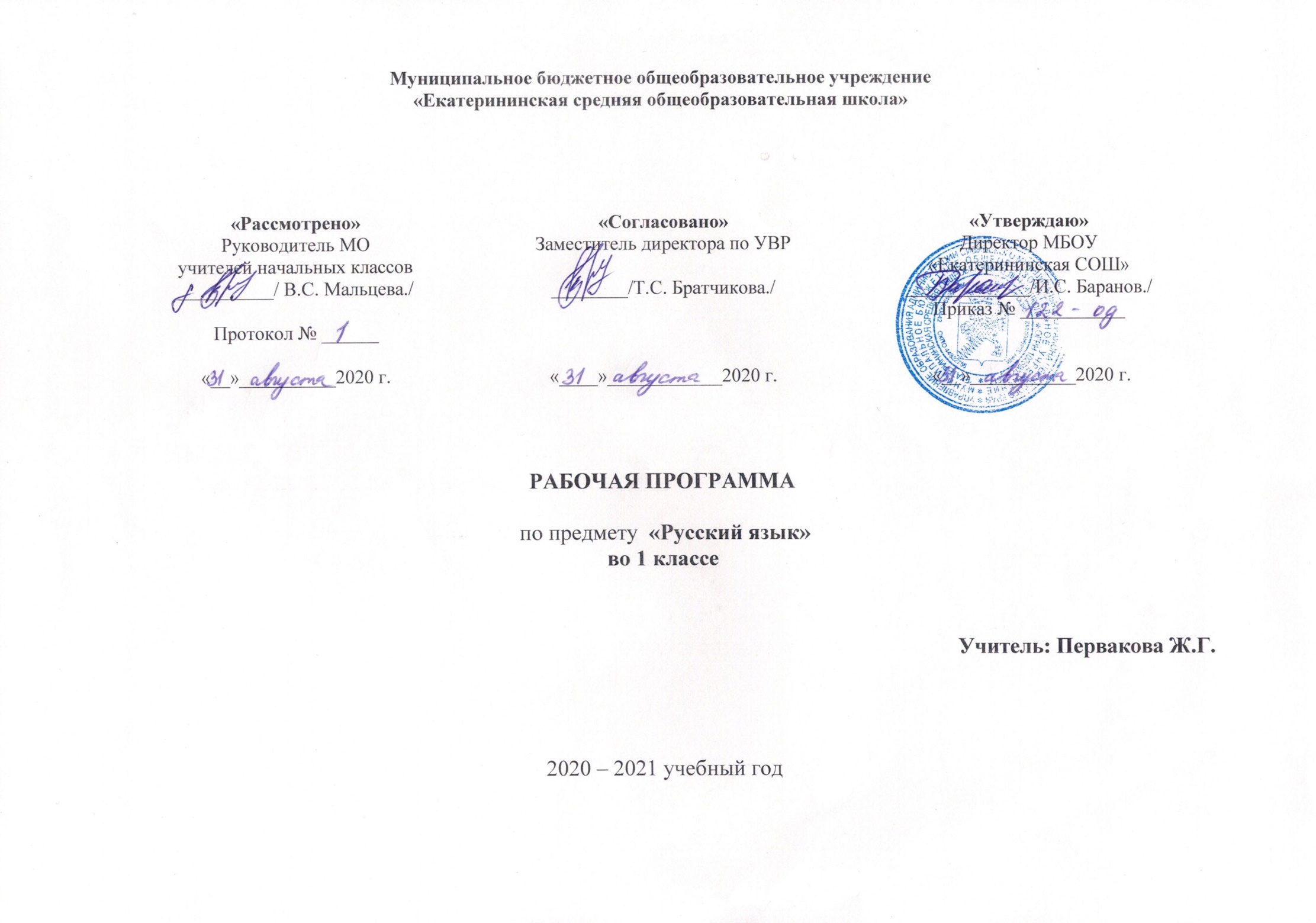 Рабочая программа по обучению грамоте для 1 класса общеобразовательной школы составлена в соответствии с основными положениями Федерального государственного образовательного стандарта начального общего образования, Примерной образовательной программы начального общего образования, авторской программы В. П. Канакиной, В. Г. Горецкого, М. Н. Дементьевой, Н. А. Стефаненко, М. В. Бойкиной – УМК «Школа России»Реализация данной программы предусмотрена на основе системы учебников УМК «Школа России»: Азбука. 1 класс : учеб. для общеобразоват. учреждений : в 2 ч. / В. Г. Горецкий [и др.]. – М. : Просвещение, 2011. Горецкий, В. Г. Прописи : пособие для учащихся общеобразоват. учреждений : в 4 ч. / В. Г. Горецкий, Н. А. Федосова. – М. : Просвещение, 2011. Канакина, В. П. Русский язык. 1 класс : учеб. для общеобразоват. учреждений / В. П. Канакина, В. Г. Горецкий. – М. : Просвещение, 2011.Канакина, В. П. Русский язык : рабочая тетрадь: 1 класс. / В. П. Канакина, В. Г. Горецкий. – М. : Просвещение, 2011.Программа по обучению грамоте придает всему процессу изучения курса «Русский язык»  четкую практическую направленность и реализует следующие цели:– формирование у учащихся начальных представлений о языке как составляющей целостной картины мира;– социокультурная цель включает формирование коммуникативной компетенции учащихся – развитие устной и письменной речи, монологической и диалогической речи, первоначальные навыки грамотного, безошибочного письма как показателя общей культуры человека;– развитие художественно-творческих и познавательных способностей, эмоциональной отзывчивости при чтении, формирование эстетического отношения к искусству слова; овладение первоначальными навыками работы с учебными и научно-познавательными текстами;– воспитание интереса к чтению и книге; обогащение нравственного опыта младших школьников, формирование представлений о добре и зле; развитие нравственных чувств, уважения к культуре народов многонациональной России и других стран.Для достижения поставленных целей  на уроках обучения грамоте необходимо решать следующие задачи:– освоение общекультурных навыков чтения и понимания текста; воспитание интереса к чтению и книге;– развитие речи, мышления, воображения школьников, умения выбирать средства языка в соответствии с целями, задачами и условиями общения;– освоение первоначальных знаний о лексике, фонетике, грамматике русского языка;– овладение умениями правильно писать и читать, участвовать в диалоге, составлять несложные монологические высказывания и письменные тексты – описания и повествования небольшого объема;– воспитание позитивного эмоционально-ценностного отношения к русскому языку, чувства сопричастности к сохранению его уникальности и чистоты; пробуждение познавательного интереса к языку, стремления совершенствовать свою речь.На уроках обучения письму и русского языка прослеживаются межпредметные  связи с литературным чтением, окружающим миром. Наиболее тесная связь с уроками обучения чтению. Обучение письму идёт параллельно с обучением чтению с учётом принципа координации устной и письменной речи.Планируемые результаты изучения  курса "Русский язык"ЛИЧНОСТНЫЕ РЕЗУЛЬТАТЫ Обучающийся получит возможность для формирования следующих личностных УУД:внутренней позиции школьника на уровне положительного отношения к школе;положительного отношения к урокам русского языка;уважительного отношения к русскому языку как родному языку русского народа и языкам, на которых говорят другие народы;интереса к языковой и речевой деятельности;представления о многообразии окружающего мира, некоторых духовных традициях русского народа;представления об этических чувствах (доброжелательности, сочувствия, сопереживания, отзывчивости, любви ко всему живому на Земле и др.);первоначальных навыков сотрудничества со взрослыми и сверстниками в процессе выполнения совместной учебной деятельности на уроке и в проектной деятельности;мотивов к творческой проектной деятельности. МЕТАПРЕДМЕНТЫЕ РЕЗУЛЬТАТЫ Обучающийся получит возможность для формирования регулятивных УУД: принимать и сохранять цель и учебную задачу, соответствующую этапу обучения (определённому этапу урока) с помощью учителя;понимать выделенные ориентиры действий (в заданиях учебника, в справочном материале учебника — в памятках) при работе с учебным материалом; высказывать своё предположение относительно способов решения учебной задачи;проговаривать вслух последовательность производимых действий, составляющих основу осваиваемой деятельности (опираясь на памятку или предложенный алгоритм);оценивать совместно с учителем или одноклассниками результат своих действий, вносить соответствующие коррективы.Обучающийся получит возможность для формирования познавательных УУД: целенаправленно слушать учителя (одноклассников), решая познавательную задачу;ориентироваться в учебнике (на форзацах, шмуцтитулах, страницах учебника, в оглавлении, условных обозначениях, словарях учебника);осуществлять под руководством учителя поиск нужной информации в учебнике и учебных пособиях; понимать знаки, символы, модели, схемы, приведённые в учебнике и учебных пособиях (в том числе в электронном приложении к учебнику);работать с информацией, представленной в разных формах (текст, рисунок, таблица, схема) под руководством учителя;понимать текст, опираясь на содержащуюся в нём информацию, находить необходимые факты, сведения и другую информацию; преобразовывать информацию, полученную из рисунка (таблицы, модели) в словесную форму под руководством учителя;понимать заданный вопрос, в соответствии с ним строить ответ в устной форме;составлять устно монологическое высказывание по предложенной теме (рисунку);анализировать изучаемые факты языка с выделением их отличительных признаков, осуществлять синтез как составление целого из их частей (под руководством учителя); осуществлять сравнение, сопоставление, классификацию изученных фактов языка по заданному признаку (под руководством учителя); делать выводы в результате совместной работы класса и учителя;подводить языковой факт под понятие разного уровня обобщения (предмет и слово, обозначающее предмет; слова, обозначающие явления природы, школьные принадлежности и др.); проводить аналогии между изучаемым предметом и собственным опытом (под руководством учителя). Обучающийся получит возможность для формирования следующих коммуникативных УУД: слушать собеседника и понимать речь других; оформлять свои мысли в устной и письменной форме (на уровне предложения или небольшого текста);принимать участие в диалоге; задавать вопросы, отвечать на вопросы других;принимать участие в работе парами и группами;договариваться о распределении функций и ролей в совместной деятельности;признавать существование различных точек зрения; высказывать собственное мнение;оценивать собственное поведение и поведение окружающих, использовать в общении правила вежливости.ПРЕДМЕТНЫЕ РЕЗУЛЬТАТЫОбщие предметные результаты освоения программы:представление о русском языке как государственном языке нашей страны, Российской Федерации;представление о значимости языка и речи в жизни людей;представление о некоторых понятиях и правилах из области фонетики, графики, орфоэпии, лексики и грамматики, орфографии и пунктуации (в объёме учебной программы);практические умения работать с языковыми единицами; представление о некоторых изменениях в системе русского языка и его развитии, пополнении словарного запаса русского языка;представление о правилах речевого этикета;адаптация к языковой и речевой деятельности.На изучение русского языка в 1 классе — 165 ч (5 ч в неделю, 33 учебные недели): из них 117 ч (23 учебные недели) отводится урокам обучения письму в период обучения грамоте и 48 ч (10 учебных недель) — урокам русского языка.Особенности организации учебного процесса по предмету.Курс русского языка начинается с обучения грамоте. Обучение грамоте направлено на формирование навыка чтения и основ элементарного графического навыка, развитие речевых умений, обогащение и активизацию словаря, совершенствование фонематического слуха, осуществление грамматико-орфографической пропедевтики. Задачи обучения грамоте решаются на уроках обучения чтению и на уроках обучения письму. Обучение письму идёт параллельно с обучением чтению с учётом принципа координации устной и письменной речи. Содержание обучения грамоте обеспечивает решение основных задач трёх его периодов: добукварного (подготовительного), букварного (основного) и послебукварного (заключительного).Добукварный период является введением в систему языкового и литературного образования. Его содержание направлено на создание мотивации к учебной деятельности, развитие интереса к самому процессу чтения. Особое внимание на этом этапе уделяется выявлению начального уровня развитости устных форм речи у каждого ученика, особенно слушания и говорения. Стоит и другая задача — приобщение к учебной деятельности, приучение к требованиям школы. Содержание букварного периода охватывает изучение первых согласных звуков и их буквенных обозначений; последующих гласных звуков и букв, их обозначающих; знакомство с гласными звуками, обозначающими два звука; знакомство с буквами, не обозначающими звуков. Специфическая особенность данного этапа заключается в непосредственном обучении чтению, усвоению его механизма. Первоклассники осваивают два вида чтения: орфографическое (читаю, как написано) и орфоэпическое (читаю, как говорю); работают со слоговыми таблицами и слогами-слияниями; осваивают письмо всех гласных и согласных букв, слогов с различными видами соединений, слов, предложений, небольших текстов.Послебукварный (заключительный) — повторительно-обобщающий этап. На данном этапе обучения грамоте осуществляется постепенный переход к чтению целыми словами, формируется умение читать про себя, развиваются и совершенствуются процессы сознательного, правильного, темпового и выразительного чтения слов, предложений, текстов. Учащиеся знакомятся с речевым этикетом (словесные способы выражения приветствия, благодарности, прощания и т.д.) на основе чтения и разыгрывания ситуаций общения. Обучение элементам фонетики, лексики и грамматики идёт параллельно с формированием коммуникативно-речевых умений и навыков, с развитием творческих способностей детей.После обучения грамоте начинается раздельное изучение русского языка и литературного чтения. Систематический курс русского языка представлен в программе следующими содержательными линиями:• система языка (основы лингвистических знаний): лексика, фонетика и орфоэпия, графика, состав слова (морфемика), грамматика (морфология и синтаксис); • орфография и пунктуация; • развитие речи.Особенности контроля:В 1 классе контроль за достижением планируемых результатов предполагается в ходе текущих занятий и занимает не более 10-15 минут.В конце 1 класса проводится две итоговые контрольные работы, позволяющие оценить уровень усвоения содержания предмета. Первая контрольная работа рассчитана на проверку уровня достижения планируемых результатов освоения основной образовательной программы соответствующих требованиям ФГОС. Вторая контрольная работа проверяет уровень достижения планируемых результатов, определяемых содержанием и требованиями реализуемой авторской программы. Содержание курсаВиды речевой деятельностиСлушание. Осознание цели и ситуации устного общения. Адекватное восприятие звучащей речи. Понимание на слух информации, содержащейся в предложенном тексте, определение основной мысли текста, передача его содержания по вопросам. Говорение. Выбор языковых средств в соответствии с целями и условиями для эффективного решения коммуникативной задачи. Практическое овладение диалогической формой речи. Овладение умениями начать, поддержать, закончить разговор, привлечь внимание и т. п. Практическое овладение устными монологическими высказываниями в соответствии с учебной задачей (описание, повествование, рассуждение). Овладение нормами речевого этикета в ситуациях учебного и бытового общения (приветствие, прощание, извинение, благодарность, обращение с просьбой). Соблюдение орфоэпических норм и правильной интонации.Чтение. Понимание учебного текста. Выборочное чтение с целью нахождения необходимого материала. Нахождение информации, заданной в тексте в явном виде. Формулирование простых выводов на основе информации, содержащейся в тексте. Интерпретация и обобщение содержащейся в тексте информации. Анализ и оценка содержания, языковых особенностей и структуры текста.Письмо. Овладение разборчивым аккуратным письмом с учётом гигиенических требований к этому виду учебной работы. Списывание, письмо под диктовку в соответствии с изученными правилами. Письменное изложение содержания прослушанного и прочитанного текстов (подробное, выборочное). Создание небольших собственных текстов (сочинений) по интересной детям тематике (на основе впечатлений, литературных произведений, сюжетных картин, серий картин, репродукций картин художников, просмотра фрагмента видеозаписи и т. п.). Обучение грамоте Фонетика. Звуки речи. Осознание единства звукового состава слова и его значения. Установление числа и последовательности звуков в слове. Сопоставление слов, различающихся одним или несколькими звуками. Составление звуковых моделей слов. Сравнение моделей различных слов. Подбор слов к определённой модели. Различение гласных и согласных звуков, гласных ударных и безударных, согласных твёрдых и мягких, звонких и глухих. Слог как минимальная произносительная единица. Деление слов на слоги. Определение места ударения. Смыслоразличительная роль ударения. Графика. Различение звука и буквы: буква как знак звука. Овладение позиционным способом обозначения звуков буквами. Буквы гласных как показатель твёрдости-мягкости согласных звуков. Функция букв е, ё, ю, я. Мягкий знак как показатель мягкости предшествующего согласного звука. Знакомство с русским алфавитом как последовательностью букв. Чтение. Формирование навыка слогового чтения (ориентация на букву, обозначающую гласный звук). Плавное слоговое чтение и чтение целыми словами со скоростью, соответствующей индивидуальному темпу ребёнка. Осознанное чтение слов, словосочетаний, предложений и коротких текстов. Чтение с интонациями и паузами в соответствии со знаками препинания. Развитие осознанности и выразительности чтения на материале небольших текстов и стихотворений. Знакомство с орфоэпическим чтением (при переходе к чтению целыми словами). Орфографическое чтение (проговаривание) как средство самоконтроля при письме под диктовку и при списывании. Письмо. Усвоение гигиенических требований при письме. Развитие мелкой моторики пальцев и свободы движения руки. Развитие умения ориентироваться на пространстве листа в тетради и на пространстве классной доски. Овладение начертанием письменных прописных (заглавных) и строчных букв. Письмо букв, буквосочетаний, слогов, слов, предложений с соблюдением гигиенических норм. Овладение разборчивым, аккуратным письмом. Письмо под диктовку слов и предложений, написание которых не расходится с их произношением. Усвоение приёмов и последовательности правильного списывания текста. Овладение первичными навыками клавиатурного письма.Понимание функции небуквенных графических средств: пробела между словами, знака переноса. Слово и предложение. Восприятие слова как объекта изучения, материала для анализа. Наблюдение над значением слова. Различение слова и предложения. Работа с предложением: выделение слов, изменение их порядка. Интонация в предложении. Моделирование предложения в соответствии с заданной интонацией. Орфография. Знакомство с правилами правописания и их применение: • раздельное написание слов; • обозначение гласных после шипящих (ча—ща, чу—щу, жи—ши); • прописная (заглавная) буква в начале предложения, в именах собственных; • перенос слов по слогам без стечения согласных; • знаки препинания в конце предложения. Развитие речи. Понимание прочитанного текста при самостоятельном чтении вслух и при его прослушивании. Составление небольших рассказов повествовательного характера по серии сюжетных картинок, материалам собственных игр, занятий, наблюдений, на основе опорных слов. Предметные результаты освоения основных содержательных линий программыРазвитие речиОбучающийся научится:первичному умению оценивать правильность (уместность) выбора языковых и неязыковых средств устного общения не уроке, в школе, в быту, со знакомыми и незнакомыми, с людьми разного возраста;соблюдать в повседневной жизни нормы речевого этикета;слушать вопрос, понимать его, отвечать на поставленный вопрос;пересказывать сюжет известной сказки по данному рисунку;составлять текст из набора предложений;выбирать заголовок текста из ряда данных и самостоятельно озаглавливать текст.Обучающийся получит возможность научиться:различать устную и письменную речь; различать диалогическую речь; отличать текст от набора не связанных друг с другом предложений;анализировать текст с нарушенным порядком предложений и восстанавливать их последовательность в тексте;определять тему и главную мысль текста;соотносить заголовок и содержание текста;составлять текст по рисунку и опорным словам (после анализа содержания рисунка); составлять текст по его началу и по его концу;составлять небольшие монологические высказывания по результатам наблюдений за фактами и явлениями языка. Система языкаФонетика, орфоэпия, графикаОбучающийся научится:различать звуки речи; понимать различие между звуками и буквами;устанавливать последовательность звуков в слове и их число;различать гласные и согласные звуки, определять их в слове и правильно произносить; определять качественную характеристику гласного звука в слове: ударный или безударный;различать гласный звук [и] и согласный звук [й];различать согласные звуки: мягкие и твёрдые, глухие и звонкие, определять их в слове и правильно произносить; различать непарные твёрдые согласные [ж], [ш], [ц], непарные мягкие согласные [ч’], [щ’], находить их в слове, правильно произносить;устанавливать соотношение звукового и буквенного состава в словах типа стол, конь, ёлка;различать слово и слог; определять количество слогов в слове, делить слова на слоги; обозначать ударение в слове;правильно называть буквы в алфавитном порядке;различать звуки речи и буквы, которыми обозначаются звуки на письме;различать буквы, обозначающие гласные звуки, как показатели твёрдости-мягкости согласных звуков;определять функцию буквы «мягкий знак» (ь) как показателя мягкости предшествующего согласного звука.Обучающийся получит возможность научиться:наблюдать над образованием звуков речи;определять функцию букв е, ё , ю, я в слове;обозначать на письме звук [й’];располагать заданные слова в алфавитном порядке;устанавливать соотношение звукового и буквенного состава в словах типа коньки, утюг, яма, ель;находить случаи расхождения звукового и буквенного состава слов при орфоэпическом проговаривании (вода, стриж, день, жить и др.);произносить звуки и сочетания звуков в соответствии с нормами литературного языка (круг слов определён «Орфоэпическим словарём» в учебнике).ЛексикаОбучающийся научится:различать слово и предложение, слово и слог, слово и набор буквосочетаний (книга — агник);различать предмет (признак, действие) и слово, называющее этот предмет;определять количество слов в предложении, вычленять слова из предложения; классифицировать и объединять некоторые слова по значению (люди, животные, растения, инструменты и др.);определять группу «вежливых» слов (слова-прощания, слова-приветствия, слова-извинения, слова-благодарения);определять значение слова или уточнять с помощью «Толкового словаря» учебника.Обучающийся получит возможность научиться:осознавать слово как единство звучания и значения;определять значение слова или уточнять с помощью «Толкового словаря» учебника;на практическом уровне различать многозначные слова (простые случаи), слова, близкие и противоположные по значению;подбирать слова, близкие и противоположные по значению при решении учебных задач;на практическом уровне различать слова-названия предметов, названия признаков предметов, названия действий предметов.МорфологияОбучающийся получит возможность научиться:различать слова, обозначающие предметы (признаки предметов, действия предметов);соотносить слова-названия предметов и вопрос, на который отвечают эти слова;соотносить слова-названия действий предметов и вопрос, на который отвечают эти слова;соотносить слова-названия признаков предметов и вопрос, на который отвечают эти слова;различать названия предметов, отвечающие на вопросы к т о? ч т о?СинтаксисОбучающийся научится:различать текст и предложение, предложение и слова, не составляющие предложения;выделять предложения из речи; соблюдать в устной речи интонацию конца предложения;определять границы предложения в деформированном тексте (из 2—3 предложений), выбирать знак для конца каждого предложения;соотносить схемы предложений и предложения, соответствующие этим схемам;составлять предложения из слов (в том числе из слов, данных не в начальной форме);составлять предложения по схеме, рисунку, на заданную тему (например, на тему «Весна»);писать предложения под диктовку, а также составлять их схемы.Обучающийся получит возможность научиться:определять существенные признаки предложения: законченность мысли и интонацию конца предложения; устанавливать связь слов в предложении;сравнивать предложения по цели высказывания и по интонации (без терминов) с опорой на содержание (цель высказывания), на интонацию, (мелодику, логическое ударение), порядок слов, знаки конца предложения.Орфография и пунктуацияОбучающийся научится:применять изученные правила правописания: раздельное написание слов в предложении; написание гласных и, а, у после шипящих согласных ж, ш, ч ,щ (в положении под ударением); отсутствие мягкого знака после шипящих в буквосочетаниях чк, чн, чт; перенос слов; прописная буква в начале предложения, в именах собственных; непроверяемые гласные и согласные в корне слова (перечень слов дан в учебнике); знаки препинания конца предложения ( . ? !);безошибочно списывать текст с доски и учебника;писать под диктовку тексты в соответствии с изученными правилами.Обучающийся получит возможность научиться:определять случаи расхождения звукового и буквенного состава слов;писать двусложные слова с безударным гласным звуком в двусложных словах (простейшие случаи, слова типа вода, трава, зима, стрела);писать слова с парным по глухости-звонкости согласным звуком на конце слова (простейшие случаи, слова типа глаз, дуб);применять орфографическое чтение (проговаривание) при письме под диктовку и при списывании; пользоваться «Орфографическим словарём» в учебнике как средством самоконтроля.	 Перечень литературы и средств обучения1. Печатные пособия:1. Азбука. 1 класс : учеб. для общеобразоват. учреждений : в 2 ч. / В. Г. Горецкий [и др.]. – М. : Просвещение, 2011.2. Горецкий, В. Г. Прописи : пособие для учащихся общеобразоват. учреждений : в 4 ч. / В. Г. Горецкий, Н. А. Федосова. – М. : Просвещение, 2011.2. Материально-технические средства:Компьютерная техника, интерактивная доска, видеопроектор, экспозиционный экран, магнитная доска с набором приспособлений для крепления таблиц.ТЕМАТИЧЕСКОЕ ПЛАНИРОВАНИЕ (русский язык)■■РУССКИЙ ЯЗЫК№ п/пДатаДатаТема урока Тема урока Решаемые проблемы (цель)Решаемые проблемы (цель)Планируемые результаты (в соответствии с ФГОС)Планируемые результаты (в соответствии с ФГОС)Планируемые результаты (в соответствии с ФГОС)Планируемые результаты (в соответствии с ФГОС)Планируемые результаты (в соответствии с ФГОС)Планируемые результаты (в соответствии с ФГОС)Планируемые результаты (в соответствии с ФГОС)Планируемые результаты (в соответствии с ФГОС)Планируемые результаты (в соответствии с ФГОС)Планируемые результаты (в соответствии с ФГОС)№ п/пДатаДатаТема урока Тема урока Решаемые проблемы (цель)Решаемые проблемы (цель)понятияпонятияпонятияпредметные результатыпредметные результатыуниверсальные учебные действия (УУД)универсальные учебные действия (УУД)личностныерезультаты(не оцениваются)личностныерезультаты(не оцениваются)личностныерезультаты(не оцениваются)122334455566778881История возникновения письма. Знакомство с прописью, с правилами письма История возникновения письма. Знакомство с прописью, с правилами письма Когда возникла письменность? Что такое пропись? Как работать с прописью? Цель: познакомить учащихся с прописью, с гигиеническими правилами письмаКогда возникла письменность? Что такое пропись? Как работать с прописью? Цель: познакомить учащихся с прописью, с гигиеническими правилами письмаПропись, правила, письменностьПропись, правила, письменностьПропись, правила, письменностьЗнания: научатся пользоваться прописью, узнают о старинных принадлежностях для письма. Умения: соблюдать гигиенические требования письма; применять правила работы в прописяхЗнания: научатся пользоваться прописью, узнают о старинных принадлежностях для письма. Умения: соблюдать гигиенические требования письма; применять правила работы в прописяхРегулятивные: ставить новые учебные задачи в сотрудничестве с учителем, ориентация в прописи.Познавательные: отвечать на простые вопросы учителя, находить нужную информацию в учебнике. Коммуникативные: задавать вопросыРегулятивные: ставить новые учебные задачи в сотрудничестве с учителем, ориентация в прописи.Познавательные: отвечать на простые вопросы учителя, находить нужную информацию в учебнике. Коммуникативные: задавать вопросыАдекватная мотивация: принятие образа «хорошего ученика»Адекватная мотивация: принятие образа «хорошего ученика»Адекватная мотивация: принятие образа «хорошего ученика»2.Рабочая строка. Гигиенические правила письма, правила посадки при письме.Рабочая строка. Гигиенические правила письма, правила посадки при письме.Как правильно писать?Цель: познакомить с правилами письма (как держать ручку, пользоваться ручкой, тетрадьюКак правильно писать?Цель: познакомить с правилами письма (как держать ручку, пользоваться ручкой, тетрадьюПравила письма, образец, рабочая строка, контур, штриховка.Правила письма, образец, рабочая строка, контур, штриховка.Правила письма, образец, рабочая строка, контур, штриховка.Знания: научатся выполнять графические задания по образцу, находить рабочую строку.Умения: следить за правильным положением ручки, тетради, позой, пользоваться школьными принадлежностямиЗнания: научатся выполнять графические задания по образцу, находить рабочую строку.Умения: следить за правильным положением ручки, тетради, позой, пользоваться школьными принадлежностямиРегулятивные: формулировать и удерживать учебную задачуПознавательные: использовать общие приемы решения задачКоммуникативные: обращаться за помощью, формулировать свои затруднения, соблюдать простейшие нормы речевого этикетаРегулятивные: формулировать и удерживать учебную задачуПознавательные: использовать общие приемы решения задачКоммуникативные: обращаться за помощью, формулировать свои затруднения, соблюдать простейшие нормы речевого этикетаАдекватная мотивация: личностная ответственность за свои поступки, соблюдение правил здоровьесберегающего поведения.Адекватная мотивация: личностная ответственность за свои поступки, соблюдение правил здоровьесберегающего поведения.Адекватная мотивация: личностная ответственность за свои поступки, соблюдение правил здоровьесберегающего поведения.3.Прямые, наклонные и вертикальные линии Прямые, наклонные и вертикальные линии Какие линии бывают в прописи?Цели: познакомить с разлиновкой прописи и наклоном; учить применять гигиенические правила письма при выполнении заданийКакие линии бывают в прописи?Цели: познакомить с разлиновкой прописи и наклоном; учить применять гигиенические правила письма при выполнении заданийЛинии наклона, прямые, вертикальные, строкаЛинии наклона, прямые, вертикальные, строкаЛинии наклона, прямые, вертикальные, строкаЗнания: научатся различать направление линий.Умения: находить рабочую строку, правильно удерживать ручкуЗнания: научатся различать направление линий.Умения: находить рабочую строку, правильно удерживать ручкуРегулятивные: формировать и удерживать учебную задачу, применять установленные правила.Познавательные: осуществлять поиск и выделение информации.Коммуникативные: ставить вопросы и обращаться за помощьюРегулятивные: формировать и удерживать учебную задачу, применять установленные правила.Познавательные: осуществлять поиск и выделение информации.Коммуникативные: ставить вопросы и обращаться за помощьюАдекватная мотивация: личностная внутренняя позиция, самооценка; адаптация поведения в детском коллективеАдекватная мотивация: личностная внутренняя позиция, самооценка; адаптация поведения в детском коллективеАдекватная мотивация: личностная внутренняя позиция, самооценка; адаптация поведения в детском коллективе44Строка и межстрочное пространство Строка и межстрочное пространство Чем отличается рабочая строка от межстрочного пространства?Цель: формировать умения ориентироваться на странице прописи, выполнять графические упражнения по образцуЧем отличается рабочая строка от межстрочного пространства?Цель: формировать умения ориентироваться на странице прописи, выполнять графические упражнения по образцуРабочая строка и межстрочное пространство, шрифтРабочая строка и межстрочное пространство, шрифтЗнания: научатся выполнять графические упражнения по образцу. Умения: ориентироваться на странице прописи; правильно располагать тетрадь на парте под наклоном, находить рабочую строку, работать в нейЗнания: научатся выполнять графические упражнения по образцу. Умения: ориентироваться на странице прописи; правильно располагать тетрадь на парте под наклоном, находить рабочую строку, работать в нейРегулятивные: формировать учебную задачу, применять установленные правила. Познавательные: использовать общие приемы решения задач.Коммуникативные: просить о помощи, обращаться за помощьюРегулятивные: формировать учебную задачу, применять установленные правила. Познавательные: использовать общие приемы решения задач.Коммуникативные: просить о помощи, обращаться за помощьюАдекватная мотивация: личностная самооценка; соблюдение правил здоровьесбе-регающего поведенияАдекватная мотивация: личностная самооценка; соблюдение правил здоровьесбе-регающего поведения5.5.Письмо прямых наклонных линий Письмо прямых наклонных линий В чем разница написания прямых и наклонных линий? Цель: формировать умения ориентироваться на странице прописи, выполнять графические упражнения по образцуВ чем разница написания прямых и наклонных линий? Цель: формировать умения ориентироваться на странице прописи, выполнять графические упражнения по образцуОбразец, наклон, правильная посадка, схемы словОбразец, наклон, правильная посадка, схемы словЗнания: научатся писать по образцу прямые наклонные линии. Умения: ориентироваться на странице прописи, выполнять графические упражнения по образцу; правильно удерживать ручку, располагать тетрадь под наклономЗнания: научатся писать по образцу прямые наклонные линии. Умения: ориентироваться на странице прописи, выполнять графические упражнения по образцу; правильно удерживать ручку, располагать тетрадь под наклономРегулятивные: контролировать и оценивать процесс и результат деятельности. Познавательные: использовать знаково-символические средства и применять знания, умения и навыки. Коммуникативные: просить помощи, обращаться за помощью, задавать вопросыРегулятивные: контролировать и оценивать процесс и результат деятельности. Познавательные: использовать знаково-символические средства и применять знания, умения и навыки. Коммуникативные: просить помощи, обращаться за помощью, задавать вопросыАдекватная мотивация: осознание ответственности; выработка действий, характеризующих нормированное поведение ученика, члена детского коллектива, в адаптационный периодАдекватная мотивация: осознание ответственности; выработка действий, характеризующих нормированное поведение ученика, члена детского коллектива, в адаптационный период6.6.Прямая линия с закруглением снизу и сверху Прямая линия с закруглением снизу и сверху Как точно и ровно написать прямую линию с закруглением снизу и сверху? Цель: формировать умения ориентироваться на странице прописи, выполнять графические упражнения по образцуКак точно и ровно написать прямую линию с закруглением снизу и сверху? Цель: формировать умения ориентироваться на странице прописи, выполнять графические упражнения по образцуОбразец, наклон, правильная посадка, работа со схемами слов, с образцом написанияОбразец, наклон, правильная посадка, работа со схемами слов, с образцом написанияЗнания: научатся писать прямые линии с закруглением снизу и сверху.Умения: правильно удерживать ручку, располагать тетрадь под наклоном; совершенствовать аккуратное письмоЗнания: научатся писать прямые линии с закруглением снизу и сверху.Умения: правильно удерживать ручку, располагать тетрадь под наклоном; совершенствовать аккуратное письмоРегулятивные: применять установленные правила. Познавательные: использовать знаково-символические   --средства и применять простейшие навыки письма. Коммуникативные: адекватно использовать речь для планирования и регуляции своей деятельности, слушать собеседникаРегулятивные: применять установленные правила. Познавательные: использовать знаково-символические   --средства и применять простейшие навыки письма. Коммуникативные: адекватно использовать речь для планирования и регуляции своей деятельности, слушать собеседникаАдекватная мотивация: принятие образа «хорошего ученика»; выработка действий, характеризующих нормированное поведение ученика, члена детского коллектива, в адаптационный периодАдекватная мотивация: принятие образа «хорошего ученика»; выработка действий, характеризующих нормированное поведение ученика, члена детского коллектива, в адаптационный период77Длинная прямая наклонная линия с закруглением внизу Длинная прямая наклонная линия с закруглением внизу Какова особенность написания длинных прямых наклонных линий с закруглением внизу?Цели: формировать умения ориентироваться на странице прописи, выполнять графические упражнения по образцу, находить строку и межстрочное пространство; учить делить слова на слоги, ставить ударениеКакова особенность написания длинных прямых наклонных линий с закруглением внизу?Цели: формировать умения ориентироваться на странице прописи, выполнять графические упражнения по образцу, находить строку и межстрочное пространство; учить делить слова на слоги, ставить ударениеОбразец, наклон, правильная посадка, рабочая строка, ударениеОбразец, наклон, правильная посадка, рабочая строка, ударениеЗнания: научатся выполнять графические упражнения по образцу. Умения: делить слова на слоги, выделяя ударный слог; правильно удерживать ручку, располагать тетрадь под наклономЗнания: научатся выполнять графические упражнения по образцу. Умения: делить слова на слоги, выделяя ударный слог; правильно удерживать ручку, располагать тетрадь под наклономРегулятивные: формировать учебную задачу и удерживать внимание.Познавательные: самостоятельно выделять и формулировать познавательную цель. Коммуникативные: уметь просить помощи, обращаться за помощью, задавать вопросы, проявлять активность во взаимодействии для решения коммуникативных и познавательных задачРегулятивные: формировать учебную задачу и удерживать внимание.Познавательные: самостоятельно выделять и формулировать познавательную цель. Коммуникативные: уметь просить помощи, обращаться за помощью, задавать вопросы, проявлять активность во взаимодействии для решения коммуникативных и познавательных задачАдекватная мотивация: принятие образа «хорошего ученика», следование правилам здоровьесбере-гающего поведенияАдекватная мотивация: принятие образа «хорошего ученика», следование правилам здоровьесбере-гающего поведения88Письмо наклонных прямых с закруглением внизу Письмо наклонных прямых с закруглением внизу Каковы особенности написания наклонных прямых с закруглением внизу? Цель: формировать умения ориентироваться на странице прописи, выполнять графические упражнения по образцу, делить слова на слоги, ставить ударениеКаковы особенности написания наклонных прямых с закруглением внизу? Цель: формировать умения ориентироваться на странице прописи, выполнять графические упражнения по образцу, делить слова на слоги, ставить ударениеОбразец, наклон, длинная линия с закруглением, порядок написания, ударные и безударные слогиОбразец, наклон, длинная линия с закруглением, порядок написания, ударные и безударные слогиЗнания: научатся писать короткие линии с закруглением внизу. Умения: делить слова на слоги, ставить ударение, делать анализ слов; правильно удерживать ручку, располагать тетрадь под наклоном, следить за правильной посадкойЗнания: научатся писать короткие линии с закруглением внизу. Умения: делить слова на слоги, ставить ударение, делать анализ слов; правильно удерживать ручку, располагать тетрадь под наклоном, следить за правильной посадкойРегулятивные: формировать учебную задачу, применять установленные правила. Познавательные: использовать общие приемы решения задач и применять полученные умения и навыки. Коммуникативные: адекватно использовать речь для планирования и регуляции своей деятельностиРегулятивные: формировать учебную задачу, применять установленные правила. Познавательные: использовать общие приемы решения задач и применять полученные умения и навыки. Коммуникативные: адекватно использовать речь для планирования и регуляции своей деятельностиАдекватная мотивация: устойчивое следование социальным нормам в поведенииАдекватная мотивация: устойчивое следование социальным нормам в поведении99Письмо овалов и полуовалов Письмо овалов и полуовалов Какова роль овалов и полуовалов в написании букв? Цели: формировать умения ориентироваться на странице прописи, выполнять графические упражнения по образцу;формировать правильную осанку при письмеКакова роль овалов и полуовалов в написании букв? Цели: формировать умения ориентироваться на странице прописи, выполнять графические упражнения по образцу;формировать правильную осанку при письмеОбразец, наклон, овал, полуовал «левый» и «правый», порядок и интервал написанияОбразец, наклон, овал, полуовал «левый» и «правый», порядок и интервал написанияЗнания: научатся правильно писать овалы, левые и правые полуовалы.Умения: писать элементы букв; правильноудерживать ручку, располагать тетрадь под наклоном, следить за правильной посадкойЗнания: научатся правильно писать овалы, левые и правые полуовалы.Умения: писать элементы букв; правильноудерживать ручку, располагать тетрадь под наклоном, следить за правильной посадкойРегулятивные: применять установленные правила в планировании способа решения. Познавательные: использовать общие приемы решения задач и применять полученныеумения и навыки, устанавливать соответствие полученного результата поставленной цели.Коммуникативные: обращаться за помощью, задавать вопросы, строить понятные для партнера высказывания; соблюдать правила этикетаРегулятивные: применять установленные правила в планировании способа решения. Познавательные: использовать общие приемы решения задач и применять полученныеумения и навыки, устанавливать соответствие полученного результата поставленной цели.Коммуникативные: обращаться за помощью, задавать вопросы, строить понятные для партнера высказывания; соблюдать правила этикетаАдекватная мотивация: устойчивое следование социальным нормам и правилам здоровьесбере-гающего поведенияАдекватная мотивация: устойчивое следование социальным нормам и правилам здоровьесбере-гающего поведения99Письмо овалов и полуовалов Письмо овалов и полуовалов Какова роль овалов и полуовалов в написании букв? Цели: формировать умения ориентироваться на странице прописи, выполнять графические упражнения по образцу;формировать правильную осанку при письмеКакова роль овалов и полуовалов в написании букв? Цели: формировать умения ориентироваться на странице прописи, выполнять графические упражнения по образцу;формировать правильную осанку при письмеОбразец, наклон, овал, полуовал «левый» и «правый», порядок и интервал написанияОбразец, наклон, овал, полуовал «левый» и «правый», порядок и интервал написанияЗнания: научатся правильно писать овалы, левые и правые полуовалы.Умения: писать элементы букв; правильноудерживать ручку, располагать тетрадь под наклоном, следить за правильной посадкойЗнания: научатся правильно писать овалы, левые и правые полуовалы.Умения: писать элементы букв; правильноудерживать ручку, располагать тетрадь под наклоном, следить за правильной посадкойРегулятивные: применять установленные правила в планировании способа решения. Познавательные: использовать общие приемы решения задач и применять полученныеумения и навыки, устанавливать соответствие полученного результата поставленной цели.Коммуникативные: обращаться за помощью, задавать вопросы, строить понятные для партнера высказывания; соблюдать правила этикетаРегулятивные: применять установленные правила в планировании способа решения. Познавательные: использовать общие приемы решения задач и применять полученныеумения и навыки, устанавливать соответствие полученного результата поставленной цели.Коммуникативные: обращаться за помощью, задавать вопросы, строить понятные для партнера высказывания; соблюдать правила этикета10.10.Плавно наклонная линия с закруглением внизу Плавно наклонная линия с закруглением внизу Для каких письменных букв понадобится плавно наклонная линия с закруглением внизу?Цели: учить писать плавно наклонные линии с закруглением внизу; формировать умения ориентироваться на странице прописи, выполнять графические упражнения по образцу; воспитывать старательность и аккуратностьДля каких письменных букв понадобится плавно наклонная линия с закруглением внизу?Цели: учить писать плавно наклонные линии с закруглением внизу; формировать умения ориентироваться на странице прописи, выполнять графические упражнения по образцу; воспитывать старательность и аккуратностьОбразец, наклон, линия с закруглением, порядок написанияОбразец, наклон, линия с закруглением, порядок написанияЗнания: научатся писать плавно наклонные линии с закруглением внизу.Умения: ориентироваться на странице прописи, выполнять графические упражнения по образцу; правильно удерживать ручку, располагать тетрадь под наклоном, следить за правильной посадкойЗнания: научатся писать плавно наклонные линии с закруглением внизу.Умения: ориентироваться на странице прописи, выполнять графические упражнения по образцу; правильно удерживать ручку, располагать тетрадь под наклоном, следить за правильной посадкойРегулятивные: применять установленные правила в планировании способа решения. Познавательные: осознанно и произвольно строить свои сообщения.Коммуникативные: адекватно использовать речь для планирования и регуляции своей деятельностиРегулятивные: применять установленные правила в планировании способа решения. Познавательные: осознанно и произвольно строить свои сообщения.Коммуникативные: адекватно использовать речь для планирования и регуляции своей деятельностиСамоопределение позиции школьника на основе положительного отношения к школеСамоопределение позиции школьника на основе положительного отношения к школеСамоопределение позиции школьника на основе положительного отношения к школе1111Письмо линий с закруглением вверху и внизуПисьмо линий с закруглением вверху и внизуЧем отличается написание линий с закруглением вверху и внизу от ранее изученных наклонных линий?Цели: познакомить с написанием линий с закруглением вверху и внизу, учить ритмично располагать элементы на рабочей строкеЧем отличается написание линий с закруглением вверху и внизу от ранее изученных наклонных линий?Цели: познакомить с написанием линий с закруглением вверху и внизу, учить ритмично располагать элементы на рабочей строкеОбразец, наклон, линия с закруглением, порядок написанияОбразец, наклон, линия с закруглением, порядок написанияЗнания: научатся писать плавно наклонные линии с закруглением вверху и внизу.Умения: ориентироваться на странице прописи, выполнять графические упражнения по образцу; правильно удерживать ручку, располагать тетрадь под наклоном, следить за правильной посадкойЗнания: научатся писать плавно наклонные линии с закруглением вверху и внизу.Умения: ориентироваться на странице прописи, выполнять графические упражнения по образцу; правильно удерживать ручку, располагать тетрадь под наклоном, следить за правильной посадкойРегулятивные: применять установленные правила в планировании способа решения. Познавательные: осознанно и произвольно строить свои сообщения.Коммуникативные: адекватно использовать речь для планирования и регуляции своей деятельностиРегулятивные: применять установленные правила в планировании способа решения. Познавательные: осознанно и произвольно строить свои сообщения.Коммуникативные: адекватно использовать речь для планирования и регуляции своей деятельностиСамоопределение позиции школьника на основе положительного отношения к школеСамоопределение позиции школьника на основе положительного отношения к школеСамоопределение позиции школьника на основе положительного отношения к школе12Строчная письменная буква а Строчная письменная буква а Какие элементы используются при написании строчной буквы а?Цели: формировать умения ориентироваться на странице прописи, выполнять графические упражнения по образцу, работать со схемами слов, соблюдать наклон; учить писать изучаемую буквуКакие элементы используются при написании строчной буквы а?Цели: формировать умения ориентироваться на странице прописи, выполнять графические упражнения по образцу, работать со схемами слов, соблюдать наклон; учить писать изучаемую буквуОбразец, рабочая строка, межстрочное пространство, буква, наклонОбразец, рабочая строка, межстрочное пространство, буква, наклонОбразец, рабочая строка, межстрочное пространство, буква, наклонЗнания: научатся писать плавно строчную букву а.Умения: соотносить печатную и письменную буквы; ориентироваться на странице прописиЗнания: научатся писать плавно строчную букву а.Умения: соотносить печатную и письменную буквы; ориентироваться на странице прописиРегулятивные: применять установленные правила в планировании способа решения. Познавательные: обработка информации, осознанное и правильное чтение и написание.Коммуникативные: выполнять учебные действия в гром-ко речевой формеРегулятивные: применять установленные правила в планировании способа решения. Познавательные: обработка информации, осознанное и правильное чтение и написание.Коммуникативные: выполнять учебные действия в гром-ко речевой формеСамоопределение позиции школьника на основе положительного отношения к школеСамоопределение позиции школьника на основе положительного отношения к школе13Строчная и заглавная буквы а, А Строчная и заглавная буквы а, А Строчная и заглавная буквы а, А Какие элементы используются при написании заглавной буквы А1 Где используются заглавные буквы? Цели: формировать умения ориентироваться на странице прописи, выполнять графические упражнения по образцу, работать со схемами слов, соблюдать наклон; научить писать и распознавать изучаемую буквуКакие элементы используются при написании заглавной буквы А1 Где используются заглавные буквы? Цели: формировать умения ориентироваться на странице прописи, выполнять графические упражнения по образцу, работать со схемами слов, соблюдать наклон; научить писать и распознавать изучаемую буквуОбразец, рабочая строка, межстрочное пространство, буква, наклон, гласные и согласные звукиОбразец, рабочая строка, межстрочное пространство, буква, наклон, гласные и согласные звукиЗнания: научатся писать плавно букву А, соотносить печатную и письменную буквы, работать со схемами. Умения: выделять звук [а] из речи и видеть букву а в словах; ориентироваться на странице прописиЗнания: научатся писать плавно букву А, соотносить печатную и письменную буквы, работать со схемами. Умения: выделять звук [а] из речи и видеть букву а в словах; ориентироваться на странице прописиРегулятивные: контролировать и оценивать процесс и результат деятельности. Познавательные: обработка информации, осознанное и правильное чтение и написание.Коммуникативные: выполнять учебные действия в гром-коречевой и письменной формеРегулятивные: контролировать и оценивать процесс и результат деятельности. Познавательные: обработка информации, осознанное и правильное чтение и написание.Коммуникативные: выполнять учебные действия в гром-коречевой и письменной формеСамоопределение позиции школьника на основе положительного отношения к школе, адекватное восприятие предложений учителя, товарищей по исправлению допущенных ошибокСамоопределение позиции школьника на основе положительного отношения к школе, адекватное восприятие предложений учителя, товарищей по исправлению допущенных ошибок14Строчная и заглавная буквы о, О Строчная и заглавная буквы о, О Строчная и заглавная буквы о, О Какие элементы используются при написании строчной и заглавной букв о, О? Где используются заглавные буквы?Цель: формировать умения ориентироваться на странице прописи, выполнять графические упражнения по образцуКакие элементы используются при написании строчной и заглавной букв о, О? Где используются заглавные буквы?Цель: формировать умения ориентироваться на странице прописи, выполнять графические упражнения по образцуОбразец, рабочая строка, межстрочное пространство, петляОбразец, рабочая строка, межстрочное пространство, петляЗнания: научатся писать плавно букву О, о, соотносить печатную и письменную буквы, работать со схемами. Умения: выделять звук [о] из речи и видеть буквы О, о в словах; ориентироваться на странице прописиЗнания: научатся писать плавно букву О, о, соотносить печатную и письменную буквы, работать со схемами. Умения: выделять звук [о] из речи и видеть буквы О, о в словах; ориентироваться на странице прописиРегулятивные: применять установленные правила в планировании способа решения. Познавательные: осознанно и произвольно строить свои сообщения, анализировать информацию. Коммуникативные: обращаться за помощью, задавать вопросы, строить понятные для партнера высказыванияРегулятивные: применять установленные правила в планировании способа решения. Познавательные: осознанно и произвольно строить свои сообщения, анализировать информацию. Коммуникативные: обращаться за помощью, задавать вопросы, строить понятные для партнера высказыванияГотовность следовать нормам здоровьесбере-гающего поведенияГотовность следовать нормам здоровьесбере-гающего поведения15Написание изученных букв Написание изученных букв Написание изученных букв Какие проблемы возникали при написании изученных букв? Как избежать ошибок? Цели: формировать умения ориентироваться на странице прописи, выполнять графические упражнения по образцу, отличать написание букв А, а от О, о; совершенствовать написание изученных буквКакие проблемы возникали при написании изученных букв? Как избежать ошибок? Цели: формировать умения ориентироваться на странице прописи, выполнять графические упражнения по образцу, отличать написание букв А, а от О, о; совершенствовать написание изученных буквОбразец, рабочая строка, межстрочное пространство, предложение, схемаОбразец, рабочая строка, межстрочное пространство, предложение, схемаЗнания: научатся распознавать формы всех изученных письменных букв.Умения: писать изучаемые буквы, выполнять логические задания на сравнение, группировку и обобщение элементов письменных букв; располагать тетрадь под наклоном, ориентироваться на странице прописиЗнания: научатся распознавать формы всех изученных письменных букв.Умения: писать изучаемые буквы, выполнять логические задания на сравнение, группировку и обобщение элементов письменных букв; располагать тетрадь под наклоном, ориентироваться на странице прописиРегулятивные: контролировать и оценивать процесс и результат деятельности. Познавательные: осознанно и произвольно строить свои сообщения, анализировать информацию. Коммуникативные: уметь обращаться за помощью, задавать вопросы, строить понятные для партнера высказывания; соблюдать правила этикетаРегулятивные: контролировать и оценивать процесс и результат деятельности. Познавательные: осознанно и произвольно строить свои сообщения, анализировать информацию. Коммуникативные: уметь обращаться за помощью, задавать вопросы, строить понятные для партнера высказывания; соблюдать правила этикетаГотовность следовать нормам здоровьесберега-ющего поведения, проявлять активность во взаимодействии для решения коммуникативных и познавательных задачГотовность следовать нормам здоровьесберега-ющего поведения, проявлять активность во взаимодействии для решения коммуникативных и познавательных задач1616Строчная письменная буква и Строчная письменная буква и Какие элементы используются при написании буквы и? Цели: формировать умения ориентироваться на странице прописи, выполнять графические упражнения по образцу; учить писать букву и в соответствии с образцом, воспроизводить форму изучаемой буквы и ее соединения с другой буквой по алгоритмуКакие элементы используются при написании буквы и? Цели: формировать умения ориентироваться на странице прописи, выполнять графические упражнения по образцу; учить писать букву и в соответствии с образцом, воспроизводить форму изучаемой буквы и ее соединения с другой буквой по алгоритмуКакие элементы используются при написании буквы и? Цели: формировать умения ориентироваться на странице прописи, выполнять графические упражнения по образцу; учить писать букву и в соответствии с образцом, воспроизводить форму изучаемой буквы и ее соединения с другой буквой по алгоритмуОбразец, рабочая строка, межстрочное пространство, предложение, схема, гласные и согласные звукиОбразец, рабочая строка, межстрочное пространство, предложение, схема, гласные и согласные звукиЗнания: научатся писать и распознавать строчную букву и, соотносить печатную и письменную буквы. Умения: выполнять слоговой и звукобук-венный анализ слов с буквой и; правильно удерживать ручку; ориентироваться на странице прописиЗнания: научатся писать и распознавать строчную букву и, соотносить печатную и письменную буквы. Умения: выполнять слоговой и звукобук-венный анализ слов с буквой и; правильно удерживать ручку; ориентироваться на странице прописиРегулятивные: контролировать и оценивать процесс и результат деятельности. Познавательные: осознанно и произвольно строить свои сообщения, анализировать информацию. Коммуникативные: обращаться за помощью, задавать вопросы, строить понятные для партнера высказыванияРегулятивные: контролировать и оценивать процесс и результат деятельности. Познавательные: осознанно и произвольно строить свои сообщения, анализировать информацию. Коммуникативные: обращаться за помощью, задавать вопросы, строить понятные для партнера высказыванияОсознание собственной ответственности за общее благополучие, проявление активности во взаимодействии для решения коммуникативных и познавательных задачОсознание собственной ответственности за общее благополучие, проявление активности во взаимодействии для решения коммуникативных и познавательных задач17.17.Написание заглавной буквы ИНаписание заглавной буквы ИКакие элементы используются при написании буквы и? Зачем нужны заглавные буквы?                    Цели: формировать умения ориентироваться на странице прописи, выполнять графические упражнения по образцу; учить писать букву ив соответствии с образцом, соблюдать соразмерность элементов буквКакие элементы используются при написании буквы и? Зачем нужны заглавные буквы?                    Цели: формировать умения ориентироваться на странице прописи, выполнять графические упражнения по образцу; учить писать букву ив соответствии с образцом, соблюдать соразмерность элементов буквКакие элементы используются при написании буквы и? Зачем нужны заглавные буквы?                    Цели: формировать умения ориентироваться на странице прописи, выполнять графические упражнения по образцу; учить писать букву ив соответствии с образцом, соблюдать соразмерность элементов буквОбразец, рабочая строка, межстрочное пространство, схемаОбразец, рабочая строка, межстрочное пространство, схемаЗнания: научатся писать и распознавать заглавную букву И, соотносить печатную и письменную буквы. Умения: выполнять слоговой и звукобук-венный анализ слов с буквой и; правильно удерживать ручку; ориентироваться на странице прописи----------------....... 1,1..                             , , 1Знания: научатся писать и распознавать заглавную букву И, соотносить печатную и письменную буквы. Умения: выполнять слоговой и звукобук-венный анализ слов с буквой и; правильно удерживать ручку; ориентироваться на странице прописи----------------....... 1,1..                             , , 1Регулятивные: развивать реф-лексию способов и условийдействий, смысловое чтение.Познавательные: осознаннопроизвольно строить своисообщения, анализироватьинформацию.Коммуникативные: уметьиспользовать речьРегулятивные: развивать реф-лексию способов и условийдействий, смысловое чтение.Познавательные: осознаннопроизвольно строить своисообщения, анализироватьинформацию.Коммуникативные: уметьиспользовать речьГотовность сле-довать нормам здоровьесбере-гающего пове- дения, адекват-ное восприятие предложений учителя, това-рищей Готовность сле-довать нормам здоровьесбере-гающего пове- дения, адекват-ное восприятие предложений учителя, това-рищей 18Написание буквы ы Какую работу выполняет буква ы? Чем особенна буква ы? Какие элементы используются при написании буквы ы? Цели: формировать умение ориентироваться на странице прописи; учить писать букву ы, выполнять графические упражнения по образцу, отличать написание букв, изученных ранееОбразец, рабочая строка, межстрочное пространство, схема, гласные и согласные звукиЗнания: научатся писать и распознавать букву ы, знать особенность этой буквы, писать под диктовку изученные буквы. Умения: выполнять слоговой и звукобук-венный анализ слов с буквой ы; располагать тетрадь под наклоном; быть аккуратнымиРегулятивные: развивать рефлексию способов и условий действий, смысловое чтение.Познавательные: осознанно и произвольно строить свои сообщения, анализировать информацию.Коммуникативные: использовать речь для регуляции своего действияГотовность следовать нормам здоровьесберега-ющего поведения, стабилизация эмоционального состояния для решения различных задач19Закрепление написания изученных букв Перед каким изученным гласным звуком согласные всегда произносятся мягко? Какую работу выполняют гласные буквы а, о, ы, если они стоят после согласных? Цели: формировать умения ориентироваться на странице прописи, выполнять графические упражнения по образцу, отличать написание букв, изученных ранее; воспитывать аккуратность, старательностьОбразец, рабочая строка, межстрочное пространство, схема, гласные и согласные звукиЗнания: научатся распознавать формы всех изученных письменных букв.Умения: писать изучаемые буквы, выполнять логические задания на сравнение, группировать и обобщать элементы письменных букв; располагать тетрадь под наклоном; ориентироваться на странице прописиРегулятивные: развивать рефлексию способов и условий действий, смысловое чтение. Познавательные: осознанно и произвольно строить свои сообщения, анализировать информацию.Коммуникативные: использовать речь для регуляции своего действияГотовность следовать нормам здоровьесбере-гающего поведения20Строчная буква уВ чем особенность написания строчной буквы у? Цели: формировать умения ориентироваться на странице прописи, выполнять графические упражнения по образцу;Пропись, рабочая строка, наклон тетради и прописи, межстрочное пространство,Знания: научатся писать и распознавать строчную букву у, соотносить печатную и письменную буквы. Умения: выполнятьРегулятивные: выбирать действия в соответствии с поставленной задачей и условиями ее реализации.Познавательные: осознанно и произвольно строить своиОсознание ответственности человека за общее благополучие, адекватное восприятиенаучить писать строчную букву у, предложение «Ау!»научить писать строчную букву у, предложение «Ау!»схема, гласные и согласные звукисхема, гласные и согласные звукислоговой и звукобук-венный анализ слов с буквой^; правильно удерживать ручку; ориентироваться на странице прописислоговой и звукобук-венный анализ слов с буквой^; правильно удерживать ручку; ориентироваться на странице прописисообщения, анализировать информацию.Коммуникативные: использовать речь для регуляции своего действиясообщения, анализировать информацию.Коммуникативные: использовать речь для регуляции своего действияпредложений учителя, товарищей по исправлению допущенных ошибокпредложений учителя, товарищей по исправлению допущенных ошибок21.21.Прописная буква У Прописная буква У Чем похожи и чем отличаются печатная и письменная буквы у, У?Цели: формировать умения ориентироваться на странице прописи, выполнять графические упражнения по образцу; научить писать прописную букву У, читать и воспроизводить написание изученных буквЧем похожи и чем отличаются печатная и письменная буквы у, У?Цели: формировать умения ориентироваться на странице прописи, выполнять графические упражнения по образцу; научить писать прописную букву У, читать и воспроизводить написание изученных буквПропись, рабочая строка, наклон тетради и прописи, межстрочное пространство, схема, гласные и согласные звукиПропись, рабочая строка, наклон тетради и прописи, межстрочное пространство, схема, гласные и согласные звукиЗнания: научатся писать и распознавать заглавную букву У, соотносить печатную и письменную буквы. Умения: выполнять слоговой и звукобук-венный анализ слов с буквой; правильно удерживать ручку; ориентироваться на странице прописиЗнания: научатся писать и распознавать заглавную букву У, соотносить печатную и письменную буквы. Умения: выполнять слоговой и звукобук-венный анализ слов с буквой; правильно удерживать ручку; ориентироваться на странице прописиРегулятивные: выбирать действия в соответствии с поставленной задачей и условиями ее реализации. Познавательные: самостоятельно выделять и формулировать познавательную цель, контролировать и оценивать процесс и результат деятельности.Коммуникативные: адекватно использовать речь для планирования и регуляции своего действияРегулятивные: выбирать действия в соответствии с поставленной задачей и условиями ее реализации. Познавательные: самостоятельно выделять и формулировать познавательную цель, контролировать и оценивать процесс и результат деятельности.Коммуникативные: адекватно использовать речь для планирования и регуляции своего действияОсознание своей этнической принадлежности и ответственности за общее благополучие, ценностное отношение к природному мируОсознание своей этнической принадлежности и ответственности за общее благополучие, ценностное отношение к природному миру2222Строчная буква н Строчная буква н Из каких элементов состоит буква н? Чем похожи и чем отличаются печатная и письменная буквы н? Цели: формировать умения озвучивать буквы, выполнять графические упражнения по образцу; познакомить с написанием буквы н; учить писать слоги и слова с буквой н, читать и воспроизводить написание изученных буквИз каких элементов состоит буква н? Чем похожи и чем отличаются печатная и письменная буквы н? Цели: формировать умения озвучивать буквы, выполнять графические упражнения по образцу; познакомить с написанием буквы н; учить писать слоги и слова с буквой н, читать и воспроизводить написание изученных буквРабочая строка, наклон тетради и прописи, межстрочное пространство, схема, гласные и согласные звукиРабочая строка, наклон тетради и прописи, межстрочное пространство, схема, гласные и согласные звукиЗнания: научатся писать и распознавать строчную букву н, слоги с этой буквой, соотносить печатную и письменную буквы. Умения: выполнять слоговой и звукобуквенный анализ слов с буквой н; правильно удерживать ручку; ориентироваться на странице прописиЗнания: научатся писать и распознавать строчную букву н, слоги с этой буквой, соотносить печатную и письменную буквы. Умения: выполнять слоговой и звукобуквенный анализ слов с буквой н; правильно удерживать ручку; ориентироваться на странице прописиРегулятивные: выбирать действия в соответствии с поставленной задачей и условиями ее реализации.Познавательные: учить самостоятельно выделять и формулировать познавательную цель, контролировать и оценивать процесс и результат деятельности.Коммуникативные: адекватно использовать речь для планирования и регуляции своего действия, формулировать свои затрудненияРегулятивные: выбирать действия в соответствии с поставленной задачей и условиями ее реализации.Познавательные: учить самостоятельно выделять и формулировать познавательную цель, контролировать и оценивать процесс и результат деятельности.Коммуникативные: адекватно использовать речь для планирования и регуляции своего действия, формулировать свои затрудненияГотовность следовать нормам природоохранного нерасточительного здоровьесбере-гающего поведения, принятие образа «хорошего» ученикаГотовность следовать нормам природоохранного нерасточительного здоровьесбере-гающего поведения, принятие образа «хорошего» ученикаГотовность следовать нормам природоохранного нерасточительного здоровьесбере-гающего поведения, принятие образа «хорошего» ученика2323Прописная буква Н Прописная буква Н Какова последовательность правильного написания прописной буквы ? Цели: познакомить с написанием буквы Н; учить правильно располагать буквы и слова в строке, употреблять букву Н при написании предложений и именКакова последовательность правильного написания прописной буквы ? Цели: познакомить с написанием буквы Н; учить правильно располагать буквы и слова в строке, употреблять букву Н при написании предложений и именПредложение, правила написания предложения, рабочая строка, межстрочное пространство, схема, гласные и согласные звуки, буквы, обозначающие ихПредложение, правила написания предложения, рабочая строка, межстрочное пространство, схема, гласные и согласные звуки, буквы, обозначающие ихЗнания: научатся писать и распознавать заглавную букву Н, соотносить печатную и письменную буквы, узнавать изученные буквы.Умения: применять изученную букву на письме, воспроизводить письменный текст, работать со схемами; сидеть прямо, располагать тетрадь под наклоном; ориентироваться на странице прописи; соблюдать соразмерность элементов буквы по высоте, ширине и углу наклонаЗнания: научатся писать и распознавать заглавную букву Н, соотносить печатную и письменную буквы, узнавать изученные буквы.Умения: применять изученную букву на письме, воспроизводить письменный текст, работать со схемами; сидеть прямо, располагать тетрадь под наклоном; ориентироваться на странице прописи; соблюдать соразмерность элементов буквы по высоте, ширине и углу наклонаРегулятивные: выбирать действия в соответствии с поставленной задачей и условиями ее реализации. Познавательные: самостоятельно выделять и формулировать познавательную цель, контролировать и оценивать процесс и результат деятельности.Коммуникативные: адекватно использовать речь для планирования и регуляции своего действия; соблюдать простейшие нормы речевого этикетаРегулятивные: выбирать действия в соответствии с поставленной задачей и условиями ее реализации. Познавательные: самостоятельно выделять и формулировать познавательную цель, контролировать и оценивать процесс и результат деятельности.Коммуникативные: адекватно использовать речь для планирования и регуляции своего действия; соблюдать простейшие нормы речевого этикетаПоложительная мотивация учебной деятельности; готовность следовать нормам природоохранного нерасточительного здоровьесбере-гающего поведенияПоложительная мотивация учебной деятельности; готовность следовать нормам природоохранного нерасточительного здоровьесбере-гающего поведенияПоложительная мотивация учебной деятельности; готовность следовать нормам природоохранного нерасточительного здоровьесбере-гающего поведения24Строчная и заглавная буквы с, С, обозначающие согласные звукиСтрочная и заглавная буквы с, С, обозначающие согласные звукиЧем похожи и чем отличаются письменная и печатная буквы С с? Особенности их написания.Цели: познакомить с написанием букв С, с; формировать умения делать слоговой и звукобуквенный анализ слов, писать слова и предложения с буквами С, сЧем похожи и чем отличаются письменная и печатная буквы С с? Особенности их написания.Цели: познакомить с написанием букв С, с; формировать умения делать слоговой и звукобуквенный анализ слов, писать слова и предложения с буквами С, сПредложение, правила написания предложения, рабочая строка, межстрочное пространство, схема, гласные и согласные звуки, буквы, обозначающие ихПредложение, правила написания предложения, рабочая строка, межстрочное пространство, схема, гласные и согласные звуки, буквы, обозначающие ихЗнания: научатся писать и распознавать строчную и заглавную буквы С, соотносить печатную и письменную буквы, узнавать изученные буквы. Умения: употреблять изученные буквы в словах и предложениях, воспроизводить письменный текст, работать со схемами; соблюдать гигиенические правила; ориентироваться на странице прописи, называть элементы букв С, сЗнания: научатся писать и распознавать строчную и заглавную буквы С, соотносить печатную и письменную буквы, узнавать изученные буквы. Умения: употреблять изученные буквы в словах и предложениях, воспроизводить письменный текст, работать со схемами; соблюдать гигиенические правила; ориентироваться на странице прописи, называть элементы букв С, сРегулятивные: развивать эстетические потребности, ценности и чувства. Познавательные: контролировать и оценивать процесс и результат деятельности. Коммуникативные: строить понятные для партнера высказывания, уметь слушать собеседникаРегулятивные: развивать эстетические потребности, ценности и чувства. Познавательные: контролировать и оценивать процесс и результат деятельности. Коммуникативные: строить понятные для партнера высказывания, уметь слушать собеседникаПоложительная мотивация учебной деятельности; принятие образа «хорошего ученика»; концентрация воли для преодоления интеллектуальных затруднений; принятие образа «хорошего ученика»Положительная мотивация учебной деятельности; принятие образа «хорошего ученика»; концентрация воли для преодоления интеллектуальных затруднений; принятие образа «хорошего ученика»25Строчная и заглавная буквы с, С, обозначающие согласные звуки Строчная и заглавная буквы с, С, обозначающие согласные звуки Как буква с соединяется с другими буквами? В чем разница верхнего и нижнего соединений?Цели: начать формировать навыки чтения вслух: хором, парами, индивидуально; учить составлять предложения к данным схемам; читать и воспроизводить написание изученных букв; закрепить написание изученных буквКак буква с соединяется с другими буквами? В чем разница верхнего и нижнего соединений?Цели: начать формировать навыки чтения вслух: хором, парами, индивидуально; учить составлять предложения к данным схемам; читать и воспроизводить написание изученных букв; закрепить написание изученных буквПредложение, правила написания предложения, рабочая строка, межстрочное пространство, схема, верхнее и нижнее соединенияПредложение, правила написания предложения, рабочая строка, межстрочное пространство, схема, верхнее и нижнее соединенияЗнания: научатся соединять изученные буквы разными способами, узнавать буквы, обозначающие гласные и согласные звуки. Умения: употреблять изученные буквы в словах и предложениях, воспроизводить письменный текст, работать со схемами; сидеть прямо, располагать тетрадь под наклоном; ориентироваться на странице прописиЗнания: научатся соединять изученные буквы разными способами, узнавать буквы, обозначающие гласные и согласные звуки. Умения: употреблять изученные буквы в словах и предложениях, воспроизводить письменный текст, работать со схемами; сидеть прямо, располагать тетрадь под наклоном; ориентироваться на странице прописиРегулятивные: развивать эстетические потребности, ценности и чувства. Познавательные: контролировать и оценивать процесс и результат деятельности. Коммуникативные: строить понятные для партнера высказывания, уметь слушать собеседника; работать в парах, тройках (анализировать работу одноклассников, оценивать ее по правилам)Регулятивные: развивать эстетические потребности, ценности и чувства. Познавательные: контролировать и оценивать процесс и результат деятельности. Коммуникативные: строить понятные для партнера высказывания, уметь слушать собеседника; работать в парах, тройках (анализировать работу одноклассников, оценивать ее по правилам)Положительная мотивация учебной деятельности; принятие образа «хорошего ученика», концентрация воли для преодоления интеллектуальных затрудненийПоложительная мотивация учебной деятельности; принятие образа «хорошего ученика», концентрация воли для преодоления интеллектуальных затруднений2626Строчная буква к, обозначающая согласные звуки Строчная буква к, обозначающая согласные звуки Из каких элементов состоит буква к? Чем похожи и чем отличаются печатная и письменная буквы к? Цели: формировать навыки чтения вслух: хором, парами, индивидуально; воспроизводить написание изученных букв; учить писать строчную букву к* слоги и слова с изученными буквами, составлять предложения к данным схемамИз каких элементов состоит буква к? Чем похожи и чем отличаются печатная и письменная буквы к? Цели: формировать навыки чтения вслух: хором, парами, индивидуально; воспроизводить написание изученных букв; учить писать строчную букву к* слоги и слова с изученными буквами, составлять предложения к данным схемамПредложение, правила написания предложения, рабочая строка, межстрочное пространство, схема, гласные и согласные звуки, буквы, обозначающие ихПредложение, правила написания предложения, рабочая строка, межстрочное пространство, схема, гласные и согласные звуки, буквы, обозначающие ихЗнания: научатся писать и распознавать строчную букву к, слоги с этой буквой, узнавать графический образ букв, соотносить печатную и письменную буквы. Умения: употреблять изученные буквы в словах и предложениях; выполнять слоговой и звукобуквенный анализ слов с буквой к; соблюдать гигиенические правила; ориентироваться на странице прописиЗнания: научатся писать и распознавать строчную букву к, слоги с этой буквой, узнавать графический образ букв, соотносить печатную и письменную буквы. Умения: употреблять изученные буквы в словах и предложениях; выполнять слоговой и звукобуквенный анализ слов с буквой к; соблюдать гигиенические правила; ориентироваться на странице прописиРегулятивные: развивать эстетические потребности, ценности и чувства. Познавательные: контролировать и оценивать процесс и результат деятельности. Коммуникативные: уметь слушать собеседника, формулировать свои затрудненияРегулятивные: развивать эстетические потребности, ценности и чувства. Познавательные: контролировать и оценивать процесс и результат деятельности. Коммуникативные: уметь слушать собеседника, формулировать свои затрудненияПоложительная мотивация учебной деятельности; принятие образа «хорошего ученика»; концентрация воли для преодоления интеллектуальных затрудненийПоложительная мотивация учебной деятельности; принятие образа «хорошего ученика»; концентрация воли для преодоления интеллектуальных затруднений2727Прописная буква К, обозначающая согласные звуки Прописная буква К, обозначающая согласные звуки Из каких элементов состоит буква к? Чем похожи и чем отличаются печатная и письменная буквы К? Цели: учить писать буквы К, к, слоги, слова с этой буквой, составлять предложения по данным схемам; формировать навыки чтения вслух: хором, парами, индивидуально, умение воспроизводить написание изученных буквИз каких элементов состоит буква к? Чем похожи и чем отличаются печатная и письменная буквы К? Цели: учить писать буквы К, к, слоги, слова с этой буквой, составлять предложения по данным схемам; формировать навыки чтения вслух: хором, парами, индивидуально, умение воспроизводить написание изученных буквПредложение, правила написания предложения, рабочая строка, межстрочное пространство, схема, гласные и согласные звуки, буквы, обозначающие ихПредложение, правила написания предложения, рабочая строка, межстрочное пространство, схема, гласные и согласные звуки, буквы, обозначающие ихЗнания: научатся писать и распознавать заглавную букву К, соотносить печатную и письменную буквы, узнавать изученные буквы.Умения: употреблять изученные буквы в словах и предложениях, воспроизводить письменный текст, работать со схемами; писать под диктовку отдельные изученные буквы, односложные словаЗнания: научатся писать и распознавать заглавную букву К, соотносить печатную и письменную буквы, узнавать изученные буквы.Умения: употреблять изученные буквы в словах и предложениях, воспроизводить письменный текст, работать со схемами; писать под диктовку отдельные изученные буквы, односложные словаРегулятивные: организовывать рабочее место под руководством учителя, определять цель выполнения заданий на уроке.Познавательные: контролировать и оценивать процесс и результат деятельности. Коммуникативные: уметь слушать собеседника, формулировать свои затрудненияРегулятивные: организовывать рабочее место под руководством учителя, определять цель выполнения заданий на уроке.Познавательные: контролировать и оценивать процесс и результат деятельности. Коммуникативные: уметь слушать собеседника, формулировать свои затрудненияПоложительная мотивация учебной деятельности; принятие образа «хорошего ученика»Положительная мотивация учебной деятельности; принятие образа «хорошего ученика»2828Строчная буква т, обозначающая согласные звуки Строчная буква т, обозначающая согласные звуки Из каких элементов состоит буква т? Чем похожи и чем отличаются печатная и письменная буквы т? Цели: формировать навыки чтения вслух: хором, парами, индивидуально; учить писать букву ли, воспроизводить написание изученных буквИз каких элементов состоит буква т? Чем похожи и чем отличаются печатная и письменная буквы т? Цели: формировать навыки чтения вслух: хором, парами, индивидуально; учить писать букву ли, воспроизводить написание изученных буквПредложение, правила написания предложения, интонирование предложений, рабочая строка, межстрочное пространство, схема, гласные и согласные звуки, буквы, обозначающие ихПредложение, правила написания предложения, интонирование предложений, рабочая строка, межстрочное пространство, схема, гласные и согласные звуки, буквы, обозначающие ихЗнания: научатся писать и распознавать строчную букву ли, слоги с этой буквой, узнавать графический образ буквы.Умения: давать характеристику звукам, узнавать буквы, обозначающие гласные и согласные звуки; читать и писать слова с изученной буквой, совершенствовать работу со схемами словЗнания: научатся писать и распознавать строчную букву ли, слоги с этой буквой, узнавать графический образ буквы.Умения: давать характеристику звукам, узнавать буквы, обозначающие гласные и согласные звуки; читать и писать слова с изученной буквой, совершенствовать работу со схемами словРегулятивные: развивать эстетические потребности, ценности и чувства. Познавательные: использовать знаково-символические средства.Коммуникативные: уметь слушать собеседника, формулировать свои затруднения, работать в паре, группе; соблюдать правила этикетаРегулятивные: развивать эстетические потребности, ценности и чувства. Познавательные: использовать знаково-символические средства.Коммуникативные: уметь слушать собеседника, формулировать свои затруднения, работать в паре, группе; соблюдать правила этикетаПоложительная мотивация учебной деятельности, определение общей цели и путей ее достижения, принятие образа «хорошего ученика»Положительная мотивация учебной деятельности, определение общей цели и путей ее достижения, принятие образа «хорошего ученика»2929Прописная буква Т, обозначающая согласные звуки Прописная буква Т, обозначающая согласные звуки Из каких элементов состоит буква Т? Чем похожи и чем отличаются печатная и письменная буквы Т  Цели: учить писать букву Т, составлять предложения по данным схемам; формировать навыки чтения вслух: хором, парами, индивидуально, умение воспроизводить написание изученных букв; упражнять в письме буквосочетанийИз каких элементов состоит буква Т? Чем похожи и чем отличаются печатная и письменная буквы Т  Цели: учить писать букву Т, составлять предложения по данным схемам; формировать навыки чтения вслух: хором, парами, индивидуально, умение воспроизводить написание изученных букв; упражнять в письме буквосочетанийПредложение, правила написания предложения, рабочая строка, межстрочное пространство, схема, гласные и согласные звуки, буквы, обозначающие ихПредложение, правила написания предложения, рабочая строка, межстрочное пространство, схема, гласные и согласные звуки, буквы, обозначающие ихЗнания: научатся писать и распознавать заглавную букву Т, соотносить печатную и письменную буквы, узнавать изученные буквы. Умения: употреблять изученные буквы в словах и предложениях, воспроизводить письменный текст, работать со схемами; соблюдать гигиенические правила письма; ориентироваться на странице прописиЗнания: научатся писать и распознавать заглавную букву Т, соотносить печатную и письменную буквы, узнавать изученные буквы. Умения: употреблять изученные буквы в словах и предложениях, воспроизводить письменный текст, работать со схемами; соблюдать гигиенические правила письма; ориентироваться на странице прописиРегулятивные: развивать смысловое чтение, подвести под понятие на основе распознавания объектов. Познавательные: контролировать и оценивать процесс и результат деятельности. Коммуникативные: слушать собеседника, формулировать свои затруднения; участвовать в диалоге на урокеРегулятивные: развивать смысловое чтение, подвести под понятие на основе распознавания объектов. Познавательные: контролировать и оценивать процесс и результат деятельности. Коммуникативные: слушать собеседника, формулировать свои затруднения; участвовать в диалоге на урокеПоложительная мотивация учебной деятельности: принятие образа «хорошего ученика»Положительная мотивация учебной деятельности: принятие образа «хорошего ученика»3030Закрепление написания изученныж буквЗакрепление написания изученныж буквКак связно писать буквы и их соединения?Цели: формировать навыки связного и ритмичного письма букв и их соединений; учить списывать слова и предложения с образцов, писать под диктовку.Как связно писать буквы и их соединения?Цели: формировать навыки связного и ритмичного письма букв и их соединений; учить списывать слова и предложения с образцов, писать под диктовку.Правила соединения букв, написание предложений. Интонирование предложений, рабочая строка, межстрочное пространство, схема.Правила соединения букв, написание предложений. Интонирование предложений, рабочая строка, межстрочное пространство, схема.Знания: научатся писать и распознавать  формы всех изученных письменных букв. Умения:  писать под диктовку изучаемые буквы и слова, списывать слова и предложения с образцов, выполнять логические задания на сравнивание, группировать и обобщать элементы письменных букв.Знания: научатся писать и распознавать  формы всех изученных письменных букв. Умения:  писать под диктовку изучаемые буквы и слова, списывать слова и предложения с образцов, выполнять логические задания на сравнивание, группировать и обобщать элементы письменных букв.Регулятивные:  развивать эстетические потребности, ценности и чувстваПознавательные:  использовать зноково-символические средства, строить небольшое сообщение в устной форме. Коммуникативные: слушать собеседника, формулировать свои затруднения; участвовать в диалоге на уроке, адекватно использовать средства устной речи для решения коммуникативных задач.Регулятивные:  развивать эстетические потребности, ценности и чувстваПознавательные:  использовать зноково-символические средства, строить небольшое сообщение в устной форме. Коммуникативные: слушать собеседника, формулировать свои затруднения; участвовать в диалоге на уроке, адекватно использовать средства устной речи для решения коммуникативных задач.Положительная мотивация учебной деятельности: принятие образа «хорошего ученика»Положительная мотивация учебной деятельности: принятие образа «хорошего ученика»3131Строчная буква л, обозначающая согласные звукиСтрочная буква л, обозначающая согласные звукиИз каких элементов состоит буква Л? Чем похожи и чем отличаются печатная и письменная буквы Л?Цели: формировать навык начертания строчной буквы Л; учить обозначению звука буквой л в слогах и в словах, писать под диктовку изученные письменные буквы, давать письменный ответ на вопрос.Из каких элементов состоит буква Л? Чем похожи и чем отличаются печатная и письменная буквы Л?Цели: формировать навык начертания строчной буквы Л; учить обозначению звука буквой л в слогах и в словах, писать под диктовку изученные письменные буквы, давать письменный ответ на вопрос.Предложение, правила написания предложения, рабочая строка, межстрочное пространство, схема, гласные и согласные звуки, буквы, обозначающие ихПредложение, правила написания предложения, рабочая строка, межстрочное пространство, схема, гласные и согласные звуки, буквы, обозначающие ихЗнания: научатся писать и распознавать строчную букву Л, соотносить печатную и письменную буквы, узнавать изученные буквы. Умения: употреблять изученные буквы в словах и предложениях, воспроизводить письменный текст, работать со схемами; соблюдать гигиенические правила письма; ориентироваться на странице прописиЗнания: научатся писать и распознавать строчную букву Л, соотносить печатную и письменную буквы, узнавать изученные буквы. Умения: употреблять изученные буквы в словах и предложениях, воспроизводить письменный текст, работать со схемами; соблюдать гигиенические правила письма; ориентироваться на странице прописиРегулятивные:  узнавать, называть и определять объекты и явления окружающей действительности в соответствии с содержанием учебных предметов Познавательные: контролировать и оценивать процесс и результат деятельности. Коммуникативные: слушать собеседника, формулировать свои затруднения; участвовать в диалоге на урокеРегулятивные:  узнавать, называть и определять объекты и явления окружающей действительности в соответствии с содержанием учебных предметов Познавательные: контролировать и оценивать процесс и результат деятельности. Коммуникативные: слушать собеседника, формулировать свои затруднения; участвовать в диалоге на урокеПоложительная мотивация учебной деятельности: принятие образа «хорошего ученика», проявление уважительного отношения к иному мнениюПоложительная мотивация учебной деятельности: принятие образа «хорошего ученика», проявление уважительного отношения к иному мнению3232 Прописная буква Л, обозначающая согласные звуки Прописная буква Л, обозначающая согласные звукиИз каких элементов состоит буква Л?  Как правильно располагать буквы и слова в строке при написании имен собственных?Цели: формировать навык начертания  заглавной буквы Л;  формировать навыки правильного плавного письма, записывать слова после слого-звукового разбора с учителемИз каких элементов состоит буква Л?  Как правильно располагать буквы и слова в строке при написании имен собственных?Цели: формировать навык начертания  заглавной буквы Л;  формировать навыки правильного плавного письма, записывать слова после слого-звукового разбора с учителемПредложение, правила написания предложения, интонирование предложений, рабочая строка, гласные и согласные звуки, буквы, обозначающие их Предложение, правила написания предложения, интонирование предложений, рабочая строка, гласные и согласные звуки, буквы, обозначающие их Знания: научатся писать и распознавать заглавную букву Л, соотносить печатную и письменную буквы, узнавать изученные буквы. Умения: записывать слова и предложения после слого-звукового анализа под руководством учителя, проверять написанное; соблюдать гигиенические правила письма, ориентироваться на странице прописи.Знания: научатся писать и распознавать заглавную букву Л, соотносить печатную и письменную буквы, узнавать изученные буквы. Умения: записывать слова и предложения после слого-звукового анализа под руководством учителя, проверять написанное; соблюдать гигиенические правила письма, ориентироваться на странице прописи.Регулятивные:  узнавать, называть и определять объекты и явления окружающей действительности в соответствии с содержанием учебных предметов Познавательные:  использовать знаково-символические средства Коммуникативные:  выполнять учебные действия в материализованной , гипермедийной, громкоречевой и умственных формахРегулятивные:  узнавать, называть и определять объекты и явления окружающей действительности в соответствии с содержанием учебных предметов Познавательные:  использовать знаково-символические средства Коммуникативные:  выполнять учебные действия в материализованной , гипермедийной, громкоречевой и умственных формахПроявление чувства эмпатии как понимания чувств других людей и сопереживания имПроявление чувства эмпатии как понимания чувств других людей и сопереживания им3333Строчная  буква р, обозначающая согласные звукиСтрочная  буква р, обозначающая согласные звукиЧем похожи и чем отличаются печатная и письменная буквы р? Из каких элементов состоит буква р?Цели: формировать навык начертания строчной буквы р; учить обозначению звука буквой р в слогах и в словах, писать под диктовку изученные письменные буквы,  учить проверять написанное при помощи сличения с текстом-образцом.Чем похожи и чем отличаются печатная и письменная буквы р? Из каких элементов состоит буква р?Цели: формировать навык начертания строчной буквы р; учить обозначению звука буквой р в слогах и в словах, писать под диктовку изученные письменные буквы,  учить проверять написанное при помощи сличения с текстом-образцом.Ребусы. Предложение, правила написания предложения, интонирование предложений, рабочая строка, гласные и согласные звуки, буквы, обозначающие ихРебусы. Предложение, правила написания предложения, интонирование предложений, рабочая строка, гласные и согласные звуки, буквы, обозначающие ихЗнания: научатся писать и распознавать строчную букву р, соотносить печатную и письменную буквы, узнавать изученные буквы. Умения: записывать слова и предложения после слого-звукового анализа под руководством учителя, проверять написанное; соблюдать гигиенические правила письма, ориентироваться на странице прописи. Писать на диапазоне всех изученных букв.Знания: научатся писать и распознавать строчную букву р, соотносить печатную и письменную буквы, узнавать изученные буквы. Умения: записывать слова и предложения после слого-звукового анализа под руководством учителя, проверять написанное; соблюдать гигиенические правила письма, ориентироваться на странице прописи. Писать на диапазоне всех изученных букв.Регулятивные:  узнавать, называть и определять объекты и явления окружающей действительности в соответствии с содержанием учебных предметов Познавательные:  использовать знаково-символические средства Коммуникативные:   адекватно использовать речь для планирования и регуляции своей деятельностиРегулятивные:  узнавать, называть и определять объекты и явления окружающей действительности в соответствии с содержанием учебных предметов Познавательные:  использовать знаково-символические средства Коммуникативные:   адекватно использовать речь для планирования и регуляции своей деятельностиПроявление чувства эмпатии как понимания чувств других людей и сопереживания им и отзывчивости.Проявление чувства эмпатии как понимания чувств других людей и сопереживания им и отзывчивости.3434Прописная буква р, обозначающая согласные звукиПрописная буква р, обозначающая согласные звукиКакую работу выполняет заглавная буква Р? Из каках элементов она состоит? Цели: формировать навык начертания заглавной буквы р;  слова и предложения с ней; учить правильно оформлять вопросительное предложение. учить проверять написанное при помощи сличения с текстом-образцомКакую работу выполняет заглавная буква Р? Из каках элементов она состоит? Цели: формировать навык начертания заглавной буквы р;  слова и предложения с ней; учить правильно оформлять вопросительное предложение. учить проверять написанное при помощи сличения с текстом-образцомРебусы. Предложение, правила написания предложения, интонирование предложений, рабочая строка, гласные и согласные звуки, буквы, обозначающие ихРебусы. Предложение, правила написания предложения, интонирование предложений, рабочая строка, гласные и согласные звуки, буквы, обозначающие ихЗнания: выработать связное и ритмичное написание букв и слов на строке. Умения:  без искажений записывать слова и предложения после их предварительного разбора, писать на диапазоне всех изученных букв, соблюдать соразмерность элементов буквы.Знания: выработать связное и ритмичное написание букв и слов на строке. Умения:  без искажений записывать слова и предложения после их предварительного разбора, писать на диапазоне всех изученных букв, соблюдать соразмерность элементов буквы.Регулятивные:  узнавать, называть и определять объекты и явления окружающей действительности в соответствии с содержанием учебных предметов Познавательные:   отвечать на вопросы учителя, находить нужную информацию в прописиКоммуникативные:   адекватно использовать речь для планирования и регуляции своей деятельностиРегулятивные:  узнавать, называть и определять объекты и явления окружающей действительности в соответствии с содержанием учебных предметов Познавательные:   отвечать на вопросы учителя, находить нужную информацию в прописиКоммуникативные:   адекватно использовать речь для планирования и регуляции своей деятельностиПроявление этических чувства, доброжелательности и эмоционально-нравственной отзывчивости.Проявление этических чувства, доброжелательности и эмоционально-нравственной отзывчивости.3535Строчная  буква в, обозначающая согласные звукиСтрочная  буква в, обозначающая согласные звукиЧем похожи и чем отличаются печатная и письменная буквы в? Из каких элементов состоит буква в? От чего будет зависеть правильное написание строчной буквы в? Цели:  учить писать строчную букву в, правильно располагать буквы и слова в строке, списывать слова и предложения с образцов, проверять написанное.Чем похожи и чем отличаются печатная и письменная буквы в? Из каких элементов состоит буква в? От чего будет зависеть правильное написание строчной буквы в? Цели:  учить писать строчную букву в, правильно располагать буквы и слова в строке, списывать слова и предложения с образцов, проверять написанное.Предложение, правила написания предложения, интонирование предложений, рабочая строка, гласные и согласные звуки, буквы, обозначающие ихПредложение, правила написания предложения, интонирование предложений, рабочая строка, гласные и согласные звуки, буквы, обозначающие ихЗнания:  научатся писать строчную букву в.Умения:  соблюдать соразмерность элементов буквы, списывать слова и предложения без ошибок с письменного шрифта, проверять написанное; работать по алгоритму.Знания:  научатся писать строчную букву в.Умения:  соблюдать соразмерность элементов буквы, списывать слова и предложения без ошибок с письменного шрифта, проверять написанное; работать по алгоритму.Регулятивные:  самостоятельно создавать алгоритмы деятельности при решении проблем различного характера. Познавательные:    ставить и формулировать проблемыКоммуникативные:   адекватно использовать речь для планирования и регуляции своей деятельности, соблюдать нормы речевого этикета.Регулятивные:  самостоятельно создавать алгоритмы деятельности при решении проблем различного характера. Познавательные:    ставить и формулировать проблемыКоммуникативные:   адекватно использовать речь для планирования и регуляции своей деятельности, соблюдать нормы речевого этикета.Проявление этических чувства, доброжелательности и эмоционально-нравственной отзывчивости.Проявление этических чувства, доброжелательности и эмоционально-нравственной отзывчивости.3636Заглавная буква В, обозначающая согласные звукиЗаглавная буква В, обозначающая согласные звукиКакую работу выполняет заглавная буква В? Из каких элементов она состоит? Цели:  учить писать заглавную букву В;  слова и предложения с ней;  развивать умение писать большую букву в именах людей.  Какую работу выполняет заглавная буква В? Из каких элементов она состоит? Цели:  учить писать заглавную букву В;  слова и предложения с ней;  развивать умение писать большую букву в именах людей.  Ребусы..  рабочая строка, гласные и согласные звуки, буквы, обозначающие ихРебусы..  рабочая строка, гласные и согласные звуки, буквы, обозначающие ихЗнания: научатся писать и распознавать заглавную букву в,  располагать буквы и их соединения. Умения: записывать слова и предложения после слого-звукового анализа под руководством учителя,   соблюдать гигиенические правила письма, ориентироваться на странице прописи; писать имена собственные.Знания: научатся писать и распознавать заглавную букву в,  располагать буквы и их соединения. Умения: записывать слова и предложения после слого-звукового анализа под руководством учителя,   соблюдать гигиенические правила письма, ориентироваться на странице прописи; писать имена собственные.Регулятивные:  узнавать, называть и определять объекты и явления окружающей действительности в соответствии с содержанием учебных предметов Познавательные:    ставить и формулировать проблемы.Коммуникативные:    ставить вопросы, обращаться за помощью, учитывать мнения и позицию одноклассников.Регулятивные:  узнавать, называть и определять объекты и явления окружающей действительности в соответствии с содержанием учебных предметов Познавательные:    ставить и формулировать проблемы.Коммуникативные:    ставить вопросы, обращаться за помощью, учитывать мнения и позицию одноклассников.Установка на положительное отношение к обучениюУстановка на положительное отношение к обучению3737Строчная  буква е,  Строчная  буква е,  Чем похожи и чем отличаются печатная и письменная буквы е?  какие звуки обозначает буква е в начале слова  и после гласной? Цели:  учить писать строчную букву е , слова и предложения с ней после их предварительного слого-звукового анализа, формировать умение правильно оформлять написанные предложения; развивать речь, внимание, мышление, память, фонематический слух; воспитывать интерес к чтению и письму.Чем похожи и чем отличаются печатная и письменная буквы е?  какие звуки обозначает буква е в начале слова  и после гласной? Цели:  учить писать строчную букву е , слова и предложения с ней после их предварительного слого-звукового анализа, формировать умение правильно оформлять написанные предложения; развивать речь, внимание, мышление, память, фонематический слух; воспитывать интерес к чтению и письму.Йотированная гласная, рабочая строка, гласные и согласные звуки, буквы, обозначающие их Йотированная гласная, рабочая строка, гласные и согласные звуки, буквы, обозначающие их Знания: научатся писать и распознавать строчную букву е,    Умения:  правильно располагать буквы и слова в строке, писать слоги и слова с изученными буквами; ритмично располагать буквы на строке, работать по алгоритму.Знания: научатся писать и распознавать строчную букву е,    Умения:  правильно располагать буквы и слова в строке, писать слоги и слова с изученными буквами; ритмично располагать буквы на строке, работать по алгоритму.Регулятивные:   анализировать и передавать информацию устным и письменным способами. Познавательные:    ставить и формулировать проблемы.Коммуникативные:    ставить вопросы, обращаться за помощью,  соблюдать правила работы в группе, паре, уважать мнение собеседников..Регулятивные:   анализировать и передавать информацию устным и письменным способами. Познавательные:    ставить и формулировать проблемы.Коммуникативные:    ставить вопросы, обращаться за помощью,  соблюдать правила работы в группе, паре, уважать мнение собеседников..Наличие потребности в оказании помощи товарищам по выполнению учебных действий и желания взаимосотрудничать.Наличие потребности в оказании помощи товарищам по выполнению учебных действий и желания взаимосотрудничать.3838Заглавная буква ЕЗаглавная буква ЕКакую работу выполняет заглавная буква Е? Из каких элементов она состоит? Всегда ли одна буква обозначает один гласный звук? Цели:  учить писать заглавную букву Е; правильно располагать буквы и слова в строке,    формировать умение правильно оформлять написанные предложения.(большая буква в начале предложения, точка, !, ? знаки в конце предложения.Какую работу выполняет заглавная буква Е? Из каких элементов она состоит? Всегда ли одна буква обозначает один гласный звук? Цели:  учить писать заглавную букву Е; правильно располагать буквы и слова в строке,    формировать умение правильно оформлять написанные предложения.(большая буква в начале предложения, точка, !, ? знаки в конце предложения.Йотированная гласная, рабочая строка, гласные и согласные звуки, буквы, обозначающие их. Ребусы.Йотированная гласная, рабочая строка, гласные и согласные звуки, буквы, обозначающие их. Ребусы.Знания: научатся писать и распознавать заглавную букву Е,    Умения:  правильно располагать буквы и слова в строке, писать слоги и слова с изученными буквами; ритмично располагать буквы на строке, работать по алгоритмуЗнания: научатся писать и распознавать заглавную букву Е,    Умения:  правильно располагать буквы и слова в строке, писать слоги и слова с изученными буквами; ритмично располагать буквы на строке, работать по алгоритмуРегулятивные:    узнавать, называть и определять объекты и явления окружающей действительности в соответствии с содержанием учебных предметов Познавательные:    ставить и формулировать проблемы.Коммуникативные:    ставить вопросы, обращаться за помощью,  соблюдать правила работы в группе, паре, уважать мнение собеседников, использовать доступные речевые средства для передачи своих мыслей.Регулятивные:    узнавать, называть и определять объекты и явления окружающей действительности в соответствии с содержанием учебных предметов Познавательные:    ставить и формулировать проблемы.Коммуникативные:    ставить вопросы, обращаться за помощью,  соблюдать правила работы в группе, паре, уважать мнение собеседников, использовать доступные речевые средства для передачи своих мыслей.Установка на положительное отношение к обучениюУстановка на положительное отношение к обучению3939Строчная буква п , обозначающая согласные звукиСтрочная буква п , обозначающая согласные звукиЧем похожи и чем отличаются печатная и письменная буквы п? Из каких элементов состоит буква п? От чего будет зависеть правильное написание строчной буквы п? Цели:  учить писать строчную букву п, правильно располагать буквы и слова в строке, списывать слова и вставлять в предложения по смыслу, проверять написанное.Чем похожи и чем отличаются печатная и письменная буквы п? Из каких элементов состоит буква п? От чего будет зависеть правильное написание строчной буквы п? Цели:  учить писать строчную букву п, правильно располагать буквы и слова в строке, списывать слова и вставлять в предложения по смыслу, проверять написанное.рабочая строка, гласные и согласные звуки, буквы, обозначающие их, твердые и мягкие согласные, профессии.рабочая строка, гласные и согласные звуки, буквы, обозначающие их, твердые и мягкие согласные, профессии.Знания: научатся писать и распознавать строчную букву п,    Умения:  правильно располагать буквы и слова в строке, писать слоги и слова с изученными буквами; ритмично располагать буквы на строке, работать по алгоритмуЗнания: научатся писать и распознавать строчную букву п,    Умения:  правильно располагать буквы и слова в строке, писать слоги и слова с изученными буквами; ритмично располагать буквы на строке, работать по алгоритмуРегулятивные:     ставить новые учебные задачи в сотрудничестве с учителем, сличать способ действия и его результат с заданным эталоном с целью обнаружения отклонений и отличий от эталона. Познавательные:     контролировать и оценивать процесс и результат деятельностиКоммуникативные:     проявлять активность во взаимодействии для решения коммуникативных и познавательных задачРегулятивные:     ставить новые учебные задачи в сотрудничестве с учителем, сличать способ действия и его результат с заданным эталоном с целью обнаружения отклонений и отличий от эталона. Познавательные:     контролировать и оценивать процесс и результат деятельностиКоммуникативные:     проявлять активность во взаимодействии для решения коммуникативных и познавательных задачСоциальная компетентность как готовность к решению моральных дилемм, устойчивое следование в поведении социальным нормам.Социальная компетентность как готовность к решению моральных дилемм, устойчивое следование в поведении социальным нормам.4040Заглавная буква П, обозначающая согласные звуки Заглавная буква П, обозначающая согласные звуки Для чего нужна заглавная буква П и из каких элементов она состоитЦели: учить писать заглавную букву П; слова и предложения с ней, большая буква в именах людей; развивать мышление, внимание, фонематический слух; воспитывать трудолюбие, интерес к родному языку.Для чего нужна заглавная буква П и из каких элементов она состоитЦели: учить писать заглавную букву П; слова и предложения с ней, большая буква в именах людей; развивать мышление, внимание, фонематический слух; воспитывать трудолюбие, интерес к родному языку.рабочая строка, гласные и согласные звуки, буквы, обозначающие их,, имена собственные; покупки.рабочая строка, гласные и согласные звуки, буквы, обозначающие их,, имена собственные; покупки.Знания: научатся писать и распознавать заглавнуюбукву П, правильно располагать буквы и их соединения  Умения:   осуществлять решение учебной задачи под руководством учителя; записывать слова и предложения после слого-звукового разбора с учителем, писать имена собственные, проверять написанное, ритмично располагать буквы на строке, работать по алгоритму.Знания: научатся писать и распознавать заглавнуюбукву П, правильно располагать буквы и их соединения  Умения:   осуществлять решение учебной задачи под руководством учителя; записывать слова и предложения после слого-звукового разбора с учителем, писать имена собственные, проверять написанное, ритмично располагать буквы на строке, работать по алгоритму.Регулятивные:     ставить новые учебные задачи в сотрудничестве с учителем, сличать способ действия и его результат с заданным эталоном с целью обнаружения отклонений и отличий от эталона. Познавательные:     контролировать и оценивать процесс и результат деятельностиКоммуникативные:     проявлять активность во взаимодействии для решения коммуникативных и познавательных задачРегулятивные:     ставить новые учебные задачи в сотрудничестве с учителем, сличать способ действия и его результат с заданным эталоном с целью обнаружения отклонений и отличий от эталона. Познавательные:     контролировать и оценивать процесс и результат деятельностиКоммуникативные:     проявлять активность во взаимодействии для решения коммуникативных и познавательных задачПоложительная мотивация учебной деятельности: принятие образа «хорошего ученика», проявление уважительного отношения к иному мнениюПоложительная мотивация учебной деятельности: принятие образа «хорошего ученика», проявление уважительного отношения к иному мнению4141Строчная буква м, обозначающая согласные звукиСтрочная буква м, обозначающая согласные звукиЧем похожи и чем отличаются печатная и письменная буквы м? Из каких элементов состоит буква м? От чего будет зависеть правильное написание строчной буквы п? Цели:  учить писать строчную букву м, правильно располагать буквы и слова в строке,  оформлять на письме все виды предложенийЧем похожи и чем отличаются печатная и письменная буквы м? Из каких элементов состоит буква м? От чего будет зависеть правильное написание строчной буквы п? Цели:  учить писать строчную букву м, правильно располагать буквы и слова в строке,  оформлять на письме все виды предложенийИмена собственные, печатный, письменный текст, ребусыИмена собственные, печатный, письменный текст, ребусыЗнания: научатся писать и распознавать строчную букву м,    Умения: анализировать и записывать слоги и слова с изученными буквами, списывать слова и вставлять их в предложения по смыслу, употреблять заглавную букву при написании имен собственных, проверять написанное, разгадывать ребусы, ритмично располагать буквы на строке.Знания: научатся писать и распознавать строчную букву м,    Умения: анализировать и записывать слоги и слова с изученными буквами, списывать слова и вставлять их в предложения по смыслу, употреблять заглавную букву при написании имен собственных, проверять написанное, разгадывать ребусы, ритмично располагать буквы на строке.Регулятивные:   узнавать, называть и определять объекты и явления окружающей действительности в соответствии с содержанием учебных предметов   Познавательные:      использовать знаково-символические средства, работать с прописью, ориентироваться в ней.Коммуникативные:      выполнять учебные действия в материализованной, гипермедийной, громкоречевой и умственной формах.Регулятивные:   узнавать, называть и определять объекты и явления окружающей действительности в соответствии с содержанием учебных предметов   Познавательные:      использовать знаково-символические средства, работать с прописью, ориентироваться в ней.Коммуникативные:      выполнять учебные действия в материализованной, гипермедийной, громкоречевой и умственной формах.Целостный социально-ориентированный взгляд на мир в единстве и разнообразии природы, народов, культур и религий, самостоятельность и личная ответственность за свои поступки.Целостный социально-ориентированный взгляд на мир в единстве и разнообразии природы, народов, культур и религий, самостоятельность и личная ответственность за свои поступки.4242Заглавная буква М, обозначающая согласные звукиЗаглавная буква М, обозначающая согласные звукиДля чего нужна заглавная буква М и из каких элементов она состоитЦели: учить писать заглавную букву М; слова и предложения с ней, большая буква в именах людей; развивать мышление, внимание, фонематический слух; воспитывать трудолюбие, интерес к родному языку, орфографическую зоркость.Для чего нужна заглавная буква М и из каких элементов она состоитЦели: учить писать заглавную букву М; слова и предложения с ней, большая буква в именах людей; развивать мышление, внимание, фонематический слух; воспитывать трудолюбие, интерес к родному языку, орфографическую зоркость.Имена собственные, печатный, письменный текст, ребусы, клички животных, схемы слов и предложений.Имена собственные, печатный, письменный текст, ребусы, клички животных, схемы слов и предложений.Знания: научатся писать и распознавать заглавную букву М, правильно располагать буквы и их соединения.,    Умения:  записывать слова и предложения после слого-звукового разбора под руководством учителя, писать имена собственные, ритмично располагать буквы на строке.Знания: научатся писать и распознавать заглавную букву М, правильно располагать буквы и их соединения.,    Умения:  записывать слова и предложения после слого-звукового разбора под руководством учителя, писать имена собственные, ритмично располагать буквы на строке.Регулятивные:    применять установленные правила в планировании способа решения, предвосхищать результатПознавательные:      использовать знаково-символические средства, работать с прописью, ориентироваться в ней.Коммуникативные:       определять общую цель и пути ее достижения, осуществлять взаимный контроль.Регулятивные:    применять установленные правила в планировании способа решения, предвосхищать результатПознавательные:      использовать знаково-символические средства, работать с прописью, ориентироваться в ней.Коммуникативные:       определять общую цель и пути ее достижения, осуществлять взаимный контроль.Проявление экологической культуры; ценностное отношение к природному миру; самостоятельность и личная ответственность за свои поступкиПроявление экологической культуры; ценностное отношение к природному миру; самостоятельность и личная ответственность за свои поступки4343Строчная буква з, обозначающая согласные звукиСтрочная буква з, обозначающая согласные звукиЧем похожи и чем отличаются печатная и письменная буквы з? Из каких элементов состоит буква м? От чего будет зависеть правильное написание строчной буквы з? Цели:  учить писать строчную букву з, правильно располагать буквы и слова в строке,  оформлять на письме все виды предложений, конструировать предложения, развивать орфографическую зоркостьЧем похожи и чем отличаются печатная и письменная буквы з? Из каких элементов состоит буква м? От чего будет зависеть правильное написание строчной буквы з? Цели:  учить писать строчную букву з, правильно располагать буквы и слова в строке,  оформлять на письме все виды предложений, конструировать предложения, развивать орфографическую зоркостьСлого-звуковой разбор, схемы слов, обитатели зоопарка.Слого-звуковой разбор, схемы слов, обитатели зоопарка.Знания: научатся писать и распознавать строчную букву з,    Умения: анализировать и записывать слоги и слова с изученными буквами, списывать слова и вставлять их в предложения по смыслу,   проверять написанное, разгадывать ребусы, ритмично располагать буквы на строке, воспроизводить форму буквы по алгоритму.Знания: научатся писать и распознавать строчную букву з,    Умения: анализировать и записывать слоги и слова с изученными буквами, списывать слова и вставлять их в предложения по смыслу,   проверять написанное, разгадывать ребусы, ритмично располагать буквы на строке, воспроизводить форму буквы по алгоритму.Регулятивные:     самостоятельно создавать алгоритмы деятельности при решении проблем различного характераПознавательные:      использовать  общие примеры задач, осуществлять синтез, как составление целого из частейКоммуникативные:        проявлять активность во взаимодействии для решения коммуникативных и познавательных задачРегулятивные:     самостоятельно создавать алгоритмы деятельности при решении проблем различного характераПознавательные:      использовать  общие примеры задач, осуществлять синтез, как составление целого из частейКоммуникативные:        проявлять активность во взаимодействии для решения коммуникативных и познавательных задачВыражение устойчивой внутренней позиции школьника на основе положительного отношения к школе.Выражение устойчивой внутренней позиции школьника на основе положительного отношения к школе.4444Заглавная буква З, обозначающая согласные звукиЗаглавная буква З, обозначающая согласные звукиДля чего нужна заглавная буква З и из элементов она состоит, из чего складываются слова. Как обозначить звуки на письме.Цели: учить писать заглавную букву З; слова и предложения с ней, большая буква в именах людей; развивать мышление, внимание, фонематический слух; воспитывать трудолюбие, интерес к родному языку, уважение к чужому трудуДля чего нужна заглавная буква З и из элементов она состоит, из чего складываются слова. Как обозначить звуки на письме.Цели: учить писать заглавную букву З; слова и предложения с ней, большая буква в именах людей; развивать мышление, внимание, фонематический слух; воспитывать трудолюбие, интерес к родному языку, уважение к чужому трудуСлого-звуковой разбор, схемы слов, имя собственное.Слого-звуковой разбор, схемы слов, имя собственное.Знания: научатся писать и распознавать заглавную букву З, правильно располагать буквы и их соединения.,    Умения:  записывать слова и предложения после слого-звукового разбора под руководством учителя, писать имена собственные, ритмично располагать буквы на строке, восстанавливать деформированные предложения, проверять написанное.Знания: научатся писать и распознавать заглавную букву З, правильно располагать буквы и их соединения.,    Умения:  записывать слова и предложения после слого-звукового разбора под руководством учителя, писать имена собственные, ритмично располагать буквы на строке, восстанавливать деформированные предложения, проверять написанное.Регулятивные:      преобразовывать практическую задачу в познавательную, предвосхищать результатПознавательные: использовать общие приемы решения задач, искать и выделять необходимую информацию из рисунков и схем.      Коммуникативные:         формулировать собственное мнение и позицию, задавать вопросы.Регулятивные:      преобразовывать практическую задачу в познавательную, предвосхищать результатПознавательные: использовать общие приемы решения задач, искать и выделять необходимую информацию из рисунков и схем.      Коммуникативные:         формулировать собственное мнение и позицию, задавать вопросы.Ценностное отношение к природному миру.Ценностное отношение к природному миру.4545Строчная буква б, обозначающая согласные звукиСтрочная буква б, обозначающая согласные звукиЧем похожи и чем отличаются печатная и письменная буквы б? Из каких элементов состоит буква б? От чего будет зависеть правильное написание строчной буквы б? Цели:  учить писать строчную букву б, правильно располагать буквы и слова в строке,  оформлять на письме все виды предложений, дать понятие «форма слова» и «родственные слова», воспитывать культуру учебного труда.Чем похожи и чем отличаются печатная и письменная буквы б? Из каких элементов состоит буква б? От чего будет зависеть правильное написание строчной буквы б? Цели:  учить писать строчную букву б, правильно располагать буквы и слова в строке,  оформлять на письме все виды предложений, дать понятие «форма слова» и «родственные слова», воспитывать культуру учебного труда.Твердые и мягкие, парные звонкие и глухие согласные, элементы букв, форма слова, родственные слова.Твердые и мягкие, парные звонкие и глухие согласные, элементы букв, форма слова, родственные слова.Знания: научатся писать и распознавать строчную букву б, научатся соотносить слова, написанные печатным и письменным шрифтом.Умения: анализировать и записывать слоги и слова с изученными буквами, списывать слова и вставлять их в предложения по смыслу,   проверять написанное,   ритмично располагать буквы на строке,  дифференцировать парные звонкие и глухие согласные.Знания: научатся писать и распознавать строчную букву б, научатся соотносить слова, написанные печатным и письменным шрифтом.Умения: анализировать и записывать слоги и слова с изученными буквами, списывать слова и вставлять их в предложения по смыслу,   проверять написанное,   ритмично располагать буквы на строке,  дифференцировать парные звонкие и глухие согласные.Регулятивные:       формулировать и удерживать учебную задачу, выбирать действия в соответствии с поставленной задачей и условиями ее реализацииПознавательные: использовать общие приемы решения задач, искать и выделять необходимую информацию из рисунков и схем.      Коммуникативные:          определять общую цель и пути ее достиженияРегулятивные:       формулировать и удерживать учебную задачу, выбирать действия в соответствии с поставленной задачей и условиями ее реализацииПознавательные: использовать общие приемы решения задач, искать и выделять необходимую информацию из рисунков и схем.      Коммуникативные:          определять общую цель и пути ее достиженияОриентировка на гуманистическое сознание: признание ценности человека как личности, проявление способности к саморегуляции, нравственному саморазвитию, потребность использовать свои права и выполнять свои обязанностиОриентировка на гуманистическое сознание: признание ценности человека как личности, проявление способности к саморегуляции, нравственному саморазвитию, потребность использовать свои права и выполнять свои обязанности4646Заглавная буква Б, обозначающая согласные звукиЗаглавная буква Б, обозначающая согласные звукиДля чего нужна заглавная буква Б и из каких элементов она состоит, в каких случаях употребляется на письме заглавная буква.Цели: учить писать заглавную букву Б; слова и предложения с ней,   развивать мышление, внимание, фонематический слух; воспитывать, проверять написанное при помощи сличения с текстом-образцом.Для чего нужна заглавная буква Б и из каких элементов она состоит, в каких случаях употребляется на письме заглавная буква.Цели: учить писать заглавную букву Б; слова и предложения с ней,   развивать мышление, внимание, фонематический слух; воспитывать, проверять написанное при помощи сличения с текстом-образцом.Предложение, кличка животного, имена собственные.Предложение, кличка животного, имена собственные.Знания: научатся писать и распознавать заглавную букву Б, правильно располагать буквы и их соединения.,    Умения:   сравнивать собственные буквы с предложенным образцом, записывать под диктовку слова и предложенияЗнания: научатся писать и распознавать заглавную букву Б, правильно располагать буквы и их соединения.,    Умения:   сравнивать собственные буквы с предложенным образцом, записывать под диктовку слова и предложенияРегулятивные:        сличать способ действия и его результат с заданным эталоном с целью обнаружения отклоненийПознавательные:  извлекать необходимую информацию из различных источниковКоммуникативные:           строить монологическое высказываниеРегулятивные:        сличать способ действия и его результат с заданным эталоном с целью обнаружения отклоненийПознавательные:  извлекать необходимую информацию из различных источниковКоммуникативные:           строить монологическое высказываниеСформированность умения не создавать конфликтов и находить выход из спорных ситуаций.Сформированность умения не создавать конфликтов и находить выход из спорных ситуаций.4747Строчная буква д, обозначающая согласные звукиСтрочная буква д, обозначающая согласные звукиЧем похожи и чем отличаются печатная и письменная буквы д? Из каких элементов состоит буква д? От чего будет зависеть правильное написание строчной буквы д? Почему не всегда легко обозначить буквой парный согласный в конце слова. Цели:  учить писать строчную букву д ,правильно располагать буквы и слова в строке, учить обозначению звуков буквой д в слогах и словах, контролировать этапы своей работы, оценивать процесс и результат выполнения задания.Чем похожи и чем отличаются печатная и письменная буквы д? Из каких элементов состоит буква д? От чего будет зависеть правильное написание строчной буквы д? Почему не всегда легко обозначить буквой парный согласный в конце слова. Цели:  учить писать строчную букву д ,правильно располагать буквы и слова в строке, учить обозначению звуков буквой д в слогах и словах, контролировать этапы своей работы, оценивать процесс и результат выполнения задания.Парные  звонкие и глухие согласные, ребусы.Парные  звонкие и глухие согласные, ребусы.Знания: научатся писать и распознавать строчную букву д,  выработать связное и ритмичное написание букв и слов на строке, без искажений.Умения:  записывать слова и предложения после их предварительного разбора, образовывать новые слова, формы слов по знакомым моделям, контролировать этапы своей работы.Знания: научатся писать и распознавать строчную букву д,  выработать связное и ритмичное написание букв и слов на строке, без искажений.Умения:  записывать слова и предложения после их предварительного разбора, образовывать новые слова, формы слов по знакомым моделям, контролировать этапы своей работы.Регулятивные:     самостоятельно создавать алгоритмы деятельности при решении проблем различного характера, адекватно воспринимать предложение учителя и товарищей по исправлению допущенных ошибокПознавательные:       рефлексия способов и условий действий, анализировать информациюКоммуникативные:        проявлять активность во взаимодействии для решения коммуникативных и познавательных задачРегулятивные:     самостоятельно создавать алгоритмы деятельности при решении проблем различного характера, адекватно воспринимать предложение учителя и товарищей по исправлению допущенных ошибокПознавательные:       рефлексия способов и условий действий, анализировать информациюКоммуникативные:        проявлять активность во взаимодействии для решения коммуникативных и познавательных задачВнутренняя позиция школьника на основе положительного отношения к школе.Внутренняя позиция школьника на основе положительного отношения к школе.4848Заглавная буква Д, обозначающая согласные звукиЗаглавная буква Д, обозначающая согласные звукиДля чего нужна заглавная буква Д и из каких элементов она состоит? В каких случаях употребляется заглавная буква?Цели: учить писать заглавную букву Д; слова и предложения с ней,   развивать мышление, внимание, фонематический слух; воспитывать трудолюбие, интерес к родному языку, дифференцировать парные звонкие и глухие согласныеДля чего нужна заглавная буква Д и из каких элементов она состоит? В каких случаях употребляется заглавная буква?Цели: учить писать заглавную букву Д; слова и предложения с ней,   развивать мышление, внимание, фонематический слух; воспитывать трудолюбие, интерес к родному языку, дифференцировать парные звонкие и глухие согласныеПарные  звонкие и глухие согласные, ребусы, родственные слова, профессии людей.Парные  звонкие и глухие согласные, ребусы, родственные слова, профессии людей.Знания: научатся писать и распознавать заглавную букву Д, правильно располагать буквы и их соединения. сравнивать собственные буквы с предложенным образцом.Умения:    списывать с печатного текста,  записывать под диктовку слова и предложения, контролировать этапы своей работы., формировать навык работы по алгоритму.Знания: научатся писать и распознавать заглавную букву Д, правильно располагать буквы и их соединения. сравнивать собственные буквы с предложенным образцом.Умения:    списывать с печатного текста,  записывать под диктовку слова и предложения, контролировать этапы своей работы., формировать навык работы по алгоритму.Регулятивные:      преобразовывать практическую задачу в познавательную, предвосхищать результатПознавательные: использовать общие приемы решения задач,  самостоятельно выделять и формулировать познавательную деятельностьКоммуникативные:         формулировать собственное мнение и позицию, задавать вопросы.Регулятивные:      преобразовывать практическую задачу в познавательную, предвосхищать результатПознавательные: использовать общие приемы решения задач,  самостоятельно выделять и формулировать познавательную деятельностьКоммуникативные:         формулировать собственное мнение и позицию, задавать вопросы.Осознание собственной ответственности за общее благополучиеОсознание собственной ответственности за общее благополучие4949Строчная буква я, обозначающая согласные звукиСтрочная буква я, обозначающая согласные звукиЧем похожи и чем отличаются печатная и письменная буквы я? Из каких элементов состоит буква я?  Какие звуки обозначает буква я в начале слова и после гласных? Цели:  учить писать строчную букву я, правильно располагать буквы и слова в строке, формировать навык работы по алгоритму; обучать выполнять слоговой и звукобуквенный анализ слов, конструировать предложения.Чем похожи и чем отличаются печатная и письменная буквы я? Из каких элементов состоит буква я?  Какие звуки обозначает буква я в начале слова и после гласных? Цели:  учить писать строчную букву я, правильно располагать буквы и слова в строке, формировать навык работы по алгоритму; обучать выполнять слоговой и звукобуквенный анализ слов, конструировать предложения.Название государства, йотированная гласная буква.Название государства, йотированная гласная буква.Знания: научатся писать и распознавать строчную букву я,   слова и предложенияУмения:  записывать слова и предложения после их предварительного разбора, выполнять слоговой и звукобуквенный анализ слов, записывать предложения с комментированием, соблюдать гигиенические требования.Знания: научатся писать и распознавать строчную букву я,   слова и предложенияУмения:  записывать слова и предложения после их предварительного разбора, выполнять слоговой и звукобуквенный анализ слов, записывать предложения с комментированием, соблюдать гигиенические требования.Регулятивные:       формулировать и удерживать учебную задачу, выбирать действия в соответствии с поставленной задачей и условиями ее реализацииПознавательные: использовать общие приемы решения задач,  контролировать и оценивать процесс и результат деятельностиКоммуникативные:           адекватно использовать речь для планирования и регуляции своей деятельностиРегулятивные:       формулировать и удерживать учебную задачу, выбирать действия в соответствии с поставленной задачей и условиями ее реализацииПознавательные: использовать общие приемы решения задач,  контролировать и оценивать процесс и результат деятельностиКоммуникативные:           адекватно использовать речь для планирования и регуляции своей деятельностиПроявление этических чувств, доброжелательность и эмоционально-нравственная отзывчивостьПроявление этических чувств, доброжелательность и эмоционально-нравственная отзывчивость5050Заглавная буква Я, обозначающая согласные звуки Заглавная буква Я, обозначающая согласные звуки Для чего нужна заглавная буква Я и из каких  элементов она состоит? Всегда ли одна буква обозначает один гласный звук?Цели: учить писать заглавную букву Я; слова и предложения с ней,   развивать мышление, внимание, фонематический слух; формировать алгоритм списывания слов и предложений с печатных образцов, упражнять в проверке написанного при помощи сличения с текстом-образцом.Для чего нужна заглавная буква Я и из каких  элементов она состоит? Всегда ли одна буква обозначает один гласный звук?Цели: учить писать заглавную букву Я; слова и предложения с ней,   развивать мышление, внимание, фонематический слух; формировать алгоритм списывания слов и предложений с печатных образцов, упражнять в проверке написанного при помощи сличения с текстом-образцом.Имена собственны йотированная гласная буква е, Имена собственны йотированная гласная буква е, Знания: научатся писать и распознавать заглавную букву Я, правильно располагать буквы и их соединения. сравнивать собственные буквы с предложенным образцом.Умения:    списывать с печатного текста,  записывать под диктовку слова и предложения, контролировать этапы своей работы., формировать навык работы по алгоритму, правильно оформлять написанные предложения.Знания: научатся писать и распознавать заглавную букву Я, правильно располагать буквы и их соединения. сравнивать собственные буквы с предложенным образцом.Умения:    списывать с печатного текста,  записывать под диктовку слова и предложения, контролировать этапы своей работы., формировать навык работы по алгоритму, правильно оформлять написанные предложения.Регулятивные:        сличать способ действия и его результат с заданным эталоном с целью обнаружения отклонений от эталонаПознавательные:   самостоятельно создавать и формулировать познавательную цельКоммуникативные:            договариваться о распределении функций и ролей в совместной деятельности; участвовать в групповой работе; соблюдать нормы речевого этикета.Регулятивные:        сличать способ действия и его результат с заданным эталоном с целью обнаружения отклонений от эталонаПознавательные:   самостоятельно создавать и формулировать познавательную цельКоммуникативные:            договариваться о распределении функций и ролей в совместной деятельности; участвовать в групповой работе; соблюдать нормы речевого этикета.Ориентировка на гуманистическое сознание; ответственность человека за общее благополучиеОриентировка на гуманистическое сознание; ответственность человека за общее благополучие51Строчная буква г, обозначающая согласные звуки Какая буква-родственница есть у буквы г? Цели: формировать навык начертания строчной буквы г; учить писать строчную букву г, обозначать звуки [г], [г'] буквой г в слогах и словах, писать предложения с изученной буквой, контролировать этапы своей работы, оценивать процесс и результат выполнения заданияПарные звонкие и глухие согласные, форма слова, однокоренные слова, побудительное предложениеПарные звонкие и глухие согласные, форма слова, однокоренные слова, побудительное предложениеЗнания: научатся писать строчную букву г. Умения: соотносить слова, написанные печатным и письменным шрифтом, контролировать собственные действия, связно и ритмично писать буквы и их соединения в словахРегулятивные: самостоятельно создавать алгоритмы деятельности при решении проблем различного характера. Познавательные: ориентироваться в прописи: определять умения, которые будут сформированы на основе изучения данной темы, ставить и формулировать проблемы. Коммуникативные: адекватно использовать речь для планирования и регуляции своей деятельностиПринятие образа «хорошего» ученика, ценностное отношение к природному мируПринятие образа «хорошего» ученика, ценностное отношение к природному миру52Заглавная буква Г, обозначающая согласные звуки Когда в речи употребляют полные и сокращенные имена? Цель: учить писать заглавную букву Г, правильно располагать буквы и слова в строке, дифференцировать парные звонкие и глухие со-гласные, употреблять заглавную букву в начале предложения, в именах собственныхПарные звонкие и глухие согласные, форма слова, однокоренные словаПарные звонкие и глухие согласные, форма слова, однокоренные словаЗнания: научатся писать букву г, правильно располагать буквы и их соединения. Умения: сравнивать собственные буквы с предложенным образ-Регулятивные: составлять план и последовательность действий и предвосхищать результат.Познавательные: контролировать и оценивать процесс и результат деятельности.Коммуникативные: проявлять активность во взаимодействии для решения коммуникативных и познавательных задачАдекватная мотивация: осознание ответственности, самостоятельная и личная ответственностьза свои поступки, установка на здоровый образ жизни; выработка действий, характеризующих нормированное поведение ученика, члена детского коллектива, в адаптационный периодАдекватная мотивация: осознание ответственности, самостоятельная и личная ответственностьза свои поступки, установка на здоровый образ жизни; выработка действий, характеризующих нормированное поведение ученика, члена детского коллектива, в адаптационный период52Заглавная буква Г, обозначающая согласные звуки Когда в речи употребляют полные и сокращенные имена? Цель: учить писать заглавную букву Г, правильно располагать буквы и слова в строке, дифференцировать парные звонкие и глухие со-гласные, употреблять заглавную букву в начале предложения, в именах собственныхцом, списывать с печатного текста, записывать под диктовку слова и предложения, контролировать этапы своей работы, связно и ритмично писать буквы и их соединения в словахцом, списывать с печатного текста, записывать под диктовку слова и предложения, контролировать этапы своей работы, связно и ритмично писать буквы и их соединения в словахРегулятивные: составлять план и последовательность действий и предвосхищать результат.Познавательные: контролировать и оценивать процесс и результат деятельности.Коммуникативные: проявлять активность во взаимодействии для решения коммуникативных и познавательных задачАдекватная мотивация: осознание ответственности, самостоятельная и личная ответственностьза свои поступки, установка на здоровый образ жизни; выработка действий, характеризующих нормированное поведение ученика, члена детского коллектива, в адаптационный периодАдекватная мотивация: осознание ответственности, самостоятельная и личная ответственностьза свои поступки, установка на здоровый образ жизни; выработка действий, характеризующих нормированное поведение ученика, члена детского коллектива, в адаптационный период53Повторение, закреплениеКакие буквы можно смоделировать из предложенных элементов?Цели: учить моделировать и анализировать поэлементный состав изученных букв; отрабатывать навыки списывания по алгоритму, письменно отвечать на вопросы, записывать предложения под диктовку с комментированием; развивать фонематический слух, орфографическую зоркость; воспитывать культуру учебного трудаПарные звонкие и глухие согласные, форма слова, однокоренные слова, вопросительное предложениеЗнания: научатся моделировать и анализировать поэлементный состав изученных букв, правильно располагать буквы и их соединения. Умения: сравнивать собственные буквы с предложенным образцом; письменно отвечать на вопросы, контролировать этапы своей работы, связно и ритмично писать буквы и их соединения в словах, работать по алгоритмуЗнания: научатся моделировать и анализировать поэлементный состав изученных букв, правильно располагать буквы и их соединения. Умения: сравнивать собственные буквы с предложенным образцом; письменно отвечать на вопросы, контролировать этапы своей работы, связно и ритмично писать буквы и их соединения в словах, работать по алгоритмуРегулятивные: выбирать действия в соответствии с поставленной задачей и условиями ее реализации.Познавательные: учить самостоятельно выделять и формулировать познавательную цель, контролировать и оценивать процесс и результат деятельности.Коммуникативные: адекватно использовать речь для планирования и регуляции своего действияСоциальная компетентность как готовность к решению моральных дилемм, устойчивое следование в поведении социальным нормамСоциальная компетентность как готовность к решению моральных дилемм, устойчивое следование в поведении социальным нормам54Строчная буква ч, обозначающая мягкий согласный звук. Слоги ча, чу Чем похожи и чем отличаются печатная и письменная буквы ч? Чем отличается звук [ч'] от ранее изученных согласных звуков? Из каких элементов состоит буква ч?Цели: учить писать строчную букву ч, ритмично располагать буквы на строке; формировать навык работы по алгоритму; познакомить с правилом написания слов с сочетаниями ча, чу; упражнять в списывании предложений с письменного текста; развивать орфографическую зоркость, творческое воображениеГлухой, мягкий непарный шипящий согласный звук, правописание ча, чуЗнания: научатся писать строчную букву ч, слова с сочетаниями ча, чу. Умения: анализировать и записывать слоги и слова с изученнымибуквами, списывать предложения, проверять написанное; соблюдать гигиенические навыки письма (правильная посадка, положение тетради, ручки и т. д.)Знания: научатся писать строчную букву ч, слова с сочетаниями ча, чу. Умения: анализировать и записывать слоги и слова с изученнымибуквами, списывать предложения, проверять написанное; соблюдать гигиенические навыки письма (правильная посадка, положение тетради, ручки и т. д.)Регулятивные: самостоятельно создавать алгоритмы деятельности при решении проблем различного характера. Познавательные: ставить и формулировать проблемы,строить рассуждения в форме связи простых суждений об объекте.Коммуникативные: адекватно использовать речь для планирования и регуляции своей деятельности, определять общую цель и пути ее достиженияОсознание собственной ответственности за общее благополучиеОсознание собственной ответственности за общее благополучие54Строчная буква ч, обозначающая мягкий согласный звук. Слоги ча, чу Чем похожи и чем отличаются печатная и письменная буквы ч? Чем отличается звук [ч'] от ранее изученных согласных звуков? Из каких элементов состоит буква ч?Цели: учить писать строчную букву ч, ритмично располагать буквы на строке; формировать навык работы по алгоритму; познакомить с правилом написания слов с сочетаниями ча, чу; упражнять в списывании предложений с письменного текста; развивать орфографическую зоркость, творческое воображениеГлухой, мягкий непарный шипящий согласный звук, правописание ча, чуЗнания: научатся писать строчную букву ч, слова с сочетаниями ча, чу. Умения: анализировать и записывать слоги и слова с изученнымибуквами, списывать предложения, проверять написанное; соблюдать гигиенические навыки письма (правильная посадка, положение тетради, ручки и т. д.)Знания: научатся писать строчную букву ч, слова с сочетаниями ча, чу. Умения: анализировать и записывать слоги и слова с изученнымибуквами, списывать предложения, проверять написанное; соблюдать гигиенические навыки письма (правильная посадка, положение тетради, ручки и т. д.)Регулятивные: самостоятельно создавать алгоритмы деятельности при решении проблем различного характера. Познавательные: ставить и формулировать проблемы,строить рассуждения в форме связи простых суждений об объекте.Коммуникативные: адекватно использовать речь для планирования и регуляции своей деятельности, определять общую цель и пути ее достижения55Заглавная буква Ч, обозначающая мягкий согласный звук. Слоги ча, чу Как различить среди согласных звуков шипящие звуки? Какими буквами обозначаются шипящие звуки на письме? Цели: учить писать заглавную букву Ч, ритмично располагать буквы на строке; формировать навык работы по алгоритму; закреплять умения грамотно использовать знания о правиле написания слов с сочетаниями ча, чу, списывать предложения с письменного и печатного текста; развивать орфографическую зоркость, творческое воображениеГлухой, мягкий непарный шипящий согласный звук, правописание ча, чу; творчество А. П. Гайдара, пословицыЗнания: научатся писать букву Ч, правильно располагать буквы и их соединения, сравнивать собственные буквы с предложенным образцом.Умения: употреблять изученные правила письма с сочетаниями ча, чу, списывать с печатного текста, записывать под диктовку слова и предложения, контролировать этапы своей работы; соблюдать гигиенические навыки письма (правильная посадка, положение тетради, ручки и т. д.)Знания: научатся писать букву Ч, правильно располагать буквы и их соединения, сравнивать собственные буквы с предложенным образцом.Умения: употреблять изученные правила письма с сочетаниями ча, чу, списывать с печатного текста, записывать под диктовку слова и предложения, контролировать этапы своей работы; соблюдать гигиенические навыки письма (правильная посадка, положение тетради, ручки и т. д.)Регулятивные: преобразовывать практическую задачу в познавательную, предвосхищать результат Познавательные: использовать общие приемы решения задач, искать и выделять необходимую информацию из рисунков и схем, пользоваться знаками, символами, приведенными в учебной литературе.Коммуникативные: формулировать собственное мнение и позицию, задавать вопросы; соблюдать простейшие нормы речевого этикета: здороваться, прощаться, благодаритьОсознание собственной ответственности за общее благополучие, сфор-мированность самооценки на основе критериев успешности учебной деятельности56Строчная и прописная буквы ч, Ч. Сочетания ча, чу Повторение, закреплениеПочему написание гласных букв после шипящих надо запомнить?Цели: учить писать слова и предложения с изученной буквой; выполнять слоговой и звукобуквенный анализ слов; формировать навык правописания слов с сочетаниями ча, чу; развивать орфографическую зоркость, творческое воображениеГлухой, мягкий непарный шипящий согласный звук. Правописание ча, чу; ребусыЗнания: научатся правильно располагать буквы и их соединения, сравнивать собственные буквы с предложенным образцом.Умения: выполнять звукобуквенный анализ слов, употреблять изученные правила письма с сочетаниями ча, чу, списывать с печатного текста, употребляя изученные буквы; демонстрировать понимание звукобуквенных соотношений, различать и использовать на письме изученные буквыРегулятивные: ставить новые учебные задачи в сотрудничестве с учителем, сличать способ действия и его результат с заданным эталоном с целью обнаружения отклонений и отличий от эталона. Познавательные: контролировать и оценивать процесс и результат деятельности. Коммуникативные: проявлять активность во взаимодействии для решения коммуникативных и познавательных задачВнутренняя позиция школьника на основе положительного отношения к школе, адекватное восприятие предложений учителя, товарищей по исправлению допущенных ошибок57Буква ь (мягкий знак). Мягкий знак как показатель мягкости согласного звука Какие буквы пишутся после букв, обозначающих мягкие согласные звуки? Цели: учить писать букву ь, проводить фонетический разбор слов с ь; показать роль мягкого знака в слове; развивать умение различать на слух и зрительно слова с мягким согласным на конце; учить воспитывать любовь к природеМягкий знак как показатель мягкости, звука не обозначаетЗнания: научатся писать букву ь, писать слова с ь, различать на слух и зрительно слова с мягким согласным на конце, проводить фонетический разбор слов с ь. Умения: выполнять звукобуквенный анализ слов, связно и ритмично писать буквы и их соединения в словахРегулятивные: формулировать и удерживать учебную задачу.Познавательные: рефлексия способов и условий действий; контролировать и оценивать процесс и результат деятельности.Коммуникативные: формулировать собственное мнение и позицию, строить монологическое высказываниеЦенностное отношение к природному миру, готовность следовать нормам природоохранного поведения, осознание ответственности человека за общее благополучие58Буква ь (мягкий знак). Мягкий знак как показатель мягкости согласного звука, буква ь в середине слова Какую работу выполняет в слове буква ь? Цели: совершенствовать умение обозначать мягкость согласного мягким знаком; развивать умение различать на слух и зрительно слова с мягким согласным на конце; учить проводить фонетический разбор слов с ь; воспитывать любовь к природеМягкий знак как показатель мягкости, звука не обозначает;  • одушевленные и неодушевленные предметыЗнания: научатся писать слова с ь, объяснять функцию ь, различать на слух и зрительно слова с мягким согласным на конце. Умения: проводить фонетический разбор слов с ь, классифицировать одушевленные и неодушевленные предметы, использовать при письме разные способы обозначения мягкости согласныхРегулятивные: выбирать действия в соответствии с поставленной задачей и условиями ее реализации. Познавательные: учить самостоятельно выделять и формулировать познавательную цель, контролировать и оценивать процесс и результат деятельности.Коммуникативные: адекватно использовать речь для планирования и регуляции своего действияЦенностное отношение к природному миру, готовность следовать нормам природоохранного поведения59Строчная и заглавная буква ш,обозначающая твер-Чем отличается звук [ш] от ранее изученных согласных звуков?Сочетание ши, шипящие согласные звуки,Знания: научатся писать строчную букву ш, слова с сочетанием ши.Регулятивные: самостоятельно создавать алгоритмы деятельности при решенииВнутренняя позиция школьника на основе по-дый согласный звук Цели: учить писать строчную букву ш, ритмично располагать буквы на строке; формировать навык работы по алгоритму; познакомить с правилом написания слов с сочетанием ши; закреплять умение списывать предложения с письменного текста; развивать орфографическую зоркость, творческое воображениепарный глухой, всегда твердый; многозначные словаУмения: анализировать и записывать слоги и слова с изученными буквами, списывать с печатного текста, контролировать этапы своей работы, демонстрировать понимание звукобуквенных соотношений, различать и использовать на письме изученные буквыпроблем различного характера.Познавательные: ставить и формулировать проблемы. Коммуникативные: адекватно использовать речь для планирования и регуляции своей деятельностиложительного отношения к школе, адекватное восприятие предложений учителя, товарищей по исправлению допущенных ошибокложительного отношения к школе, адекватное восприятие предложений учителя, товарищей по исправлению допущенных ошибок60616061Строчная и прописная буквы ч, Ч. Сочетания ча, чу Повторение, закреплениеСтрочная и прописная буквы ч, Ч. Сочетания ча, чу Повторение, закреплениеПочему написание гласных букв после шипящих надо запомнить?Цели: учить писать слова и предложения с изученной буквой; выполнять слоговой и звукобуквенный анализ слов; формировать навык правописания слов с сочетаниями ча, чу; развивать орфографическую зоркость, творческое воображениеГлухой, мягкий непарный шипящий согласный звук. Правописание ча, чу; ребусыЗнания: научатся правильно располагать буквы и их соединения, сравнивать собственные буквы с предложенным образцом.Умения: выполнять звукобуквенный анализ слов, употреблять изученные правила письма с сочетаниями ча, чу, списывать с печатного текста, употребляя изученные буквы; демонстрировать понимание звукобуквенных соотношений, различать и использовать на письме изученные буквыРегулятивные: ставить новые учебные задачи в сотрудничестве с учителем, сличать способ действия и его результат с заданным эталоном с целью обнаружения отклонений и отличий от эталона. Познавательные: контролировать и оценивать процесс и результат деятельности. Коммуникативные: проявлять активность во взаимодействии для решения коммуникативных и познавательных задачВнутренняя позиция школьника на основе положительного отношения к школе, адекватное восприятие предложений учителя, товарищей по исправлению допущенных ошибок6262Буква ь (мягкий знак). Мягкий знак как показатель мягкости согласного звука Буква ь (мягкий знак). Мягкий знак как показатель мягкости согласного звука Какие буквы пишутся после букв, обозначающих мягкие согласные звуки? Цели: учить писать букву ь, проводить фонетический разбор слов с ь; показать роль мягкого знака в слове; развивать умение различать на слух и зрительно слова с мягким согласным на конце; учить воспитывать любовь к природеМягкий знак как показатель мягкости, звука не обозначаетЗнания: научатся писать букву ь, писать слова с ь, различать на слух и зрительно слова с мягким согласным на конце, проводить фонетический разбор слов с ь. Умения: выполнять звукобуквенный анализ слов, связно и ритмично писать буквы и их соединения в словахРегулятивные: формулировать и удерживать учебную задачу.Познавательные: рефлексия способов и условий действий; контролировать и оценивать процесс и результат деятельности.Коммуникативные: формулировать собственное мнение и позицию, строить монологическое высказываниеЦенностное отношение к природному миру, готовность следовать нормам природоохранного поведения, осознание ответственности человека за общее благополучие63Буква ь (мягкий знак). Мягкий знак как показатель мягкости согласного звука, буква ь в середине слова Какую работу выполняет в слове буква ь? Цели: совершенствовать умение обозначать мягкость согласного мягким знаком; развивать умение различать на слух и зрительно слова с мягким согласным на конце; учить проводить фонетический разбор слов с ь; воспитывать любовь к природеМягкий знак как показатель мягкости, звука не обозначает;  • одушевленные и неодушевленные предметыЗнания: научатся писать слова с ь, объяснять функцию ь, различать на слух и зрительно слова с мягким согласным на конце. Умения: проводить фонетический разбор слов с ь, классифицировать одушевленные и неодушевленные предметы, использовать при письме разные способы обозначения мягкости согласныхРегулятивные: выбирать действия в соответствии с поставленной задачей и условиями ее реализации. Познавательные: учить самостоятельно выделять и формулировать познавательную цель, контролировать и оценивать процесс и результат деятельности.Коммуникативные: адекватно использовать речь для планирования и регуляции своего действияЦенностное отношение к природному миру, готовность следовать нормам природоохранного поведения64Строчная и заглавная буква ш,обозначающая твер-Чем отличается звук [ш] от ранее изученных согласных звуков?Сочетание ши, шипящие согласные звуки,Знания: научатся писать строчную букву ш, слова с сочетанием ши.Регулятивные: самостоятельно создавать алгоритмы деятельности при решенииВнутренняя позиция школьника на основе по-дый согласный звук Цели: учить писать строчную букву ш, ритмично располагать буквы на строке; формировать навык работы по алгоритму; познакомить с правилом написания слов с сочетанием ши; закреплять умение списывать предложения с письменного текста; развивать орфографическую зоркость, творческое воображениепарный глухой, всегда твердый; многозначные словаУмения: анализировать и записывать слоги и слова с изученными буквами, списывать с печатного текста, контролировать этапы своей работы, демонстрировать понимание звукобуквенных соотношений, различать и использовать на письме изученные буквыпроблем различного характера.Познавательные: ставить и формулировать проблемы. Коммуникативные: адекватно использовать речь для планирования и регуляции своей деятельностиложительного отношения к школе, адекватное восприятие предложений учителя, товарищей по исправлению допущенных ошибок65Строчная и прописная буквы ш, Ш. Написание слов с сочетанием ши Почему в сочетании ши надо запомнить написание гласной буквы и?Цели: учить соотносить звучание и написание слова, объяснять случаи расхождения звучания и написания, писать слова и предложения с сочетанием ши, выполнять слоговой и звукобуквенный анализ слов, подбирать слова на это правило и записывать некоторые из них; развивать орфографическую зоркость; воспитывать культуру учебного трудаСочетание ши, правило, шипящие согласные звуки, парный глухой, всегда твердыйЗнания: научатся соотносить звучание и написание слова, объяснять случаи расхождения звучания и написания, моделировать буквы из предложенных элементов.Умения: правильно располагать буквы и их соединения, сравнивать собственные буквы с предложенным образцом, выполнять звукобуквенный анализ слов, употреблять изученные правила письма с сочетанием ши, списывать с печатного текста, употребляя изученные буквы; соблюдать гигиенические навыки письма (правильная посадка, положение тетради, ручки и т. д.)Регулятивные: ставить новые учебные задачи в сотрудничестве с учителем, сличать способ действия и его результат с заданным эталоном с целью обнаружения отклонений и отличий от эталона. Познавательные: контролировать и оценивать процесс и результат деятельности, пользоваться знаками, символами, приведенными в учебной литературе. Коммуникативные: проявлять активность во взаимодействии для решения коммуникативных и познавательных задачСформирован-ность самооценки на основе критериев успешности учебной деятельности66Строчная буква ж, обозначающая твердый согласный звук Чем отличается звук [ж] от ранее изученных согласных звуков?Цели: учить писать строчную букву ж, ритмично располагать буквы на строке; формировать навык работы по алгоритму; познакомитьСочетание жи, шипящие согласные звуки, парный звонкий, всегда твердыйЗнания: научатся писать строчную букву ж, слова с сочетанием жи. Умения: анализировать и записывать слоги и слова с изученными буквами, списывать с печатного текста, кон-Регулятивные: формулировать и удерживать учебную задачу.Познавательные: рефлексия способов и условий действий; контролировать и оценивать процесс и результат деятельности.Ценностное отношение к природному миру, готовность следовать нормам природоохранного поведения, участие в сов-с правилом написания слов с сочетанием жи, списывать предложения с письменного текста; развивать орфографическую зоркость, творческое воображениес правилом написания слов с сочетанием жи, списывать предложения с письменного текста; развивать орфографическую зоркость, творческое воображениетролировать этапы своей работы; демонстрировать понимание звукобуквенных соотношений, различать и использовать на письме изученные буквытролировать этапы своей работы; демонстрировать понимание звукобуквенных соотношений, различать и использовать на письме изученные буквыКоммуникативные: формулировать собственное мнение и позицию, строить монологическое высказываниеместной работе, обоснование своей точки зрения6767Строчная и прописная буквы ж, Ж. Написание слов с сочетанием жи (с. 8)Строчная и прописная буквы ж, Ж. Написание слов с сочетанием жи (с. 8)Почему в сочетании жи надо запомнить написание гласной буквы и?Цели: учить моделировать буквы из данных элементов, соотносить звучание и напи-Почему в сочетании жи надо запомнить написание гласной буквы и?Цели: учить моделировать буквы из данных элементов, соотносить звучание и напи-Сочетание жи, шипящие согласные звуки, парный звонкий, всегда твердый, един-Сочетание жи, шипящие согласные звуки, парный звонкий, всегда твердый, един-Знания: научатся употреблять изученные правила письма с сочетанием жи. Умения: списывать с печатного текста,Знания: научатся употреблять изученные правила письма с сочетанием жи. Умения: списывать с печатного текста,Регулятивные: формулировать и удерживать учебную задачу.Познавательные: рефлексия способов и условий действий; контролировать и оцениватьГражданская идентичность в форме осознания «Я» как гражданин России, чувствосопричастности и гордости за свою Родину, народ и историюсание слова, объяснять случаи расхождения звучания и написания, писать слова и предложения с сочетанием жи, выполнять слоговой и звукобуквенный анализ слов, подбирать слова на это правило и записывать некоторые из них; развивать орфографическую зоркость; воспитывать культуру учебного трудасание слова, объяснять случаи расхождения звучания и написания, писать слова и предложения с сочетанием жи, выполнять слоговой и звукобуквенный анализ слов, подбирать слова на это правило и записывать некоторые из них; развивать орфографическую зоркость; воспитывать культуру учебного трудаственное и множественное числоственное и множественное числозаписывать под диктовку слова и предложения, контролировать этапы своей работы; применять правила правописания слов с сочетаниями жи - шизаписывать под диктовку слова и предложения, контролировать этапы своей работы; применять правила правописания слов с сочетаниями жи - шипроцесс и результат деятельности.Коммуникативные: формулировать собственное мнение и позицию, строить монологическое высказываниепроцесс и результат деятельности.Коммуникативные: формулировать собственное мнение и позицию, строить монологическое высказываниеГражданская идентичность в форме осознания «Я» как гражданин России, чувствосопричастности и гордости за свою Родину, народ и историю6868Строчная буква ё, обозначающая два звука Строчная буква ё, обозначающая два звука Чем похожи и чем отличаются печатная и письменная буквы ё?Какие звуки обозначает буква ё в начале слова и после гласных?Цели: учить писать строчную букву ё, ритмично располагать буквы на строке; формировать навык работы по алгоритму, выполнять слоговой и звукобуквенный анализ слов «ёжик», «ёлка», конструировать предложения, давать правильное название детенышам животных, используя правила словообразования; развивать орфографическую зоркостьЧем похожи и чем отличаются печатная и письменная буквы ё?Какие звуки обозначает буква ё в начале слова и после гласных?Цели: учить писать строчную букву ё, ритмично располагать буквы на строке; формировать навык работы по алгоритму, выполнять слоговой и звукобуквенный анализ слов «ёжик», «ёлка», конструировать предложения, давать правильное название детенышам животных, используя правила словообразования; развивать орфографическую зоркостьЙотированная гласная буква; детеныши диких животныхЙотированная гласная буква; детеныши диких животныхЗнания: научатся писать строчную букву ё, слова и предложения. Умения: выполнять слоговой и звукобуквенный анализ слов, записывать предложения с комментированием; давать правильное название детенышам животных, используя правила словообразования; связно и ритмично писать буквы и их соединения в словахЗнания: научатся писать строчную букву ё, слова и предложения. Умения: выполнять слоговой и звукобуквенный анализ слов, записывать предложения с комментированием; давать правильное название детенышам животных, используя правила словообразования; связно и ритмично писать буквы и их соединения в словахРегулятивные: формулировать и удерживать учебную задачу, выбирать действия в соответствии с поставленной задачей и условиями ее реализации.Познавательные: самостоятельно выделять и формулировать познавательную цель, контролировать и оценивать процесс и результат деятельности.Коммуникативные: адекватно использовать речь для планирования и регуляции своей деятельностиРегулятивные: формулировать и удерживать учебную задачу, выбирать действия в соответствии с поставленной задачей и условиями ее реализации.Познавательные: самостоятельно выделять и формулировать познавательную цель, контролировать и оценивать процесс и результат деятельности.Коммуникативные: адекватно использовать речь для планирования и регуляции своей деятельностиЦенностное отношение к природному миру, готовность следовать нормам природоохранного поведенияЦенностное отношение к природному миру, готовность следовать нормам природоохранного поведения69Заглавная буква Ё, обозначающая два звука Заглавная буква Ё, обозначающая два звука Всегда ли одна буква обозначает один гласный звук? Цели: учить писать заглавную букву Ё, правильно располагать буквы и слова в строке; формировать алгоритм списывания слов и предложений с печатных образцов, умение письменно отвечать на вопросы; учить проверять написанное при помощи сличения с текстом-образцомВсегда ли одна буква обозначает один гласный звук? Цели: учить писать заглавную букву Ё, правильно располагать буквы и слова в строке; формировать алгоритм списывания слов и предложений с печатных образцов, умение письменно отвечать на вопросы; учить проверять написанное при помощи сличения с текстом-образцомЙотированная гласная буква, мягкость согласныхЙотированная гласная буква, мягкость согласныхЗнания: научатся писать заглавную букву Ё, правильно располагать буквы и слова в строке. Умения: правильно оформлять написанные предложения (большая буква в начале предложения, в именах собственных), правильно определять функции буквы ё, контролировать этапы своей работыЗнания: научатся писать заглавную букву Ё, правильно располагать буквы и слова в строке. Умения: правильно оформлять написанные предложения (большая буква в начале предложения, в именах собственных), правильно определять функции буквы ё, контролировать этапы своей работыРегулятивные: ставить новые учебные задачи в сотрудничестве с учителем, сличать способ действия и его результат с заданным эталоном с целью обнаружения отклонений и отличий от эталона. Познавательные: контролировать и оценивать процесс и результат деятельности. Коммуникативные: проявлять активность во взаимодействии для решения коммуникативных и познавательных задачРегулятивные: ставить новые учебные задачи в сотрудничестве с учителем, сличать способ действия и его результат с заданным эталоном с целью обнаружения отклонений и отличий от эталона. Познавательные: контролировать и оценивать процесс и результат деятельности. Коммуникативные: проявлять активность во взаимодействии для решения коммуникативных и познавательных задачЦенностное отношение к природному миру, готовность следовать нормам природоохранного поведенияЦенностное отношение к природному миру, готовность следовать нормам природоохранного поведения70Буква й. Слова с буквой й Буква й. Слова с буквой й Что вы знаете о букве и краткое и букве й? Цели: учить писать букву и, соотносить звук [й'] и соответствующую ему букву, писать слова и предложения с этой буквой, выполнять слоговой и звукобуквенный анализ слов, анализировать уместность использования восклицательного знака. в конце предложения; воспитывать готовность следовать здоровому образу жизниЧто вы знаете о букве и краткое и букве й? Цели: учить писать букву и, соотносить звук [й'] и соответствующую ему букву, писать слова и предложения с этой буквой, выполнять слоговой и звукобуквенный анализ слов, анализировать уместность использования восклицательного знака. в конце предложения; воспитывать готовность следовать здоровому образу жизниЗвонкий согласный звук, всегда мягкийЗвонкий согласный звук, всегда мягкийЗнания: научатся писать букву й, соотносить звук [й'] и соответствующую ему букву. Умения: писать слова и предложения с этой буквой, выполнять слоговой и звукобуквенный анализ слов, анализировать уместность использования восклицательного знака в конце предложения; закреплять гигиенические навыки письма (правильная посадка, положение тетради, ручки и т. д.)Знания: научатся писать букву й, соотносить звук [й'] и соответствующую ему букву. Умения: писать слова и предложения с этой буквой, выполнять слоговой и звукобуквенный анализ слов, анализировать уместность использования восклицательного знака в конце предложения; закреплять гигиенические навыки письма (правильная посадка, положение тетради, ручки и т. д.)Регулятивные: формулировать и удерживать учебную задачу, применять установленные правила. Познавательные: использовать знаково-символические средства.Коммуникативные: аргументировать свою позицию и координировать ее с позициями партнеровРегулятивные: формулировать и удерживать учебную задачу, применять установленные правила. Познавательные: использовать знаково-символические средства.Коммуникативные: аргументировать свою позицию и координировать ее с позициями партнеровСамостоятельная и личная ответственность за свои поступки, установка на здоровый образ жизниСамостоятельная и личная ответственность за свои поступки, установка на здоровый образ жизни7171Буква й. Слова с буквой й Буква й. Слова с буквой й Чем особенна буква й? Какой звук обозначается этой буквой?Цели: учить моделировать и анализировать поэлементный состав изученных букв, писать букву й, соотносить звук [й'] и соответствующую ему букву, различать согласный звук [й'] и гласный звук и, писать слова и предложения с этой буквой, выполнять слоговой и звукобуквен-ный анализ слов; воспитывать ценностное отношение к природному мируЧем особенна буква й? Какой звук обозначается этой буквой?Цели: учить моделировать и анализировать поэлементный состав изученных букв, писать букву й, соотносить звук [й'] и соответствующую ему букву, различать согласный звук [й'] и гласный звук и, писать слова и предложения с этой буквой, выполнять слоговой и звукобуквен-ный анализ слов; воспитывать ценностное отношение к природному мируЗвонкий согласный звук, всегда мягкийЗвонкий согласный звук, всегда мягкийЗнания: научатся писать букву й, соотносить звук [й'] и соответствующую ему букву, писать слова и предложения с этой буквой. Умения: выполнять слоговой и звукобук-венный анализ слов, определять звук по его характеристике, демонстрировать понимание звукобуквенных соотношений, различать и использовать на письме изученные буквыЗнания: научатся писать букву й, соотносить звук [й'] и соответствующую ему букву, писать слова и предложения с этой буквой. Умения: выполнять слоговой и звукобук-венный анализ слов, определять звук по его характеристике, демонстрировать понимание звукобуквенных соотношений, различать и использовать на письме изученные буквыРегулятивные: выбирать действия в соответствии с поставленной задачей и условиями ее реализации. Познавательные: учить самостоятельно выделять и формулировать познавательную цель, контролировать и оценивать процесс и результат деятельности.Коммуникативные: адекватно использовать речь для планирования и регуляции своего действияРегулятивные: выбирать действия в соответствии с поставленной задачей и условиями ее реализации. Познавательные: учить самостоятельно выделять и формулировать познавательную цель, контролировать и оценивать процесс и результат деятельности.Коммуникативные: адекватно использовать речь для планирования и регуляции своего действияЦенностное отношение к природному миру, готовность следовать нормам природоохранного поведенияЦенностное отношение к природному миру, готовность следовать нормам природоохранного поведенияЦенностное отношение к природному миру, готовность следовать нормам природоохранного поведения72Заглавная буква X, обозначающая согласные звуки Для чего нужна прописная буква X?  Из каких элементов она состоит?Цели: учить писать заглавную букву X, ритмично располагать буквы на строке; формировать навык работы по алгоритму, умения выполнять слоговой и звуковой разбор слов, писать слова и предложения с изученными буквами, ставить ударение, делить слова на слоги, употреблять прописную букву в начале предложения и в именах собственных; анализировать уместность использования восклицательного знака в конце предложенияГлухой непарный, твердый и мягкий; сложные слова, хлеборобЗнания: научатся писать заглавную букву X, правильно располагать буквы и слова в строке. Умения: правильно оформлять написанные предложения (большая буква в начале предложения, в именах собственных), анализировать уместность использования восклицательного знака в конце предложения, связно и ритмично писать буквы и их соединения в словах, контролировать этапы своей работыРегулятивные: формулировать и удерживать учебную задачу, применять установленные правила. Познавательные: использовать знаково-символические средства, проводить сравнение и классификацию по заданным критериям.Коммуникативные: анализировать информацию, аргументировать свою позицию и координировать ее с позициями партнеров; соблюдать простейшие нормы речевого этикета: здороваться, прощаться, благодаритьОсознание ответственности человека за общее благополучие, гуманистическое сознание73Строчная и прописная буквы х, X (закрепление) (Какие буквы можно смоделировать из предложенных элементов?Цели: учить моделировать и анализировать поэлементный состав изученных букв, ритмично располагать буквы на строке; формировать навык работы по алгоритму, умения выполнять слоговой и звуковой разбор слов, писать слова и предложения с изученными буквами, ставить ударение, делить слова на слогиГлухой непарный, твердый и мягкий; противоположные по смыслу словаЗнания: научатся моделировать и анализировать поэлементный состав изученных букв, связно и ритмично писать буквы и слова на строке, без искажений. Умения: записывать буквы, слова и предложения после их предварительного разбора, образовывать слова, противоположные по смыслуРегулятивные: выбирать действия в соответствии с поставленной задачей, преобразовывать практическую задачу в познавательную. Познавательные: выбирать наиболее эффективные способы решения задач. Коммуникативные: проявлять активность во взаимодействии коммуникативных и познавательных задачМотивация учебной деятельности; начальные навыки адаптации в динамично изменяющемся мире7474Строчная буква ю, обозначающая два звука [й'у] Строчная буква ю, обозначающая два звука [й'у] Чем похожи и чем отличаются печатная и письменная буквы «??Какие звуки обозначает буква ю в начале слова и после гласных?Цели: учить писать строчную букву ю, ритмично располагать буквы на строке; формировать навык работы по алгоритму, умения выполнять слоговой и звукобуквен-ный анализ слов «юла», «юг», ставить ударение в зависимости от значения слова, конструировать предложения; развивать орфографическую зоркостьЧем похожи и чем отличаются печатная и письменная буквы «??Какие звуки обозначает буква ю в начале слова и после гласных?Цели: учить писать строчную букву ю, ритмично располагать буквы на строке; формировать навык работы по алгоритму, умения выполнять слоговой и звукобуквен-ный анализ слов «юла», «юг», ставить ударение в зависимости от значения слова, конструировать предложения; развивать орфографическую зоркостьЙотированная гласная буква, логическое ударение; пословицыЙотированная гласная буква, логическое ударение; пословицыЗнания: научатся писать строчную букву ю, слова и предложения. Умения: выполнять слоговой и звукобук-венный анализ слов, записывать предложения с комментированием; владеть разборчивым аккуратным письмом с учетом гигиенических требованийЗнания: научатся писать строчную букву ю, слова и предложения. Умения: выполнять слоговой и звукобук-венный анализ слов, записывать предложения с комментированием; владеть разборчивым аккуратным письмом с учетом гигиенических требованийРегулятивные: формулировать и удерживать учебную задачу, выбирать действия в соответствии с поставленной задачей и условиями ее реализации.Познавательные: самостоятельно выделять и формулировать познавательную цель, контролировать и оценивать процесс и результат деятельности.Коммуникативные: адекватно использовать речь для планирования и регуляции своей деятельностиСоциальная компетентность как готовность к решению моральных дилемм, устойчивое следование в поведении социальным нормамСоциальная компетентность как готовность к решению моральных дилемм, устойчивое следование в поведении социальным нормам75Заглавная буква Ю, обозначающая два звука Заглавная буква Ю, обозначающая два звука Всегда ли одна буква обозначает один гласный звук? Цели: учить писать заглавную букву Ю, правильно располагать буквы и слова в строке, знать что буква ю всегда ударная; формировать алгоритм списывания слов и предложений; учить письменно отвечать на вопросы, проверять написанное при помощи сличения с текстом-образцомВсегда ли одна буква обозначает один гласный звук? Цели: учить писать заглавную букву Ю, правильно располагать буквы и слова в строке, знать что буква ю всегда ударная; формировать алгоритм списывания слов и предложений; учить письменно отвечать на вопросы, проверять написанное при помощи сличения с текстом-образцомБуква, обозначающая два звука, логическое ударение; имена собственныеБуква, обозначающая два звука, логическое ударение; имена собственныеЗнания: научатся писать заглавную букву Ю, правильно располагать буквы и слова в строке. Умения: правильно оформлять написанные предложения (большая буква в начале предложения, в именах собственных), правильно определять функции буквы ю, контролировать этапы своей работы; владеть разборчивым аккуратным письмом с учетом гигиенических требованийЗнания: научатся писать заглавную букву Ю, правильно располагать буквы и слова в строке. Умения: правильно оформлять написанные предложения (большая буква в начале предложения, в именах собственных), правильно определять функции буквы ю, контролировать этапы своей работы; владеть разборчивым аккуратным письмом с учетом гигиенических требованийРегулятивные: ставить новые учебные задачи в сотрудничестве с учителем, сличать способ действия и его результат с заданным эталоном с целью обнаружения отклонений и отличий от эталона. Познавательные: контролировать и оценивать процесс и результат деятельности. Коммуникативные: прогнозировать возникновение конфликтов при наличии разных точек зренияРегулятивные: ставить новые учебные задачи в сотрудничестве с учителем, сличать способ действия и его результат с заданным эталоном с целью обнаружения отклонений и отличий от эталона. Познавательные: контролировать и оценивать процесс и результат деятельности. Коммуникативные: прогнозировать возникновение конфликтов при наличии разных точек зренияЭмпатия как понимание чувств других людей и сопереживание им, начальные навыки адаптации в динамично изменяющемся мире76Строчная и прописная буквы ю, Ю Строчная и прописная буквы ю, Ю Какие буквы выступают в качестве показателя мягкости согласных звуков? Цели: учить моделировать и анализировать поэлементный состав изученных букв; отрабатывать навыки списывания по алгоритму, записывать предложения под диктовку с комментированием, письменно отвечать на вопросы; развивать фонематический слух, орфографическую зоркость; воспитывать культуру учебного трудаКакие буквы выступают в качестве показателя мягкости согласных звуков? Цели: учить моделировать и анализировать поэлементный состав изученных букв; отрабатывать навыки списывания по алгоритму, записывать предложения под диктовку с комментированием, письменно отвечать на вопросы; развивать фонематический слух, орфографическую зоркость; воспитывать культуру учебного трудаБуквы, обозначающие мягкие согласные звукиБуквы, обозначающие мягкие согласные звукиЗнания: научатся объяснять, что в начале слова буква ю обозначает два звука, а после согласного - его мягкость. Умения: вьфаботать связное и ритмичное написание букв и слов на строке, без искажений, записывать слова и предложения под диктовку после их предварительного разбора, образовывать новые слова, формы слов по знакомым моделямЗнания: научатся объяснять, что в начале слова буква ю обозначает два звука, а после согласного - его мягкость. Умения: вьфаботать связное и ритмичное написание букв и слов на строке, без искажений, записывать слова и предложения под диктовку после их предварительного разбора, образовывать новые слова, формы слов по знакомым моделямРегулятивные: ставить новые учебные задачи в сотрудничестве с учителем, сличать способ действия и его результат с заданным эталоном с целью обнаружения отклонений и отличий от эталона. Познавательные: контролировать и оценивать процесс и результат деятельности. Коммуникативные: координировать и принимать различные позиции во взаимодействииРегулятивные: ставить новые учебные задачи в сотрудничестве с учителем, сличать способ действия и его результат с заданным эталоном с целью обнаружения отклонений и отличий от эталона. Познавательные: контролировать и оценивать процесс и результат деятельности. Коммуникативные: координировать и принимать различные позиции во взаимодействииЭмпатия как понимание чувств других людей и сопереживание им, начальные навыки адаптации в динамично изменяющемся мире7777Строчная буква ц, обозначающая твердый согласный звук Строчная буква ц, обозначающая твердый согласный звук Какие непарные согласные звуки вы знаете? Чем отличается звук ц от ранее изученных согласных звуков? Цели: учить писать строчную букву ц, ритмично располагать буквы на строке; формировать навык работы по алгоритму; познакомить с особенностями написания букв и, ы после ц; обучать списывать предложения с письменного текста; развивать орфографическую зоркость, творческое воображениеКакие непарные согласные звуки вы знаете? Чем отличается звук ц от ранее изученных согласных звуков? Цели: учить писать строчную букву ц, ритмично располагать буквы на строке; формировать навык работы по алгоритму; познакомить с особенностями написания букв и, ы после ц; обучать списывать предложения с письменного текста; развивать орфографическую зоркость, творческое воображениеВсегда твердый, глухой непарный согласный звук, слова-исключения (буквы и, ы после ц)Всегда твердый, глухой непарный согласный звук, слова-исключения (буквы и, ы после ц)Знания: научатся писать строчную букву ц. Умения: анализировать и записывать слоги и слова с изученными буквами, списывать с печатного текста, группировать слова по заданному принципу, узнавать особенности написания букв и, ы после ц; связно и ритмично писать буквы и их соединения в словахЗнания: научатся писать строчную букву ц. Умения: анализировать и записывать слоги и слова с изученными буквами, списывать с печатного текста, группировать слова по заданному принципу, узнавать особенности написания букв и, ы после ц; связно и ритмично писать буквы и их соединения в словахРегулятивные: ставить новые учебные задачи в сотрудничестве с учителем, сличать способ действия и его результат с заданным эталоном с целью обнаружения отклонений и отличий от эталона. Познавательные: контролировать и оценивать процесс и результат деятельности. Коммуникативные: проявлять активность во взаимодействии для решения коммуникативных и познавательных задачСамооценка на основе критериев успешности учебной деятельности, принятие образа «хорошего ученика»Самооценка на основе критериев успешности учебной деятельности, принятие образа «хорошего ученика»7878Заглавная буква Ц, обозначающая твердый согласный звук Заглавная буква Ц, обозначающая твердый согласный звук В каких случаях употребляется на письме заглавная буква? Чем похожи письменная и печатная буквы Щ Цели: учить писать заглавную букву Ц, ритмично располагать буквы на строке; формировать навык работы по алгоритму; продолжить наблюдение за особенностями написания букв и, ы после ц; познакомить со словами-исключениямиВ каких случаях употребляется на письме заглавная буква? Чем похожи письменная и печатная буквы Щ Цели: учить писать заглавную букву Ц, ритмично располагать буквы на строке; формировать навык работы по алгоритму; продолжить наблюдение за особенностями написания букв и, ы после ц; познакомить со словами-исключениямиВсегда твердый, глухой непарный согласный звук, слова-исключения (буквы и, ы после ц)Всегда твердый, глухой непарный согласный звук, слова-исключения (буквы и, ы после ц)Знания: научатся писать заглавную букву Ц, узнают особенности написания букв и, ы после ц. Умения: записывать слова и предложения после их предварительного разбора, связно и ритмично располагать буквы и слова на строке, без искажений, оценивать правильность выполнения работы, демонстрировать понимание звукобуквенных соотношений, различать и использовать на письме изученные буквыЗнания: научатся писать заглавную букву Ц, узнают особенности написания букв и, ы после ц. Умения: записывать слова и предложения после их предварительного разбора, связно и ритмично располагать буквы и слова на строке, без искажений, оценивать правильность выполнения работы, демонстрировать понимание звукобуквенных соотношений, различать и использовать на письме изученные буквыРегулятивные: составлять план и последовательность действий и предвосхищать результат.Познавательные: самостоятельно выделять и формулировать познавательную цель, контролировать и оценивать процесс и результат деятельности.Коммуникативные: задавать вопросы, формулировать собственное мнение и позицию; соблюдать простейшие нормы речевого этикета: здороваться, прощаться, благодаритьЦенностное отношение к природному миру, готовность следовать нормам природоохранного поведенияЦенностное отношение к природному миру, готовность следовать нормам природоохранного поведения79Строчная буква э, обозначающая гласный звук Строчная буква э, обозначающая гласный звук Какова последовательность написания строчной буквы э? Чем похожи и чем отличаются печатная и письменная буквы э?Цели: учить писать строчную букву э, ритмично располагать буквы на строке; формировать навык работы по алгоритму, умение выполнятьслоговой и звукобуквенный анализ слов с буквой э; довести до сведения детей, что гласная буква э не пишется после букв ч, ш, щ, ж; корректировать деформированные предложения; развивать орфографическую зоркостьКакова последовательность написания строчной буквы э? Чем похожи и чем отличаются печатная и письменная буквы э?Цели: учить писать строчную букву э, ритмично располагать буквы на строке; формировать навык работы по алгоритму, умение выполнятьслоговой и звукобуквенный анализ слов с буквой э; довести до сведения детей, что гласная буква э не пишется после букв ч, ш, щ, ж; корректировать деформированные предложения; развивать орфографическую зоркостьГласный звук; текстГласный звук; текстЗнания: научатся писать строчную букву э. Умения: выработать связное и ритмичное написание букв и слов на строке, без искажений, записывать слова и предложения после их предварительного разбора, корректироватьдеформированные предложения, образовывать новые слова, формы слов по знакомым моделям, контролировать этапы своей работы; связное и ритмичное написание букв и их соединений в словах, контролировать этапы своей работыЗнания: научатся писать строчную букву э. Умения: выработать связное и ритмичное написание букв и слов на строке, без искажений, записывать слова и предложения после их предварительного разбора, корректироватьдеформированные предложения, образовывать новые слова, формы слов по знакомым моделям, контролировать этапы своей работы; связное и ритмичное написание букв и их соединений в словах, контролировать этапы своей работыРегулятивные: ставить новые учебные задачи в сотрудничестве с учителем, сличать способ действия и его результат с заданным эталоном с целью обнаружения отклонений и отличий от эталона. Познавательные: контролировать и оценивать процесс и результат деятельности.Коммуникативные: прогнозировать возникновение конфликтов при наличии разных точек зрения; соблюдать простейшие нормы речевого этикета: здороваться, прощаться, благодаритьРегулятивные: ставить новые учебные задачи в сотрудничестве с учителем, сличать способ действия и его результат с заданным эталоном с целью обнаружения отклонений и отличий от эталона. Познавательные: контролировать и оценивать процесс и результат деятельности.Коммуникативные: прогнозировать возникновение конфликтов при наличии разных точек зрения; соблюдать простейшие нормы речевого этикета: здороваться, прощаться, благодаритьСоциально ориентированный взгляд на мир в единстве и разнообразии природы, народов, культур и религий80Заглавная буква Э, обозначающая гласный звук Какие изученные элементы будут использованы на этом уроке?Цели: учить писать заглавную букву Э, слова и предложения с ней; развивать умения писать большую букву в именах людей, орфографическую зоркость, мышление, внимание, фонематический слух; прививать детям стремление трудитьсяКакие изученные элементы будут использованы на этом уроке?Цели: учить писать заглавную букву Э, слова и предложения с ней; развивать умения писать большую букву в именах людей, орфографическую зоркость, мышление, внимание, фонематический слух; прививать детям стремление трудитьсяГласный звук, удвоенные согласные, имена собственные; текстЗнания: научатся писать заглавную букву Э, правильно располагать буквы и их соединения. Умения: сравнивать собственные буквы с предложенным образцом, записывать под диктовку имена собственные и предложения, контролировать этапы своей работы; демонстрировать понимание звукобуквенных соотношений, различать и использовать на письме изученные буквыРегулятивные: применять установленные правила в планировании способа решения, формулировать и удерживать учебную задачу. Познавательные: рефлексия способов и условий действий; контролировать и оценивать процесс и результат деятельности.Коммуникативные: формулировать собственное мнение и позицию, строить монологическое высказываниеЭтические чувства, прежде всего доброжелательность и эмоционально-нравственная отзывчивостьЭтические чувства, прежде всего доброжелательность и эмоционально-нравственная отзывчивость81Строчная буква щ, обозначающая мякий согласный звук. Слоги ща, щу Как различить среди согласных звуков шипящие? Чем отличается звук [щ']Как различить среди согласных звуков шипящие? Чем отличается звук [щ']Характеристика звука [щ']: согласный, непар-Знания: научатся писать строчную букву щ, слова с сочетаниями ща, щу.Умения: анализировать и записывать слоги и слова с изученными буквами, списывать предложения, проверять написанное; овладеть действиями связного и ритмичного написания букв и их соединений в словах, контролировать этапы своей работыРегулятивные: выбирать действия в соответствии с поставленной задачей и условиямиее реализации, осуществлять итоговый и пошаговый контроль по результату. Познавательные: выделять и формулировать познавательную цель, контролировать и оценивать процесс и результат деятельности. Коммуникативные: адекватно использовать речь для планирования и регуляции своего действияЗадавать вопросы, необходимые для органи-Задавать вопросы, необходимые для органи-81Строчная буква щ, обозначающая мякий согласный звук. Слоги ща, щу от ранее изученных согласных звуков?Цели: учить писать строчную букву щ, ритмично располагать буквы на строке; формировать навык работы по алгоритму; познакомить с правилом написания слов с сочетаниями ща, щу; вырабатывать умение списывать предложения с письменного текста; расширять словарный запас детей; развивать орфографическую зоркость, творческое воображениеный глухой, непарный мягкий, шипящий, смычно-щеле-вой. Парного ему по твердости и звонкости звука в русском языке нет. Правописание ща, щуный глухой, непарный мягкий, шипящий, смычно-щеле-вой. Парного ему по твердости и звонкости звука в русском языке нет. Правописание ща, щуЗнания: научатся писать строчную букву щ, слова с сочетаниями ща, щу.Умения: анализировать и записывать слоги и слова с изученными буквами, списывать предложения, проверять написанное; овладеть действиями связного и ритмичного написания букв и их соединений в словах, контролировать этапы своей работыРегулятивные: выбирать действия в соответствии с поставленной задачей и условиямиее реализации, осуществлять итоговый и пошаговый контроль по результату. Познавательные: выделять и формулировать познавательную цель, контролировать и оценивать процесс и результат деятельности. Коммуникативные: адекватно использовать речь для планирования и регуляции своего действиязации собственной деятельности и сотрудничества с партнером82Заглавная буква Щ, обозначающая мягкий согласный звук. Слоги ща, щу Какими буквами обозначаются шипящие звуки на письме? Цели: учить писать заглавную букву Щ, ритмично располагать буквы на строке; формировать навык работы по алгоритму, умения грамотно использовать знания о правиле написания слов с сочетаниями ща, щу, выделять эти сочетания в словах, списывать предложения с письменного и печатного текста; развивать орфографическую зоркость, творческое воображениеХарактеристика звука [щ']: согласный, непарный глухой, непарный мягкий, шипящий, смычно-щеле-вой. Парного ему по твердости и звонкости звука в русском языке нет. Правописание ща, щуХарактеристика звука [щ']: согласный, непарный глухой, непарный мягкий, шипящий, смычно-щеле-вой. Парного ему по твердости и звонкости звука в русском языке нет. Правописание ща, щуЗнания: научатся писать букву Щ, правильно располагать буквы и их соединения. Умения: сравнивать собственные буквы с предложенным образцом, употреблять изученные правила письма с сочетаниями ча, чу, списывать с печатного текста, записывать под диктовку слова и предложения, контролировать этапы своей работы, демонстрировать понимание звукобуквенных соотношенийРегулятивные: формулировать и удерживать учебную задачу, применять установленные правила. Познавательные: использовать знаково-символические средства, строить рассуждения в форме связи простых суждений об объекте. Коммуникативные: аргументировать свою позицию и координировать ее с позициями партнеров, планировать учебное сотрудничество с учителем, сверстниками - определять цели, функции участников, способ взаимодействияЦенностное отношение к природному миру, готовность следовать нормам природоохранного поведения, участие в совместной работе, обоснование своей точки зрения8383Строчная буква ф, обозначающая согласные звукиНа что похожа буква ф? Из каких элементов она состоит?Цели: учить писать строчную букву ф, ритмично располагать буквы на строке; формировать навык работы по алгоритму, умения выполнять слоговой и звуковой разбор слов, писать слова и предложения с изученными буквами, ставить ударение, делить слова на слогиНа что похожа буква ф? Из каких элементов она состоит?Цели: учить писать строчную букву ф, ритмично располагать буквы на строке; формировать навык работы по алгоритму, умения выполнять слоговой и звуковой разбор слов, писать слова и предложения с изученными буквами, ставить ударение, делить слова на слогиГлухой непарный, твердый и мягкий согласный звукЗнания: научатся писать строчную букву ф, вырабатывать связное и ритмичное написание букв и слов на строке, без искажений. Умения: записывать слова и предложения после их предварительного разбора, образовывать новые слова по знакомым моделям, контролировать этапы своей работы, связно и ритмично писать буквы и их соединения в словахРегулятивные: ставить новые учебные задачи в сотрудничестве с учителем, сличать способ действия и его результат с заданным эталоном с целью обнаружения отклонений и отличий от эталона. Познавательные: контролировать и оценивать процесс и результат деятельности. Коммуникативные: проявлять активность во взаимодействии для решения коммуникативных и познавательных задачМотивация учебной деятельности, гуманистическое сознание84Заглавная буква Ф, обозначающая согласные звуки [ф], [ф'] Для чего нужна прописная буква Ф? Из каких элементов она состоит?Цели: учить писать заглавную букву Ф, ритмично располагать буквы на строке, формировать навык работы по алгоритму, умения находить слова со слабой позицией написания парных согласных, выполнять слоговой и звуковой разбор слов, писать слова и предложения с изученными буквами, ставить ударение, делить слова на слоги, употреблять прописную букву в начале предложения и в именах собственныхГлухой парный по звонкости -глухости ([в] -[ф];[в']-[ф'] и твердости -мягкости [ф] -[ф'] согласный звук; ребусыЗнания: научатся писать заглавную букву Ф, правильно располагать буквы и слова в строке. Умения: правильно оформлять написанные предложения (большая буква в начале предложения, в именах собственных), контролировать этапы своей работы; владеть разборчивым аккуратным письмом с учетом гигиенических требованийРегулятивные: формулировать и удерживать учебную задачу, применять установленные правила в планировании способа решения; адекватно воспринимать предложение учителя и товарищей по исправлению допущенных ошибок.Познавательные: использовать знаково-символические средства, строить рассуждения в форме связи простых суждений об объекте. Коммуникативные: анализировать информацию, аргументировать свою позицию и координировать ее с позициями партнеровВнутренняя позиция школьника на основе положительного отношения к школе, осознание ответственности человека за общее благополучие85Буквы ь, ъ Какую «работу» могут выполнять в словах ь и ъ? Цели: учить писать ь и ъ; показать роль этих знаков в слове - служить для мягкости согласного и для раздельного написания согласного и гласного; развивать умения различать на слух и зрительно слова с мягким' и твердым знаками, писать слова с ь и ъБуквы, не имеющие звуковЗнания: научатся писать ь и ъ, понимать функции букв ь и ъ, употреблять эти буквы при написании слов, объяснять новое значение слов с ь, ъ и без них. Умения: записывать слова и предложения после слого-звукового разбора с учителем; демонстрировать понимание звукобуквенных соотношений, различать и использовать на письме изученные буквыРегулятивные: формулировать и удерживать учебную задачу, применять установленные правила. Познавательные: использовать знаково-символические средства, общие приемы решения задач, анализировать информацию.Коммуникативные: анализировать информацию, аргументировать свою позицию и координировать ее с позициями партнеров; соблюдать простейшие нормы речевого этикетаУчастие в совместной работе, умение обосновывать свою точку зрения, выслушивать одноклассников, не создавать конфликтов и находить выход из спорных ситуаций86Алфавит. Звуки и буквыДля чего нужно знать алфавит? Что за книга - АЗ да БУКИ, а потом науки? Цели: учить правильно называть буквы алфавита; привести в систему знания об изученных звуках и буквах, их обозначающих; развивать умения находить слова в словарике и располагать по алфавиту, рассматривать иллюстрации по тематике урока, вести беседуАлфавит, азбука, 33 буквы, согласные, гласные, буквы, которые не обозначают звуковЗнания: научатся соотносить печатные и письменные буквы, правильно называть буквы русского алфавита, располагать слова по алфавиту. Умения: находить слова в словарике, выполнять начертание письменных заглавных и строчных букв; владеть разборчивым аккуратным письмом с учетом гигиенических требованийРегулятивные: ставить новые учебные задачи в сотрудничестве с учителем, сличать способ действия и его результат с заданным эталоном с целью обнаружения отклонений и отличий от эталона. Познавательные: контролировать и оценивать процесс и результат деятельности. Коммуникативные: проявлять активность во взаимодействии для решения коммуникативных и познавательных задачСтремление к познанию нового, самооценка на основе критериев успешности учебной деятельности87Повторение по теме «Парные согласные звуки». Списывание текста (15 мин)Почему некоторые согласные звуки называются в русском языке парными? Почему не всегда легко обозначить буквой парный согласный в конце слова?Цели: воспроизвести знания о согласных звуках, способах их различения; провести наблюдение над особенностями произнесения глухих и звонких согласных звуков, парных согласных звуков; познакомить со способами обозначения буквой парного согласного в конце слова; учить списывать текст в соответствии с правилами письмаПарные глухие и звонкие согласные звукиЗнания: научатся распознавать и характеризовать парные глухие и звонкие согласные звуки, обозначать буквой парный согласный в конце слова, приводить примеры слов с парным согласным. Умения: выполнять устный фонетический анализ слова, списывать с печатного текста, контролировать этапы своей работы, подбирать проверочное слово, обосновывая написание парного согласного в словеРегулятивные: формулировать и удерживать учебную задачу, применять установленные правила. Познавательные: использовать знаково-символические средства, строить рассуждения в форме связи простых суждений об объекте. Коммуникативные: анализировать информацию, аргументировать свою позицию и координировать ее с позициями партнеров; соблюдать простейшие нормы речевого этикета: здороваться, прощаться, благодаритьУчебно-познавательная мотивация учебной деятельности, навыки сотрудничества в разных ситуациях, умение не создавать конфликтов и находить выход из спорных ситуаций88Текст и предложениеРасскажите, как вы понимаете, что такое текст. А что такое предложение? С какой целью мы их произносим и пишем?Цель: учить анализировать текст, моделировать и оформлять в нем предложения в соответствии с их смысловой и интонационной законченностью, расставлять знаки препинания в конце предложенийТекст, предложение, знаки препинанияЗнания:'научатся анализировать текст, моделировать и оформлять в нем предложения в соответствии с их смысловой и интонационной законченностью, расставлять знаки препинания в конце предложений.Умения: составлять предложения из слов, употреблять заглавную букву в начале предложения, работать по алгоритмуРегулятивные: выбирать действия в соответствии с поставленной задачей, преобразовывать практическую задачу в познавательную. Познавательные: выбирать наиболее эффективные способы решения задач, анализировать информацию. Коммуникативные: проявлять активность во взаимодействии коммуникативных и познавательных задач, планировать учебное сотрудничество с учителем, сверстниками - определять цели, функции участников, способ взаимодействияУчастие в совместной работе, умение обосновывать свою точку зрения, выслушивать одноклассников, не создавать конфликтов и находить выход из спорных ситуаций89Слова –названия предметов, признаков предмета, действий предметаЧто могут обозначать слова? На какие вопросы отвечают слова, называющие предмет,  действия предметов, признаки предметов?Цели: формировать представления об отношениях окружающего мира и слова; учить различать слова - названия предметов, действия предметов, признаки предмета, ставить к словам вопросы, составлять, анализировать предложения с данными словами     .    ,                              , Предмет и слово, слова, обозначающие действия предметов, слова, обозначающие признаки предметов Знания: научатся различать слова - названия предметов, слова - действия предметов, слова - признаки предметов, ставить к словам вопросы, составлять предложения с данными словами. Умения: самостоятельно строить высказывания по теме урока, развивать языковую активность, формировать опыт составления предложений с данными словамиРегулятивные: формулировать и удерживать учебную задачу, применять установленные правила. Познавательные: рефлексия способов и условий действий; использование знаково-симво-лических средств. Коммуникативные: анализировать информацию, аргументировать свою позицию и координировать ее с позициями партнеров; соблюдать простейшие нормы речевого этикета: здороваться, прощаться, благодаритьУчастие в совместной работе, умение обосновывать свою точку зрения, целостный, социально ориентированный взгляд на мир в единстве и разнообразии природы90Правописание безударных гласных в корне словаКогда надо проверять написание гласной буквы в слове? Как это сделать? Цели: уточнить представления об ударных и безударных гласных в слове; учить способу проверки написания гласной буквы в безударном слоге; развивать умение подбирать проверочное слово для обоснования написания гласной в безударном слоге; обогащать словарный запас учащихсяУдарные и безударные гласные звуки, проверочное и проверяемое слово, способ проверкиЗнания: научатся способу проверки написания гласной буквы в безударном слоге. Умения: подбирать проверочное слово, обосновывая написание гласной в безударном слоге, обозначать буквой безударный гласный в двусложных словах, контролировать и оценивать этапы своей работыРегулятивные: выбирать действия в соответствии с поставленной задачей, преобразовывать практическую задачу в познавательную. Познавательные: использовать общие приемы решения задач, контролировать и оценивать процесс и результат действия.Коммуникативные: определять общую цель и пути ее достижения, осуществлять взаимный контроль, ставить и задавать вопросыСтремление к познанию нового, самооценка на основе критериев успешности учебной деятельности91Правописание звонких и глухих согласных на конце словаПочему не всегда легко обозначить буквой парный согласный в конце слова? В чем «секрет» парных согласных, когда они оказываются в конце слова? Цели: воспроизвести знания о согласных звуках, способах их различения; ознакомить с особенностями проверочного и проверяемого слов, способом обозначения буквой парного согласного в конце слова; обогащать словарный запас учащихсяПроизношение и написание парных согласных, проверочное и проверяемое слово, способ проверкиЗнания: научатся способу проверки написания парных согласных в конце слова путем изменения формы слова. Умения: распознавать в слове парный согласный, требующий проверки, подбирать проверочное слово, обосновывая написание парного согласного в словеРегулятивные: выбирать действия в соответствии с поставленной задачей, преобразовывать практическую задачу в познавательную. Познавательные: использовать общие приемы решения задач, контролировать и оценивать процесс и результат действия.Коммуникативные: определять общую цель и пути ее достижения, осуществлять взаимный контроль, ставить и задавать вопросыУчастие в совместной работе, умение обосновывать свою точку зрения, целостный, социально ориентированный взгляд на мир в единстве и разнообразии природы92Правописание жи- шиПочему надо запомнить написание буквы и в сочетаниях жи - шиЦели: уточнить знания детей о написании слов с сочетаниями жи - ши; объяснять, почему в этих сочетаниях написание гласной и надо запомнить; учить писать слова с сочетаниями жи - шиСочетание жи -ши, шипящие согласные звуки, парные звонкие и глухие, всегда твердые; правило правописанияЗнания: научатся объяснять, почему в сочетаниях жи - ши надо запомнить написание гласной и.Умения: писать слова с сочетаниями жи - ши,/ применять правила правописания слов с сочетаниями жи - ши, контролировать и оценивать этапы своей работыРегулятивные: формулировать и удерживать учебную задачу, применять установленные правила. Познавательные: ставить и формулировать проблемы, пользоваться знаками, символами, приведенными в учебной литературе. Коммуникативные: осуществлять анализ информации, аргументировать свою позицию и координировать ее с позициями партнеровОсознание ответственности человека за общее благополучие, проявление активности во взаимодействии для решения коммуникативных и познавательных задач93Правописание ча — ща, чу—щуПочему в сочетаниях ча — ща, чу-щу надо запомнить написание гласных?Сочетания ча -ща, чу - щу, шипящие со-Знания: научатся объяснять, почему в сочетаниях ча - ща, чу - щуРегулятивные: формулировать и удерживать учебную задачу, применять установ-Осознание ответственности человека за об-Цели: уточнить знания о написании слов с сочетаниями ча- ща; объяснять, почему в этих сочетаниях написание гласных а и у надо запомнить; учить писать слова с сочетаниями ча - ща, чу-щугласные звуки, всегда мягкие; правилонадо запомнить написание гласных а и у. Умения: писать слова с сочетаниями ча - ща, чу- щу, контролировать и оценивать этапы своей работы; применять правила правописания слов с сочетаниями ча - щаленные правила в планировании способа решения. Познавательные: ставить и формулировать проблемы, использовать знаково-симво-лические средства. Коммуникативные: анализировать информацию, аргументировать свою позицию и координировать ее с позициями партнеров; соблюдать простейшие нормы речевого этикета: здороваться, прощаться, благодаритьщее благополучие, проявление активности во взаимодействии для решения коммуникативных и познавательных задач94Правописаниечк - чн, щнПочему надо запомнить написание буквосочетаний чк -чн, щн1Цели: учить правильно произносить слова с шипящими звуками; познакомить с правилом написания слов с буквосочетаниями чк - чн, щн; уточнить знания учащихся о других изученных правилах письмаБуквосочетания чк - чн, щн; правилоЗнания: научатся объяснять, почему правило о сочетаниях чк - чн, щн надо запомнить. Умения: писать слова с сочетаниями чк - чн, щн, контролировать и оценивать этапы своей работы; применять правила правописания слов с сочетаниями чк - чн, щнРегулятивные: выбирать действия в соответствии с поставленной задачей и условиями ее реализации.Познавательные: самостоятельно выделять и формулировать познавательную цель, контролировать и оценивать процесс и результат деятельности.Коммуникативные: адекватно использовать речь для планирования и регуляции своего действия, формулировать свои затрудненияУчастие в совместной работе, умение обосновывать свою точку зрения, выслушивать одноклассников, не создавать конфликтов и находить выход из спорных ситуаций95Заглавная буква в именах собственныхКакие слова надо писать с заглавной буквы? Цели: уточнить и обобщить знания учащихся о написа-Имена, отчества, фамилии людей, клички животных, на-Знания: научатся употреблять изученное правило письма о заглавной букве в именах, отчест-Регулятивные: составлять план и последовательность действий и предвосхищать результат.Осознание своей этнической принадлежности, принятие образавать предложения под диктовку с комментированием; развивать фонематический слух, орфографическую зоркость; воспитывать культуру учебного трудаУмения: записывать слова и предложения после их предварительного разбора, образовывать новые слова, формы слов по знакомым моделям, связно и ритмично писать буквы и их соединения в словахи формулировать проблемы, пользовать знаками, символами, приведенными в учебной литературе.Коммуникативные: адекватно использовать речь для планирования и регуляции своей деятельности, формулировать свое мнение и позицию, допускать возможность существования у людей различных точек зренияпо исправлениюдопущенныхошибок22Текст и предложениеРасскажите, как вы понимаете, что такое текст. А что такое предложение? С какой целью мы их произносим и пишем?Цель: учить анализировать текст, моделировать и оформлять в нем предложения в соответствии с их смысловой и интонационной законченностью, расставлять знаки препинания в конце предложенийРасскажите, как вы понимаете, что такое текст. А что такое предложение? С какой целью мы их произносим и пишем?Цель: учить анализировать текст, моделировать и оформлять в нем предложения в соответствии с их смысловой и интонационной законченностью, расставлять знаки препинания в конце предложенийТекст, предложение, знаки препинанияТекст, предложение, знаки препинанияЗнания:'научатся анализировать текст, моделировать и оформлять в нем предложения в соответствии с их смысловой и интонационной законченностью, расставлять знаки препинания в конце предложений.Умения: составлять предложения из слов, употреблять заглавную букву в начале предложения, работать по алгоритмуЗнания:'научатся анализировать текст, моделировать и оформлять в нем предложения в соответствии с их смысловой и интонационной законченностью, расставлять знаки препинания в конце предложений.Умения: составлять предложения из слов, употреблять заглавную букву в начале предложения, работать по алгоритмуЗнания:'научатся анализировать текст, моделировать и оформлять в нем предложения в соответствии с их смысловой и интонационной законченностью, расставлять знаки препинания в конце предложений.Умения: составлять предложения из слов, употреблять заглавную букву в начале предложения, работать по алгоритмуРегулятивные: выбирать действия в соответствии с поставленной задачей, преобразовывать практическую задачу в познавательную. Познавательные: выбирать наиболее эффективные способы решения задач, анализировать информацию. Коммуникативные: проявлять активность во взаимодействии коммуникативных и познавательных задач, планировать учебное сотрудничество с учителем, сверстниками - определять цели, функции участников, способ взаимодействияРегулятивные: выбирать действия в соответствии с поставленной задачей, преобразовывать практическую задачу в познавательную. Познавательные: выбирать наиболее эффективные способы решения задач, анализировать информацию. Коммуникативные: проявлять активность во взаимодействии коммуникативных и познавательных задач, планировать учебное сотрудничество с учителем, сверстниками - определять цели, функции участников, способ взаимодействияУчастие в совместной работе, умение обосновывать свою точку зрения, выслушивать одноклассников, не создавать конфликтов и находить выход из спорных ситуацийУчастие в совместной работе, умение обосновывать свою точку зрения, выслушивать одноклассников, не создавать конфликтов и находить выход из спорных ситуацийУчастие в совместной работе, умение обосновывать свою точку зрения, выслушивать одноклассников, не создавать конфликтов и находить выход из спорных ситуацийУчастие в совместной работе, умение обосновывать свою точку зрения, выслушивать одноклассников, не создавать конфликтов и находить выход из спорных ситуаций33Текст и предложениеРасскажите, как вы понимаете, что такое текст. А что такое предложение? С какой целью мы их произносим и пишем?Цель: учить анализировать текст, моделировать и оформлять в нем предложения в соответствии с их смысловой и интонационной законченностью, расставлять знаки препинания в конце предложенийРасскажите, как вы понимаете, что такое текст. А что такое предложение? С какой целью мы их произносим и пишем?Цель: учить анализировать текст, моделировать и оформлять в нем предложения в соответствии с их смысловой и интонационной законченностью, расставлять знаки препинания в конце предложенийТекст, предложение, знаки препинанияТекст, предложение, знаки препинанияЗнания:'научатся анализировать текст, моделировать и оформлять в нем предложения в соответствии с их смысловой и интонационной законченностью, расставлять знаки препинания в конце предложений.Умения: составлять предложения из слов, употреблять заглавную букву в начале предложения, работать по алгоритмуЗнания:'научатся анализировать текст, моделировать и оформлять в нем предложения в соответствии с их смысловой и интонационной законченностью, расставлять знаки препинания в конце предложений.Умения: составлять предложения из слов, употреблять заглавную букву в начале предложения, работать по алгоритмуЗнания:'научатся анализировать текст, моделировать и оформлять в нем предложения в соответствии с их смысловой и интонационной законченностью, расставлять знаки препинания в конце предложений.Умения: составлять предложения из слов, употреблять заглавную букву в начале предложения, работать по алгоритмуРегулятивные: выбирать действия в соответствии с поставленной задачей, преобразовывать практическую задачу в познавательную. Познавательные: выбирать наиболее эффективные способы решения задач, анализировать информацию. Коммуникативные: проявлять активность во взаимодействии коммуникативных и познавательных задач, планировать учебное сотрудничество с учителем, сверстниками - определять цели, функции участников, способ взаимодействияРегулятивные: выбирать действия в соответствии с поставленной задачей, преобразовывать практическую задачу в познавательную. Познавательные: выбирать наиболее эффективные способы решения задач, анализировать информацию. Коммуникативные: проявлять активность во взаимодействии коммуникативных и познавательных задач, планировать учебное сотрудничество с учителем, сверстниками - определять цели, функции участников, способ взаимодействияУчастие в совместной работе, умение обосновывать свою точку зрения, выслушивать одноклассников, не создавать конфликтов и находить выход из спорных ситуацийУчастие в совместной работе, умение обосновывать свою точку зрения, выслушивать одноклассников, не создавать конфликтов и находить выход из спорных ситуацийУчастие в совместной работе, умение обосновывать свою точку зрения, выслушивать одноклассников, не создавать конфликтов и находить выход из спорных ситуацийУчастие в совместной работе, умение обосновывать свою точку зрения, выслушивать одноклассников, не создавать конфликтов и находить выход из спорных ситуаций44Предложение. ДиалогРасскажите, как вы понимаете, что такое диалог. А что такое предложение? С какой целью мы их произносим и пишем?Цель: учить анализировать диалог, моделировать и оформлять в нем предложения в соответствии с их смысловой и интонационной законченностью, расставлять знаки препинания в конце предложенийРасскажите, как вы понимаете, что такое диалог. А что такое предложение? С какой целью мы их произносим и пишем?Цель: учить анализировать диалог, моделировать и оформлять в нем предложения в соответствии с их смысловой и интонационной законченностью, расставлять знаки препинания в конце предложенийДиалог, предложение, знаки препинанияДиалог, предложение, знаки препинанияЗнания:'научатся анализировать текст, моделировать и оформлять в нем предложения в соответствии с их смысловой и интонационной законченностью, расставлять знаки препинания в конце предложений.Умения: составлять предложения из слов, употреблять заглавную букву в начале предложения, работать по алгоритмуЗнания:'научатся анализировать текст, моделировать и оформлять в нем предложения в соответствии с их смысловой и интонационной законченностью, расставлять знаки препинания в конце предложений.Умения: составлять предложения из слов, употреблять заглавную букву в начале предложения, работать по алгоритмуЗнания:'научатся анализировать текст, моделировать и оформлять в нем предложения в соответствии с их смысловой и интонационной законченностью, расставлять знаки препинания в конце предложений.Умения: составлять предложения из слов, употреблять заглавную букву в начале предложения, работать по алгоритмуРегулятивные: выбирать действия в соответствии с поставленной задачей, преобразовывать практическую задачу в познавательную. Познавательные: выбирать наиболее эффективные способы решения задач, анализировать информацию. Коммуникативные: проявлять активность во взаимодействии коммуникативных и познавательных задач, планировать учебное сотрудничество с учителем, сверстниками - определять цели, функции участников, способ взаимодействияРегулятивные: выбирать действия в соответствии с поставленной задачей, преобразовывать практическую задачу в познавательную. Познавательные: выбирать наиболее эффективные способы решения задач, анализировать информацию. Коммуникативные: проявлять активность во взаимодействии коммуникативных и познавательных задач, планировать учебное сотрудничество с учителем, сверстниками - определять цели, функции участников, способ взаимодействияУчастие в совместной работе, умение обосновывать свою точку зрения, выслушивать одноклассников, не создавать конфликтов и находить выход из спорных ситуацийУчастие в совместной работе, умение обосновывать свою точку зрения, выслушивать одноклассников, не создавать конфликтов и находить выход из спорных ситуацийУчастие в совместной работе, умение обосновывать свою точку зрения, выслушивать одноклассников, не создавать конфликтов и находить выход из спорных ситуацийУчастие в совместной работе, умение обосновывать свою точку зрения, выслушивать одноклассников, не создавать конфликтов и находить выход из спорных ситуаций5Роль слов в речиЧто такое слово? Цель: формировать умение составлять и выражать в речи различные формы устного ответа; научить применять в своей деятельности правила готовности к уроку (готов к уроку), окончания работы на уроке (урок окончен)Что такое слово? Цель: формировать умение составлять и выражать в речи различные формы устного ответа; научить применять в своей деятельности правила готовности к уроку (готов к уроку), окончания работы на уроке (урок окончен)Азбука, словоАзбука, словоНаучатся классифицировать слова, обозначающие названия школьных и нешкольных предметовНаучатся классифицировать слова, обозначающие названия школьных и нешкольных предметовНаучатся классифицировать слова, обозначающие названия школьных и нешкольных предметовРегулятивные: формулировать учебную задачу, применять установленные правила. Познавательные: осуществлять поиск необходимой информации.Коммуникативные: уметь обращаться за помощью в решении образовательных задачРегулятивные: формулировать учебную задачу, применять установленные правила. Познавательные: осуществлять поиск необходимой информации.Коммуникативные: уметь обращаться за помощью в решении образовательных задачАдекватная мотивацияАдекватная мотивацияАдекватная мотивацияАдекватная мотивацияАдекватная мотивация66Слова, отвечающие на вопросы кто?, что? что делать?, что сделать? какой?, какая?, какое?, какие?Что могут обозначать слова? На какие вопросы отвечают слова, называющие предмет?называющие действия предметов? называющие признаки предметов? Цели: формировать представления об отношениях окружающего мира и слова; учить различать слова - названия предметов, слова - действия предметов,  слова, называющие признаки предметов?ставить к словам вопросы, составлять, анализировать предложения с данными словамиЧто могут обозначать слова? На какие вопросы отвечают слова, называющие предмет?называющие действия предметов? называющие признаки предметов? Цели: формировать представления об отношениях окружающего мира и слова; учить различать слова - названия предметов, слова - действия предметов,  слова, называющие признаки предметов?ставить к словам вопросы, составлять, анализировать предложения с данными словамиПредмет и слово, называющее этот предмет- Слова, обозначающие действия предметовСлова, обозначающие признаки предметовПредмет и слово, называющее этот предмет- Слова, обозначающие действия предметовСлова, обозначающие признаки предметовЗнания: научатся различать слова - названия предметов, слова - действия предметов,  слова - признаки предметов, ставить к словам вопросы, составлять предложения с данными словами. Умения: самостоятельно строить высказывания по теме урока, развивать языковую активность, формировать опыт составления предложений с данными словамиЗнания: научатся различать слова - названия предметов, слова - действия предметов,  слова - признаки предметов, ставить к словам вопросы, составлять предложения с данными словами. Умения: самостоятельно строить высказывания по теме урока, развивать языковую активность, формировать опыт составления предложений с данными словамиЗнания: научатся различать слова - названия предметов, слова - действия предметов,  слова - признаки предметов, ставить к словам вопросы, составлять предложения с данными словами. Умения: самостоятельно строить высказывания по теме урока, развивать языковую активность, формировать опыт составления предложений с данными словамиРегулятивные: формулировать и удерживать учебную задачу, применять установленные правила. Познавательные: рефлексия способов и условий действий; использование знаково-симво-лических средств. Коммуникативные: анализировать информацию, аргументировать свою позицию и координировать ее с позициями партнеров; соблюдать простейшие нормы речевого этикета: здороваться, прощаться, благодаритьРегулятивные: формулировать и удерживать учебную задачу, применять установленные правила. Познавательные: рефлексия способов и условий действий; использование знаково-симво-лических средств. Коммуникативные: анализировать информацию, аргументировать свою позицию и координировать ее с позициями партнеров; соблюдать простейшие нормы речевого этикета: здороваться, прощаться, благодаритьУчастие в совместной работе, умение обосновывать свою точку зрения, целостный, социально ориентированный взгляд на мир в единстве и разнообразии природыУчастие в совместной работе, умение обосновывать свою точку зрения, целостный, социально ориентированный взгляд на мир в единстве и разнообразии природыУчастие в совместной работе, умение обосновывать свою точку зрения, целостный, социально ориентированный взгляд на мир в единстве и разнообразии природыУчастие в совместной работе, умение обосновывать свою точку зрения, целостный, социально ориентированный взгляд на мир в единстве и разнообразии природы77Слова, отвечающие на вопросы кто?, что? что делать?, что сделать? какой?, какая?, какое?, какие?Что могут обозначать слова? На какие вопросы отвечают слова, называющие предмет?называющие действия предметов? называющие признаки предметов? Цели: формировать представления об отношениях окружающего мира и слова; учить различать слова - названия предметов, слова - действия предметов,  слова, называющие признаки предметов?ставить к словам вопросы, составлять, анализировать предложения с данными словамиЧто могут обозначать слова? На какие вопросы отвечают слова, называющие предмет?называющие действия предметов? называющие признаки предметов? Цели: формировать представления об отношениях окружающего мира и слова; учить различать слова - названия предметов, слова - действия предметов,  слова, называющие признаки предметов?ставить к словам вопросы, составлять, анализировать предложения с данными словамиПредмет и слово, называющее этот предмет- Слова, обозначающие действия предметовСлова, обозначающие признаки предметовПредмет и слово, называющее этот предмет- Слова, обозначающие действия предметовСлова, обозначающие признаки предметовЗнания: научатся различать слова - названия предметов, слова - действия предметов,  слова - признаки предметов, ставить к словам вопросы, составлять предложения с данными словами. Умения: самостоятельно строить высказывания по теме урока, развивать языковую активность, формировать опыт составления предложений с данными словамиЗнания: научатся различать слова - названия предметов, слова - действия предметов,  слова - признаки предметов, ставить к словам вопросы, составлять предложения с данными словами. Умения: самостоятельно строить высказывания по теме урока, развивать языковую активность, формировать опыт составления предложений с данными словамиЗнания: научатся различать слова - названия предметов, слова - действия предметов,  слова - признаки предметов, ставить к словам вопросы, составлять предложения с данными словами. Умения: самостоятельно строить высказывания по теме урока, развивать языковую активность, формировать опыт составления предложений с данными словамиРегулятивные: формулировать и удерживать учебную задачу, применять установленные правила. Познавательные: рефлексия способов и условий действий; использование знаково-симво-лических средств. Коммуникативные: анализировать информацию, аргументировать свою позицию и координировать ее с позициями партнеров; соблюдать простейшие нормы речевого этикета: здороваться, прощаться, благодаритьРегулятивные: формулировать и удерживать учебную задачу, применять установленные правила. Познавательные: рефлексия способов и условий действий; использование знаково-симво-лических средств. Коммуникативные: анализировать информацию, аргументировать свою позицию и координировать ее с позициями партнеров; соблюдать простейшие нормы речевого этикета: здороваться, прощаться, благодаритьУчастие в совместной работе, умение обосновывать свою точку зрения, целостный, социально ориентированный взгляд на мир в единстве и разнообразии природыУчастие в совместной работе, умение обосновывать свою точку зрения, целостный, социально ориентированный взгляд на мир в единстве и разнообразии природыУчастие в совместной работе, умение обосновывать свою точку зрения, целостный, социально ориентированный взгляд на мир в единстве и разнообразии природыУчастие в совместной работе, умение обосновывать свою точку зрения, целостный, социально ориентированный взгляд на мир в единстве и разнообразии природы888Вежливые слова. Вежливые слова. Какие слова называем «вежливые»?Цель: развивать умение употреблять в речи «вежливые» слова, распознавать слова, называющие предмет, признак, действие.Какие слова называем «вежливые»?Цель: развивать умение употреблять в речи «вежливые» слова, распознавать слова, называющие предмет, признак, действие.«Вежливые» слова.«Вежливые» слова.Знания: научатся различать слова - названия предметов, слова - действия предметов,  слова - признаки предметов, ставить к словам вопросы, составлять предложения с данными словами. Умения:употреблять в речи «Вежливые» слова.Знания: научатся различать слова - названия предметов, слова - действия предметов,  слова - признаки предметов, ставить к словам вопросы, составлять предложения с данными словами. Умения:употреблять в речи «Вежливые» слова.Регулятивные: формулировать и удерживать учебную задачу, применять установленные правила. Познавательные: рефлексия способов и условий действий; использование знаково-симво-лических средств. Коммуникативные: анализировать информацию, аргументировать свою позицию и координировать ее с позициями партнеров; соблюдать простейшие нормы речевого этикета: здороваться, прощаться, благодаритьРегулятивные: формулировать и удерживать учебную задачу, применять установленные правила. Познавательные: рефлексия способов и условий действий; использование знаково-симво-лических средств. Коммуникативные: анализировать информацию, аргументировать свою позицию и координировать ее с позициями партнеров; соблюдать простейшие нормы речевого этикета: здороваться, прощаться, благодаритьРегулятивные: формулировать и удерживать учебную задачу, применять установленные правила. Познавательные: рефлексия способов и условий действий; использование знаково-симво-лических средств. Коммуникативные: анализировать информацию, аргументировать свою позицию и координировать ее с позициями партнеров; соблюдать простейшие нормы речевого этикета: здороваться, прощаться, благодаритьУчастие в совместной работе, умение обосновывать свою точку зрения, целостный, социально ориентированный взгляд на мир в единстве и разнообразии природыУчастие в совместной работе, умение обосновывать свою точку зрения, целостный, социально ориентированный взгляд на мир в единстве и разнообразии природыУчастие в совместной работе, умение обосновывать свою точку зрения, целостный, социально ориентированный взгляд на мир в единстве и разнообразии природыУчастие в совместной работе, умение обосновывать свою точку зрения, целостный, социально ориентированный взгляд на мир в единстве и разнообразии природы999Однозначные и многозначные слова. Близкие и противоположные по значению слова.Однозначные и многозначные слова. Близкие и противоположные по значению слова.Какие слова называем  однозначными и многозначными  , близкими и противоположными по значениюЦель: познакомить с однозначными и многозначными , близкими и противоположными по значению словами.Какие слова называем  однозначными и многозначными  , близкими и противоположными по значениюЦель: познакомить с однозначными и многозначными , близкими и противоположными по значению словами.Однозначные и многозначные слова. Близкие и противоположные по значению слова.Однозначные и многозначные слова. Близкие и противоположные по значению слова.Знания: научатся различать слова  близкие и противоположные по значению, однозначные и многозначные слова.Умения: правильно употреблять в речи  близкие и противоположные по значению, однозначные и многозначные слова.Знания: научатся различать слова  близкие и противоположные по значению, однозначные и многозначные слова.Умения: правильно употреблять в речи  близкие и противоположные по значению, однозначные и многозначные слова.Регулятивные: ориентироваться в разнообразии способов решения задач. Познавательные: различать предмет и слово, его называющее.Коммуникативные: использовать речь для регуляции своего действияРегулятивные: ориентироваться в разнообразии способов решения задач. Познавательные: различать предмет и слово, его называющее.Коммуникативные: использовать речь для регуляции своего действияРегулятивные: ориентироваться в разнообразии способов решения задач. Познавательные: различать предмет и слово, его называющее.Коммуникативные: использовать речь для регуляции своего действияTimes New RomanTimes New RomanTimes New RomanTimes New Roman101010Контрольное списывание.Контрольное списывание.Цель: проверить уровень усвоения изученного программного материала.Цель: проверить уровень усвоения изученного программного материала.СписываниеСписываниеНаучатся: правильно списывать текст, применять полученные знания на практике.Научатся: правильно списывать текст, применять полученные знания на практике.Регулятивные: формулировать и удерживать учебную задачу, применять установленные правила. Познавательные: рефлексия способов и условий действий; использование знаково-симво-лических средств.Коммуникативные: использовать речь для регуляции своего действияРегулятивные: формулировать и удерживать учебную задачу, применять установленные правила. Познавательные: рефлексия способов и условий действий; использование знаково-симво-лических средств.Коммуникативные: использовать речь для регуляции своего действияРегулятивные: формулировать и удерживать учебную задачу, применять установленные правила. Познавательные: рефлексия способов и условий действий; использование знаково-симво-лических средств.Коммуникативные: использовать речь для регуляции своего действияСамооценка на основе критериев успешности учебной деятельности.Самооценка на основе критериев успешности учебной деятельности.Самооценка на основе критериев успешности учебной деятельности.Самооценка на основе критериев успешности учебной деятельности.11111111 Слог как минимальная произносительная единица Слог как минимальная произносительная единицаЧто такое слог. Цели: формировать представление об умении пользоваться устной речью в разных ситуациях общения; развивать логическое мышлениеЧто такое слог. Цели: формировать представление об умении пользоваться устной речью в разных ситуациях общения; развивать логическое мышление Слог,  Слог, Научатся: делить слова на слоги, определять количество /слогов в словах, ставить ударение, составлять предложения на заданную темуНаучатся: делить слова на слоги, определять количество /слогов в словах, ставить ударение, составлять предложения на заданную темуРегулятивные: ориентироваться в разнообразии способов решения задач. Познавательные: различать предмет и слово, его называющее.Коммуникативные: использовать речь для регуляции своего действияРегулятивные: ориентироваться в разнообразии способов решения задач. Познавательные: различать предмет и слово, его называющее.Коммуникативные: использовать речь для регуляции своего действияРегулятивные: ориентироваться в разнообразии способов решения задач. Познавательные: различать предмет и слово, его называющее.Коммуникативные: использовать речь для регуляции своего действияАдекватная мотивацияАдекватная мотивацияАдекватная мотивацияАдекватная мотивацияАдекватная мотивация1212121212Деление слов на слогиДеление слов на слогиЧто такое слог. Цели: формировать представление об умении пользоваться устной речью в разных ситуациях общения; развивать логическое мышлениеЧто такое слог. Цели: формировать представление об умении пользоваться устной речью в разных ситуациях общения; развивать логическое мышлениеСлог,Слог,Научатся: делить слова на слоги, определять количество слогов в словах, ставить ударение, составлять предложения на заданную темуНаучатся: делить слова на слоги, определять количество слогов в словах, ставить ударение, составлять предложения на заданную темуРегулятивные: ориентироваться в разнообразии способов решения задач. Познавательные: различать предмет и слово, его называющее.Коммуникативные: использовать речь для регуляции своего действияРегулятивные: ориентироваться в разнообразии способов решения задач. Познавательные: различать предмет и слово, его называющее.Коммуникативные: использовать речь для регуляции своего действияРегулятивные: ориентироваться в разнообразии способов решения задач. Познавательные: различать предмет и слово, его называющее.Коммуникативные: использовать речь для регуляции своего действияАдекватная мотивацияАдекватная мотивацияАдекватная мотивацияАдекватная мотивацияАдекватная мотивацияАдекватная мотивацияАдекватная мотивацияАдекватная мотивацияАдекватная мотивацияАдекватная мотивация1313131313Перенос слов.Перенос слов.Как переносить слова с одной строки на другую?Цели: познакомить с правилом переноса слов с одной строки на другую, отработать умение делить слова на слоги.Как переносить слова с одной строки на другую?Цели: познакомить с правилом переноса слов с одной строки на другую, отработать умение делить слова на слоги.Перенос слов, правила переноса.Перенос слов, правила переноса.Узнают правила переноса слов с одной строки на другую.Научатся делить слова на слоги, переносить слова с одной строки на другуюУзнают правила переноса слов с одной строки на другую.Научатся делить слова на слоги, переносить слова с одной строки на другуюРегулятивные: применять установленные правила в планировании способа решения.Познавательные: использовать общие приемы решения задач.Коммуникативные: ставить вопросы, обращаться за помощью.Регулятивные: применять установленные правила в планировании способа решения.Познавательные: использовать общие приемы решения задач.Коммуникативные: ставить вопросы, обращаться за помощью.Регулятивные: применять установленные правила в планировании способа решения.Познавательные: использовать общие приемы решения задач.Коммуникативные: ставить вопросы, обращаться за помощью.Самооценка на основе критериев успешности учебной деятельностиСамооценка на основе критериев успешности учебной деятельностиСамооценка на основе критериев успешности учебной деятельностиСамооценка на основе критериев успешности учебной деятельностиСамооценка на основе критериев успешности учебной деятельностиСамооценка на основе критериев успешности учебной деятельностиСамооценка на основе критериев успешности учебной деятельностиСамооценка на основе критериев успешности учебной деятельностиСамооценка на основе критериев успешности учебной деятельностиСамооценка на основе критериев успешности учебной деятельности1414141414Перенос слов.Перенос слов.Как переносить слова с одной строки на другую?Цели: познакомить с правилом переноса слов с одной строки на другую, отработать умение делить слова на слоги.Как переносить слова с одной строки на другую?Цели: познакомить с правилом переноса слов с одной строки на другую, отработать умение делить слова на слоги.Перенос слов, правила переноса.Перенос слов, правила переноса.Узнают правила переноса слов с одной строки на другую.Научатся делить слова на слоги, переносить слова с одной строки на другуюУзнают правила переноса слов с одной строки на другую.Научатся делить слова на слоги, переносить слова с одной строки на другуюРегулятивные: применять установленные правила в планировании способа решения.Познавательные: использовать общие приемы решения задач.Коммуникативные: ставить вопросы, обращаться за помощью.Регулятивные: применять установленные правила в планировании способа решения.Познавательные: использовать общие приемы решения задач.Коммуникативные: ставить вопросы, обращаться за помощью.Регулятивные: применять установленные правила в планировании способа решения.Познавательные: использовать общие приемы решения задач.Коммуникативные: ставить вопросы, обращаться за помощью.Самооценка на основе критериев успешности учебной деятельностиСамооценка на основе критериев успешности учебной деятельностиСамооценка на основе критериев успешности учебной деятельностиСамооценка на основе критериев успешности учебной деятельностиСамооценка на основе критериев успешности учебной деятельностиСамооценка на основе критериев успешности учебной деятельностиСамооценка на основе критериев успешности учебной деятельностиСамооценка на основе критериев успешности учебной деятельностиСамооценка на основе критериев успешности учебной деятельностиСамооценка на основе критериев успешности учебной деятельности15151515Ударение Ударение Что такое ударение? Цели: формировать представление об умении пользоваться устной речью в разных ситуациях общения; развивать логическое мышлениеЧто такое ударение? Цели: формировать представление об умении пользоваться устной речью в разных ситуациях общения; развивать логическое мышление Ударение, ударный слог Ударение, ударный слогНаучатся: делить слова на слоги, определять количество слогов в словах, ставить ударение, составлять предложения на заданную темуНаучатся: делить слова на слоги, определять количество слогов в словах, ставить ударение, составлять предложения на заданную темуРегулятивные: ориентироваться в разнообразии способов решения задач. Познавательные: различать предмет и слово, его называющее.Коммуникативные: использовать речь для регуляции своего действияРегулятивные: ориентироваться в разнообразии способов решения задач. Познавательные: различать предмет и слово, его называющее.Коммуникативные: использовать речь для регуляции своего действияРегулятивные: ориентироваться в разнообразии способов решения задач. Познавательные: различать предмет и слово, его называющее.Коммуникативные: использовать речь для регуляции своего действияАдекватная мотивацияАдекватная мотивацияАдекватная мотивацияАдекватная мотивацияАдекватная мотивацияАдекватная мотивацияАдекватная мотивация161616161616Ударные и безударные слогиКогда надо проверять написание гласной буквы в слове? Как это сделать? Цели: уточнить представления об ударных и безударных гласных в слове; учить способу проверки написания гласной буквы в безударном слоге; развивать умение подбирать проверочное слово для обоснования написания гласной в безударном слоге; обогащать словарный запас учащихсяКогда надо проверять написание гласной буквы в слове? Как это сделать? Цели: уточнить представления об ударных и безударных гласных в слове; учить способу проверки написания гласной буквы в безударном слоге; развивать умение подбирать проверочное слово для обоснования написания гласной в безударном слоге; обогащать словарный запас учащихсяУдарные и безударные гласные звуки, проверочное и проверяемое слово, способ проверкиУдарные и безударные гласные звуки, проверочное и проверяемое слово, способ проверкиЗнания: научатся способу проверки написания гласной буквы в безударном слоге. Умения: подбирать проверочное слово, обосновывая написание гласной в безударном слоге, обозначать буквой безударный гласный в двусложных словах, контролировать и оценивать этапы своей работыЗнания: научатся способу проверки написания гласной буквы в безударном слоге. Умения: подбирать проверочное слово, обосновывая написание гласной в безударном слоге, обозначать буквой безударный гласный в двусложных словах, контролировать и оценивать этапы своей работыЗнания: научатся способу проверки написания гласной буквы в безударном слоге. Умения: подбирать проверочное слово, обосновывая написание гласной в безударном слоге, обозначать буквой безударный гласный в двусложных словах, контролировать и оценивать этапы своей работыРегулятивные: выбирать действия в соответствии с поставленной задачей, преобразовывать практическую задачу в познавательную. Познавательные: использовать общие приемы решения задач, контролировать и оценивать процесс и результат действия.Коммуникативные: определять общую цель и пути ее достижения, осуществлять взаимный контроль, ставить и задавать вопросыРегулятивные: выбирать действия в соответствии с поставленной задачей, преобразовывать практическую задачу в познавательную. Познавательные: использовать общие приемы решения задач, контролировать и оценивать процесс и результат действия.Коммуникативные: определять общую цель и пути ее достижения, осуществлять взаимный контроль, ставить и задавать вопросыРегулятивные: выбирать действия в соответствии с поставленной задачей, преобразовывать практическую задачу в познавательную. Познавательные: использовать общие приемы решения задач, контролировать и оценивать процесс и результат действия.Коммуникативные: определять общую цель и пути ее достижения, осуществлять взаимный контроль, ставить и задавать вопросыРегулятивные: выбирать действия в соответствии с поставленной задачей, преобразовывать практическую задачу в познавательную. Познавательные: использовать общие приемы решения задач, контролировать и оценивать процесс и результат действия.Коммуникативные: определять общую цель и пути ее достижения, осуществлять взаимный контроль, ставить и задавать вопросыСтремление к познанию нового, самооценка на основе критериев успешности учебной деятельностиСтремление к познанию нового, самооценка на основе критериев успешности учебной деятельностиСтремление к познанию нового, самооценка на основе критериев успешности учебной деятельностиСтремление к познанию нового, самооценка на основе критериев успешности учебной деятельностиСтремление к познанию нового, самооценка на основе критериев успешности учебной деятельностиСтремление к познанию нового, самооценка на основе критериев успешности учебной деятельностиСтремление к познанию нового, самооценка на основе критериев успешности учебной деятельности17171717Звуки и буквыЗвуки и буквыЧто такое  звуки и буквы?Цели: познакомить с артикуляцией при произношении звуков; формировать навык общения в разных ситуациях; развивать устную речь, внимание, фонематический слухЧто такое  звуки и буквы?Цели: познакомить с артикуляцией при произношении звуков; формировать навык общения в разных ситуациях; развивать устную речь, внимание, фонематический слухЗвук, звук речи, гласный и согласный звукиЗвук, звук речи, гласный и согласный звукиЗвук, звук речи, гласный и согласный звукиНаучатся: различать согласные и гласные звуки, различать звук и буквуНаучатся: различать согласные и гласные звуки, различать звук и буквуРегулятивные: принимать учебную задачу урока; рефлексия способов и условий действий.Познавательные: осуществлять поиск необходимой информации.Коммуникативные: использовать речь для регуляции своего действияРегулятивные: принимать учебную задачу урока; рефлексия способов и условий действий.Познавательные: осуществлять поиск необходимой информации.Коммуникативные: использовать речь для регуляции своего действияРегулятивные: принимать учебную задачу урока; рефлексия способов и условий действий.Познавательные: осуществлять поиск необходимой информации.Коммуникативные: использовать речь для регуляции своего действияАдекватная мотивация: внутренняя позиция школьника на основе положительного отношения к школеАдекватная мотивация: внутренняя позиция школьника на основе положительного отношения к школеАдекватная мотивация: внутренняя позиция школьника на основе положительного отношения к школеАдекватная мотивация: внутренняя позиция школьника на основе положительного отношения к школеАдекватная мотивация: внутренняя позиция школьника на основе положительного отношения к школеАдекватная мотивация: внутренняя позиция школьника на основе положительного отношения к школеАдекватная мотивация: внутренняя позиция школьника на основе положительного отношения к школеАдекватная мотивация: внутренняя позиция школьника на основе положительного отношения к школеАдекватная мотивация: внутренняя позиция школьника на основе положительного отношения к школе1818181818Русский алфавит, или Азбука .Русский алфавит, или Азбука .Для чего нужно знать алфавит? Что за книга - АЗ да БУКИ, а потом науки? Цели: учить правильно называть буквы алфавита; привести в систему знания об изученных звуках и буквах, их обозначающих; развивать умения находить слова в словарике и располагать по алфавиту, рассматривать иллюстрации по тематике урока, вести беседуДля чего нужно знать алфавит? Что за книга - АЗ да БУКИ, а потом науки? Цели: учить правильно называть буквы алфавита; привести в систему знания об изученных звуках и буквах, их обозначающих; развивать умения находить слова в словарике и располагать по алфавиту, рассматривать иллюстрации по тематике урока, вести беседуАлфавит, азбука, 33 буквы, согласные, гласные, буквы, которые не обозначают звуковАлфавит, азбука, 33 буквы, согласные, гласные, буквы, которые не обозначают звуковЗнания: научатся соотносить печатные и письменные буквы, правильно называть буквы русского алфавита, располагать слова по алфавиту. Умения: находить слова в словарике, выполнять начертание письменных заглавных и строчных букв; владеть разборчивым аккуратным письмом с учетом гигиенических требованийЗнания: научатся соотносить печатные и письменные буквы, правильно называть буквы русского алфавита, располагать слова по алфавиту. Умения: находить слова в словарике, выполнять начертание письменных заглавных и строчных букв; владеть разборчивым аккуратным письмом с учетом гигиенических требованийРегулятивные: ставить новые учебные задачи в сотрудничестве с учителем, сличать способ действия и его результат с заданным эталоном с целью обнаружения отклонений и отличий от эталона. Познавательные: контролировать и оценивать процесс и результат деятельности. Коммуникативные: проявлять активность во взаимодействии для решения коммуникативных и познавательных задачРегулятивные: ставить новые учебные задачи в сотрудничестве с учителем, сличать способ действия и его результат с заданным эталоном с целью обнаружения отклонений и отличий от эталона. Познавательные: контролировать и оценивать процесс и результат деятельности. Коммуникативные: проявлять активность во взаимодействии для решения коммуникативных и познавательных задачРегулятивные: ставить новые учебные задачи в сотрудничестве с учителем, сличать способ действия и его результат с заданным эталоном с целью обнаружения отклонений и отличий от эталона. Познавательные: контролировать и оценивать процесс и результат деятельности. Коммуникативные: проявлять активность во взаимодействии для решения коммуникативных и познавательных задачСтремление к познанию нового, самооценка на основе критериев успешности учебной деятельностиСтремление к познанию нового, самооценка на основе критериев успешности учебной деятельностиСтремление к познанию нового, самооценка на основе критериев успешности учебной деятельностиСтремление к познанию нового, самооценка на основе критериев успешности учебной деятельностиСтремление к познанию нового, самооценка на основе критериев успешности учебной деятельностиСтремление к познанию нового, самооценка на основе критериев успешности учебной деятельностиСтремление к познанию нового, самооценка на основе критериев успешности учебной деятельностиСтремление к познанию нового, самооценка на основе критериев успешности учебной деятельностиСтремление к познанию нового, самооценка на основе критериев успешности учебной деятельностиСтремление к познанию нового, самооценка на основе критериев успешности учебной деятельности19191919 Гласные звуки и буквы Гласные звуки и буквыЧто такое гласные  звуки?Цели: познакомить с артикуляцией при произношении звуков; формировать навык общения в разных ситуациях; развивать устную речь, внимание, фонематический слухЧто такое гласные  звуки?Цели: познакомить с артикуляцией при произношении звуков; формировать навык общения в разных ситуациях; развивать устную речь, внимание, фонематический слухЗвук, звук речи, гласные  звукиЗвук, звук речи, гласные  звукиЗвук, звук речи, гласные  звукиНаучатся: различать  гласные звуки, различать звук и буквуНаучатся: различать  гласные звуки, различать звук и буквуРегулятивные: принимать учебную задачу урока; рефлексия способов и условий действий.Познавательные: осуществлять поиск необходимой информации.Коммуникативные: использовать речь для регуляции своего действияРегулятивные: принимать учебную задачу урока; рефлексия способов и условий действий.Познавательные: осуществлять поиск необходимой информации.Коммуникативные: использовать речь для регуляции своего действияРегулятивные: принимать учебную задачу урока; рефлексия способов и условий действий.Познавательные: осуществлять поиск необходимой информации.Коммуникативные: использовать речь для регуляции своего действияАдекватная мотивация: внутренняя позиция школьника на основе положительного отношения к школеАдекватная мотивация: внутренняя позиция школьника на основе положительного отношения к школеАдекватная мотивация: внутренняя позиция школьника на основе положительного отношения к школеАдекватная мотивация: внутренняя позиция школьника на основе положительного отношения к школеАдекватная мотивация: внутренняя позиция школьника на основе положительного отношения к школеАдекватная мотивация: внутренняя позиция школьника на основе положительного отношения к школеАдекватная мотивация: внутренняя позиция школьника на основе положительного отношения к школе202020Буквы  Е, Е Ю, Я и их функции в словахБуквы  Е, Е Ю, Я и их функции в словахЦели:  буквы обозначающие два звука; учить различать текст и набор предложений; создать условия для развития речи, памяти, логического мышленияЦели:  буквы обозначающие два звука; учить различать текст и набор предложений; создать условия для развития речи, памяти, логического мышленияЗвуковые схемы, гласный звук, обозначающий два звука; ребусы, многозначные словаЗвуковые схемы, гласный звук, обозначающий два звука; ребусы, многозначные словаУзнают, что буквы в начале слова и после гласной обозначает два звука.Научатся: производить звукобуквенный анализ слов, давать характеристику изученным звукам, читать слоги, слова, предложения и небольшой текст с изученными буквамиУзнают, что буквы в начале слова и после гласной обозначает два звука.Научатся: производить звукобуквенный анализ слов, давать характеристику изученным звукам, читать слоги, слова, предложения и небольшой текст с изученными буквамиРегулятивные: формулировать и удерживать учебную задачу, составлять план и последовательность действий. Познавательные: использовать общие приемы решения задач, контролировать и оценивать процесс и результат деятельности.Коммуникативные: задавать вопросы, строить понятные для партнера высказыванияРегулятивные: формулировать и удерживать учебную задачу, составлять план и последовательность действий. Познавательные: использовать общие приемы решения задач, контролировать и оценивать процесс и результат деятельности.Коммуникативные: задавать вопросы, строить понятные для партнера высказыванияРегулятивные: формулировать и удерживать учебную задачу, составлять план и последовательность действий. Познавательные: использовать общие приемы решения задач, контролировать и оценивать процесс и результат деятельности.Коммуникативные: задавать вопросы, строить понятные для партнера высказыванияУстановка на общечеловеческие ценности и правила, определяющие отношение сверстников друг к другу, к окружающим людям, учителям, позитивное сотрудничество в разных ситуациях (определение совместной цели и задач взаимодействия)Установка на общечеловеческие ценности и правила, определяющие отношение сверстников друг к другу, к окружающим людям, учителям, позитивное сотрудничество в разных ситуациях (определение совместной цели и задач взаимодействия)Установка на общечеловеческие ценности и правила, определяющие отношение сверстников друг к другу, к окружающим людям, учителям, позитивное сотрудничество в разных ситуациях (определение совместной цели и задач взаимодействия)Установка на общечеловеческие ценности и правила, определяющие отношение сверстников друг к другу, к окружающим людям, учителям, позитивное сотрудничество в разных ситуациях (определение совместной цели и задач взаимодействия)Установка на общечеловеческие ценности и правила, определяющие отношение сверстников друг к другу, к окружающим людям, учителям, позитивное сотрудничество в разных ситуациях (определение совместной цели и задач взаимодействия)Установка на общечеловеческие ценности и правила, определяющие отношение сверстников друг к другу, к окружающим людям, учителям, позитивное сотрудничество в разных ситуациях (определение совместной цели и задач взаимодействия)2121Правописание безударных гласных в корне словаПравописание безударных гласных в корне словаКогда надо проверять написание гласной буквы в слове? Как это сделать? Цели: уточнить представления об ударных и безударных гласных в слове; учить способу проверки написания гласной буквы в безударном слоге; развивать умение подбирать проверочное слово для обоснования написания гласной в безударном слоге; обогащать словарный запас учащихсяКогда надо проверять написание гласной буквы в слове? Как это сделать? Цели: уточнить представления об ударных и безударных гласных в слове; учить способу проверки написания гласной буквы в безударном слоге; развивать умение подбирать проверочное слово для обоснования написания гласной в безударном слоге; обогащать словарный запас учащихсяУдарные и безударные гласные звуки, проверочное и проверяемое слово, способ проверкиУдарные и безударные гласные звуки, проверочное и проверяемое слово, способ проверкиЗнания: научатся способу проверки написания гласной буквы в безударном слоге. Умения: подбирать проверочное слово, обосновывая написание гласной в безударном слоге, обозначать буквой безударный гласный в двусложных словах, контролировать и оценивать этапы своей работыЗнания: научатся способу проверки написания гласной буквы в безударном слоге. Умения: подбирать проверочное слово, обосновывая написание гласной в безударном слоге, обозначать буквой безударный гласный в двусложных словах, контролировать и оценивать этапы своей работыРегулятивные: выбирать действия в соответствии с поставленной задачей, преобразовывать практическую задачу в познавательную. Познавательные: использовать общие приемы решения задач, контролировать и оценивать процесс и результат действия.Коммуникативные: определять общую цель и пути ее достижения, осуществлять взаимный контроль, ставить и задавать вопросыРегулятивные: выбирать действия в соответствии с поставленной задачей, преобразовывать практическую задачу в познавательную. Познавательные: использовать общие приемы решения задач, контролировать и оценивать процесс и результат действия.Коммуникативные: определять общую цель и пути ее достижения, осуществлять взаимный контроль, ставить и задавать вопросыСтремление к познанию нового, самооценка на основе критериев успешности учебной деятельностиСтремление к познанию нового, самооценка на основе критериев успешности учебной деятельностиСтремление к познанию нового, самооценка на основе критериев успешности учебной деятельностиСтремление к познанию нового, самооценка на основе критериев успешности учебной деятельности2222Правописание безударных гласных в корне словаПравописание безударных гласных в корне словаКогда надо проверять написание гласной буквы в слове? Как это сделать? Цели: уточнить представления об ударных и безударных гласных в слове; учить способу проверки написания гласной буквы в безударном слоге; развивать умение подбирать проверочное слово для обоснования написания гласной в безударном слоге; обогащать словарный запас учащихсяКогда надо проверять написание гласной буквы в слове? Как это сделать? Цели: уточнить представления об ударных и безударных гласных в слове; учить способу проверки написания гласной буквы в безударном слоге; развивать умение подбирать проверочное слово для обоснования написания гласной в безударном слоге; обогащать словарный запас учащихсяУдарные и безударные гласные звуки, проверочное и проверяемое слово, способ проверкиУдарные и безударные гласные звуки, проверочное и проверяемое слово, способ проверкиЗнания: научатся способу проверки написания гласной буквы в безударном слоге. Умения: подбирать проверочное слово, обосновывая написание гласной в безударном слоге, обозначать буквой безударный гласный в двусложных словах, контролировать и оценивать этапы своей работыЗнания: научатся способу проверки написания гласной буквы в безударном слоге. Умения: подбирать проверочное слово, обосновывая написание гласной в безударном слоге, обозначать буквой безударный гласный в двусложных словах, контролировать и оценивать этапы своей работыРегулятивные: выбирать действия в соответствии с поставленной задачей, преобразовывать практическую задачу в познавательную. Познавательные: использовать общие приемы решения задач, контролировать и оценивать процесс и результат действия.Коммуникативные: определять общую цель и пути ее достижения, осуществлять взаимный контроль, ставить и задавать вопросыРегулятивные: выбирать действия в соответствии с поставленной задачей, преобразовывать практическую задачу в познавательную. Познавательные: использовать общие приемы решения задач, контролировать и оценивать процесс и результат действия.Коммуникативные: определять общую цель и пути ее достижения, осуществлять взаимный контроль, ставить и задавать вопросыСтремление к познанию нового, самооценка на основе критериев успешности учебной деятельностиСтремление к познанию нового, самооценка на основе критериев успешности учебной деятельностиСтремление к познанию нового, самооценка на основе критериев успешности учебной деятельностиСтремление к познанию нового, самооценка на основе критериев успешности учебной деятельности2323Правописание безударных гласных в корне словаПравописание безударных гласных в корне словаКогда надо проверять написание гласной буквы в слове? Как это сделать? Цели: уточнить представления об ударных и безударных гласных в слове; учить способу проверки написания гласной буквы в безударном слоге; развивать умение подбирать проверочное слово для обоснования написания гласной в безударном слоге; обогащать словарный запас учащихсяКогда надо проверять написание гласной буквы в слове? Как это сделать? Цели: уточнить представления об ударных и безударных гласных в слове; учить способу проверки написания гласной буквы в безударном слоге; развивать умение подбирать проверочное слово для обоснования написания гласной в безударном слоге; обогащать словарный запас учащихсяУдарные и безударные гласные звуки, проверочное и проверяемое слово, способ проверкиУдарные и безударные гласные звуки, проверочное и проверяемое слово, способ проверкиЗнания: научатся способу проверки написания гласной буквы в безударном слоге. Умения: подбирать проверочное слово, обосновывая написание гласной в безударном слоге, обозначать буквой безударный гласный в двусложных словах, контролировать и оценивать этапы своей работыЗнания: научатся способу проверки написания гласной буквы в безударном слоге. Умения: подбирать проверочное слово, обосновывая написание гласной в безударном слоге, обозначать буквой безударный гласный в двусложных словах, контролировать и оценивать этапы своей работыРегулятивные: выбирать действия в соответствии с поставленной задачей, преобразовывать практическую задачу в познавательную. Познавательные: использовать общие приемы решения задач, контролировать и оценивать процесс и результат действия.Коммуникативные: определять общую цель и пути ее достижения, осуществлять взаимный контроль, ставить и задавать вопросыРегулятивные: выбирать действия в соответствии с поставленной задачей, преобразовывать практическую задачу в познавательную. Познавательные: использовать общие приемы решения задач, контролировать и оценивать процесс и результат действия.Коммуникативные: определять общую цель и пути ее достижения, осуществлять взаимный контроль, ставить и задавать вопросыСтремление к познанию нового, самооценка на основе критериев успешности учебной деятельностиСтремление к познанию нового, самооценка на основе критериев успешности учебной деятельностиСтремление к познанию нового, самооценка на основе критериев успешности учебной деятельностиСтремление к познанию нового, самооценка на основе критериев успешности учебной деятельности2424Правописание звонких и глухих согласных на конце словаПравописание звонких и глухих согласных на конце словаПочему не всегда легко обозначить буквой парный согласный в конце слова? В чем «секрет» парных согласных, когда они оказываются в конце слова? Цели: воспроизвести знания о согласных звуках, способах их различения; ознакомить с особенностями проверочного и проверяемого слов, способом обозначения буквой парного согласного в конце слова; обогащать словарный запас учащихсяПочему не всегда легко обозначить буквой парный согласный в конце слова? В чем «секрет» парных согласных, когда они оказываются в конце слова? Цели: воспроизвести знания о согласных звуках, способах их различения; ознакомить с особенностями проверочного и проверяемого слов, способом обозначения буквой парного согласного в конце слова; обогащать словарный запас учащихсяПроизношение и написание парных согласных, проверочное и проверяемое слово, способ проверкиПроизношение и написание парных согласных, проверочное и проверяемое слово, способ проверкиЗнания: научатся способу проверки написания парных согласных в конце слова путем изменения формы слова. Умения: распознавать в слове парный согласный, требующий проверки, подбирать проверочное слово, обосновывая написание парного согласного в словеЗнания: научатся способу проверки написания парных согласных в конце слова путем изменения формы слова. Умения: распознавать в слове парный согласный, требующий проверки, подбирать проверочное слово, обосновывая написание парного согласного в словеРегулятивные: выбирать действия в соответствии с поставленной задачей, преобразовывать практическую задачу в познавательную. Познавательные: использовать общие приемы решения задач, контролировать и оценивать процесс и результат действия.Коммуникативные: определять общую цель и пути ее достижения, осуществлять взаимный контроль, ставить и задавать вопросыРегулятивные: выбирать действия в соответствии с поставленной задачей, преобразовывать практическую задачу в познавательную. Познавательные: использовать общие приемы решения задач, контролировать и оценивать процесс и результат действия.Коммуникативные: определять общую цель и пути ее достижения, осуществлять взаимный контроль, ставить и задавать вопросыУчастие в совместной работе, умение обосновывать свою точку зрения, целостный, социально ориентированный взгляд на мир в единстве и разнообразии природыУчастие в совместной работе, умение обосновывать свою точку зрения, целостный, социально ориентированный взгляд на мир в единстве и разнообразии природыУчастие в совместной работе, умение обосновывать свою точку зрения, целостный, социально ориентированный взгляд на мир в единстве и разнообразии природыУчастие в совместной работе, умение обосновывать свою точку зрения, целостный, социально ориентированный взгляд на мир в единстве и разнообразии природы2525Проверочный диктант.Проверочный диктант.Цель: проверить уровень сформированности навыка письма под диктовку и применения изученных правил правописания.Цель: проверить уровень сформированности навыка письма под диктовку и применения изученных правил правописания.Правила правописания.Правила правописания.Научатся применять правила правописания в практической деятельности.Научатся применять правила правописания в практической деятельности.Регулятивные:удерживать учебную задачу, составлять план и последовательность действий.Познавательные: Рефлексия способов и условий действий.Коммуникативные: ставить вопросы, обращаться за помощью, формулировать свои затруднения.Регулятивные:удерживать учебную задачу, составлять план и последовательность действий.Познавательные: Рефлексия способов и условий действий.Коммуникативные: ставить вопросы, обращаться за помощью, формулировать свои затруднения.Самооценка  на основе критериев успешности учебной деятельностиСамооценка  на основе критериев успешности учебной деятельностиСамооценка  на основе критериев успешности учебной деятельностиСамооценка  на основе критериев успешности учебной деятельностиБуквы Й и ИБуквы Й и ИРазличение согласного Й от гласного  И.Цель: научить различать и правильно писать слова с гласным звуком И и согласным звуком Й; познакомить со способом переноса слов с буквой ЙРазличение согласного Й от гласного  И.Цель: научить различать и правильно писать слова с гласным звуком И и согласным звуком Й; познакомить со способом переноса слов с буквой ЙПравила переноса с буквой ЙПравила переноса с буквой ЙЗнания:  познакомятся со способом переноса слов с буквой ЙНаучатся: научатся различать и правильно писать слова с гласным звуком И и согласным звуком Й; Знания:  познакомятся со способом переноса слов с буквой ЙНаучатся: научатся различать и правильно писать слова с гласным звуком И и согласным звуком Й; Регулятивные: выбирать действия в соответствии с поставленной задачей и условиями ее реализации.Познавательные: самостоятельно выделять и формулировать познавательную цель, контролировать и оценивать процесс и результат деятельности.Коммуникативные: адекватно использовать речь для планирования и регуляции своего действия, формулировать свои затрудненияРегулятивные: выбирать действия в соответствии с поставленной задачей и условиями ее реализации.Познавательные: самостоятельно выделять и формулировать познавательную цель, контролировать и оценивать процесс и результат деятельности.Коммуникативные: адекватно использовать речь для планирования и регуляции своего действия, формулировать свои затрудненияСамооценка  на основе критериев успешности учебной деятельностиСамооценка  на основе критериев успешности учебной деятельностиСамооценка  на основе критериев успешности учебной деятельностиСамооценка  на основе критериев успешности учебной деятельности2525Твердые и мягкие согласные звуки.Твердые и мягкие согласные звуки.Как обозначается твердость или мягкость согласного?Цель: дать представление о способе обозначения мягкости и твердости согласных на письме.Как обозначается твердость или мягкость согласного?Цель: дать представление о способе обозначения мягкости и твердости согласных на письме.Как обозначается твердость-мягкость согласного на письме.Как обозначается твердость-мягкость согласного на письме.Знания: способа обозначения твердости-мягкости согласного на письме.Научатся: распознавать в словах мягкие и твердые согласные звукиЗнания: способа обозначения твердости-мягкости согласного на письме.Научатся: распознавать в словах мягкие и твердые согласные звукиРегулятивные: выбирать действия в соответствии с поставленной задачей, преобразовывать практическую задачу в познавательную. Познавательные: использовать общие приемы решения задач, контролировать и оценивать процесс и результат действия.Коммуникативные: определять общую цель и пути ее достижения, осуществлять взаимный контроль, ставить и задавать вопросыРегулятивные: выбирать действия в соответствии с поставленной задачей, преобразовывать практическую задачу в познавательную. Познавательные: использовать общие приемы решения задач, контролировать и оценивать процесс и результат действия.Коммуникативные: определять общую цель и пути ее достижения, осуществлять взаимный контроль, ставить и задавать вопросыУчастие в совместной работе, умение обосновывать свою точку зрения, целостный, социально ориентированный взгляд на мир в единстве и разнообразии природыУчастие в совместной работе, умение обосновывать свою точку зрения, целостный, социально ориентированный взгляд на мир в единстве и разнообразии природыУчастие в совместной работе, умение обосновывать свою точку зрения, целостный, социально ориентированный взгляд на мир в единстве и разнообразии природыУчастие в совместной работе, умение обосновывать свою точку зрения, целостный, социально ориентированный взгляд на мир в единстве и разнообразии природы2626Буква Ь.Буква Ь.Ь – показатель мягкости согласного звука.Цель: формировать умение обозначать мягкость согласного на письме Ь. различать мягкие и твердые согласные звуки.Ь – показатель мягкости согласного звука.Цель: формировать умение обозначать мягкость согласного на письме Ь. различать мягкие и твердые согласные звуки.Способ переноса слов с Ь.Способ переноса слов с Ь.Знания: научатся способу  обозначения мягкости согласных  с помощью Ь, переносить слова с Ь.Умения: распознавать где нужно обозначать мягкость согласного Ь, переносить слова с Ь.Знания: научатся способу  обозначения мягкости согласных  с помощью Ь, переносить слова с Ь.Умения: распознавать где нужно обозначать мягкость согласного Ь, переносить слова с Ь.Регулятивные: выбирать действия в соответствии с поставленной задачей, преобразовывать практическую задачу в познавательную. Познавательные: использовать общие приемы решения задач, контролировать и оценивать процесс и результат действия.Коммуникативные: определять общую цель и пути ее достижения, осуществлять взаимный контроль, ставить и задавать вопросыРегулятивные: выбирать действия в соответствии с поставленной задачей, преобразовывать практическую задачу в познавательную. Познавательные: использовать общие приемы решения задач, контролировать и оценивать процесс и результат действия.Коммуникативные: определять общую цель и пути ее достижения, осуществлять взаимный контроль, ставить и задавать вопросыСамооценка  на основе критериев успешности учебной деятельностиСамооценка  на основе критериев успешности учебной деятельностиСамооценка  на основе критериев успешности учебной деятельностиСамооценка  на основе критериев успешности учебной деятельности2727Глухие и звонкие согласные звуки.Глухие и звонкие согласные звуки.Почему не всегда легко обозначить буквой парный согласный в конце слова? В чем «секрет» парных согласных, когда они оказываются в конце слова? Цели: воспроизвести знания о согласных звуках, способах их различения; ознакомить с особенностями проверочного и проверяемого слов, способом обозначения буквой парного согласного в конце слова; обогащать словарный запас учащихсяПочему не всегда легко обозначить буквой парный согласный в конце слова? В чем «секрет» парных согласных, когда они оказываются в конце слова? Цели: воспроизвести знания о согласных звуках, способах их различения; ознакомить с особенностями проверочного и проверяемого слов, способом обозначения буквой парного согласного в конце слова; обогащать словарный запас учащихсяПроизношение и написание парных согласных, проверочное и проверяемое слово, способ проверкиПроизношение и написание парных согласных, проверочное и проверяемое слово, способ проверкиЗнания: научатся способу проверки написания парных согласных в конце слова путем изменения формы слова. Умения: распознавать в слове парный согласный, требующий проверки, подбирать проверочное слово, обосновывая написание парного согласного в словеЗнания: научатся способу проверки написания парных согласных в конце слова путем изменения формы слова. Умения: распознавать в слове парный согласный, требующий проверки, подбирать проверочное слово, обосновывая написание парного согласного в словеРегулятивные: выбирать действия в соответствии с поставленной задачей, преобразовывать практическую задачу в познавательную. Познавательные: использовать общие приемы решения задач, контролировать и оценивать процесс и результат действия.Коммуникативные: определять общую цель и пути ее достижения, осуществлять взаимный контроль, ставить и задавать вопросыРегулятивные: выбирать действия в соответствии с поставленной задачей, преобразовывать практическую задачу в познавательную. Познавательные: использовать общие приемы решения задач, контролировать и оценивать процесс и результат действия.Коммуникативные: определять общую цель и пути ее достижения, осуществлять взаимный контроль, ставить и задавать вопросыУчастие в совместной работе, умение обосновывать свою точку зрения, целостный, социально ориентированный взгляд на мир в единстве и разнообразии природыУчастие в совместной работе, умение обосновывать свою точку зрения, целостный, социально ориентированный взгляд на мир в единстве и разнообразии природыУчастие в совместной работе, умение обосновывать свою точку зрения, целостный, социально ориентированный взгляд на мир в единстве и разнообразии природыУчастие в совместной работе, умение обосновывать свою точку зрения, целостный, социально ориентированный взгляд на мир в единстве и разнообразии природы2828Обозначение парного по глухости-звонкости на конце слова.Обозначение парного по глухости-звонкости на конце слова.Почему не всегда легко обозначить буквой парный согласный в конце слова? В чем «секрет» парных согласных, когда они оказываются в конце слова?Цель:  воспроизвести знания о согласных звуках, способах их различения; ознакомить с особенностями проверочного и проверяемого слов, способом обозначения буквой парного согласного в конце слова; обогащать словарный запас учащихсяПочему не всегда легко обозначить буквой парный согласный в конце слова? В чем «секрет» парных согласных, когда они оказываются в конце слова?Цель:  воспроизвести знания о согласных звуках, способах их различения; ознакомить с особенностями проверочного и проверяемого слов, способом обозначения буквой парного согласного в конце слова; обогащать словарный запас учащихсяПроизношение и написание парных согласных, проверочное и проверяемое слово, способ проверкиПроизношение и написание парных согласных, проверочное и проверяемое слово, способ проверки . Знания: научатся способу проверки написания парных согласных в конце слова путем изменения формы слова. Умения: распознавать в слове парный согласный, требующий проверки, подбирать проверочное слово, обосновывая написание парного согласного в слове . Знания: научатся способу проверки написания парных согласных в конце слова путем изменения формы слова. Умения: распознавать в слове парный согласный, требующий проверки, подбирать проверочное слово, обосновывая написание парного согласного в словеРегулятивные: выбирать действия в соответствии с поставленной задачей, преобразовывать практическую задачу в познавательную. Познавательные: использовать общие приемы решения задач, контролировать и оценивать процесс и результат действия.Коммуникативные: определять общую цель и пути ее достижения, осуществлять взаимный контроль, ставить и задавать вопросыРегулятивные: выбирать действия в соответствии с поставленной задачей, преобразовывать практическую задачу в познавательную. Познавательные: использовать общие приемы решения задач, контролировать и оценивать процесс и результат действия.Коммуникативные: определять общую цель и пути ее достижения, осуществлять взаимный контроль, ставить и задавать вопросыУчастие в совместной работе, умение обосновывать свою точку зрения, целостный, социально ориентированный взгляд на мир в единстве и разнообразии природыУчастие в совместной работе, умение обосновывать свою точку зрения, целостный, социально ориентированный взгляд на мир в единстве и разнообразии природыУчастие в совместной работе, умение обосновывать свою точку зрения, целостный, социально ориентированный взгляд на мир в единстве и разнообразии природыУчастие в совместной работе, умение обосновывать свою точку зрения, целостный, социально ориентированный взгляд на мир в единстве и разнообразии природы2929Обозначение парного по глухости-звонкости на конце слова.Обозначение парного по глухости-звонкости на конце слова.Почему не всегда легко обозначить буквой парный согласный в конце слова? В чем «секрет» парных согласных, когда они оказываются в конце слова?Цель: воспроизвести знания о согласных звуках, способах их различения; ознакомить с особенностями проверочного и проверяемого слов, способом обозначения буквой парного согласного в конце слова; обогащать словарный запас учащихсяПочему не всегда легко обозначить буквой парный согласный в конце слова? В чем «секрет» парных согласных, когда они оказываются в конце слова?Цель: воспроизвести знания о согласных звуках, способах их различения; ознакомить с особенностями проверочного и проверяемого слов, способом обозначения буквой парного согласного в конце слова; обогащать словарный запас учащихсяПроизношение и написание парных согласных, проверочное и проверяемое слово, способ проверкиПроизношение и написание парных согласных, проверочное и проверяемое слово, способ проверки . Знания: научатся способу проверки написания парных согласных в конце слова путем изменения формы слова. Умения: распознавать в слове парный согласный, требующий проверки, подбирать проверочное слово, обосновывая написание парного согласного в слове . Знания: научатся способу проверки написания парных согласных в конце слова путем изменения формы слова. Умения: распознавать в слове парный согласный, требующий проверки, подбирать проверочное слово, обосновывая написание парного согласного в словеРегулятивные: выбирать действия в соответствии с поставленной задачей, преобразовывать практическую задачу в познавательную. Познавательные: использовать общие приемы решения задач, контролировать и оценивать процесс и результат действия.Коммуникативные: определять общую цель и пути ее достижения, осуществлять взаимный контроль, ставить и задавать вопросыРегулятивные: выбирать действия в соответствии с поставленной задачей, преобразовывать практическую задачу в познавательную. Познавательные: использовать общие приемы решения задач, контролировать и оценивать процесс и результат действия.Коммуникативные: определять общую цель и пути ее достижения, осуществлять взаимный контроль, ставить и задавать вопросыУчастие в совместной работе, умение обосновывать свою точку зрения, целостный, социально ориентированный взгляд на мир в единстве и разнообразии природыУчастие в совместной работе, умение обосновывать свою точку зрения, целостный, социально ориентированный взгляд на мир в единстве и разнообразии природыУчастие в совместной работе, умение обосновывать свою точку зрения, целостный, социально ориентированный взгляд на мир в единстве и разнообразии природыУчастие в совместной работе, умение обосновывать свою точку зрения, целостный, социально ориентированный взгляд на мир в единстве и разнообразии природы3030Шипящие согласные звуки.Шипящие согласные звуки.Какие согласные называем «шипящие»?Цель: формировать умение распознавать шипящие звуки в словах.Какие согласные называем «шипящие»?Цель: формировать умение распознавать шипящие звуки в словах.Шипящие согласныеШипящие согласныеЗнания: научатся объяснять почему звук шипящий Умения: писать слова с  шипящими согласнымиЗнания: научатся объяснять почему звук шипящий Умения: писать слова с  шипящими согласнымиРегулятивные: выбирать действия в соответствии с поставленной задачей и условиями ее реализации.Познавательные: самостоятельно выделять и формулировать познавательную цель, контролировать и оценивать процесс и результат деятельности.Коммуникативные: адекватно использовать речь для планирования и регуляции своего действия, формулировать свои затрудненияРегулятивные: выбирать действия в соответствии с поставленной задачей и условиями ее реализации.Познавательные: самостоятельно выделять и формулировать познавательную цель, контролировать и оценивать процесс и результат деятельности.Коммуникативные: адекватно использовать речь для планирования и регуляции своего действия, формулировать свои затрудненияУчастие в совместной работе, умение обосновывать свою точку зрения, выслушивать одноклассников, не создавать конфликтов и находить выход из спорных ситуацийУчастие в совместной работе, умение обосновывать свою точку зрения, выслушивать одноклассников, не создавать конфликтов и находить выход из спорных ситуацийУчастие в совместной работе, умение обосновывать свою точку зрения, выслушивать одноклассников, не создавать конфликтов и находить выход из спорных ситуацийУчастие в совместной работе, умение обосновывать свою точку зрения, выслушивать одноклассников, не создавать конфликтов и находить выход из спорных ситуаций3131Правописаниечк - чн, чтПравописаниечк - чн, чтПочему надо запомнить написание буквосочетаний чк -чн, чтЦели: учить правильно произносить слова с шипящими звуками; познакомить с правилом написания слов с буквосочетаниями чк - чн,чт; уточнить знания учащихся о других изученных правилах письмаПочему надо запомнить написание буквосочетаний чк -чн, чтЦели: учить правильно произносить слова с шипящими звуками; познакомить с правилом написания слов с буквосочетаниями чк - чн,чт; уточнить знания учащихся о других изученных правилах письмаБуквосочетания чк - чн, чт; правилоБуквосочетания чк - чн, чт; правилоЗнания: научатся объяснять, почему правило о сочетаниях чк - чн, чт надо запомнить. Умения: писать слова с сочетаниями чк - чн, чт, контролировать и оценивать этапы своей работы; применять правила правописания слов с сочетаниями чк - чн, чтЗнания: научатся объяснять, почему правило о сочетаниях чк - чн, чт надо запомнить. Умения: писать слова с сочетаниями чк - чн, чт, контролировать и оценивать этапы своей работы; применять правила правописания слов с сочетаниями чк - чн, чтРегулятивные: выбирать действия в соответствии с поставленной задачей и условиями ее реализации.Познавательные: самостоятельно выделять и формулировать познавательную цель, контролировать и оценивать процесс и результат деятельности.Коммуникативные: адекватно использовать речь для планирования и регуляции своего действия, формулировать свои затрудненияРегулятивные: выбирать действия в соответствии с поставленной задачей и условиями ее реализации.Познавательные: самостоятельно выделять и формулировать познавательную цель, контролировать и оценивать процесс и результат деятельности.Коммуникативные: адекватно использовать речь для планирования и регуляции своего действия, формулировать свои затрудненияУчастие в совместной работе, умение обосновывать свою точку зрения, выслушивать одноклассников, не создавать конфликтов и находить выход из спорных ситуацийУчастие в совместной работе, умение обосновывать свою точку зрения, выслушивать одноклассников, не создавать конфликтов и находить выход из спорных ситуацийУчастие в совместной работе, умение обосновывать свою точку зрения, выслушивать одноклассников, не создавать конфликтов и находить выход из спорных ситуацийУчастие в совместной работе, умение обосновывать свою точку зрения, выслушивать одноклассников, не создавать конфликтов и находить выход из спорных ситуацийУчастие в совместной работе, умение обосновывать свою точку зрения, выслушивать одноклассников, не создавать конфликтов и находить выход из спорных ситуаций3232Правописание жи- шиПравописание жи- шиПочему надо запомнить написание буквы и в сочетаниях жи - шиЦели: уточнить знания детей о написании слов с сочетаниями жи - ши; объяснять, почему в этих сочетаниях написание гласной и надо запомнить; учить писать слова с сочетаниями жи - шиПочему надо запомнить написание буквы и в сочетаниях жи - шиЦели: уточнить знания детей о написании слов с сочетаниями жи - ши; объяснять, почему в этих сочетаниях написание гласной и надо запомнить; учить писать слова с сочетаниями жи - шиСочетание жи -ши, шипящие согласные звуки, парные звонкие и глухие, всегда твердые; правило правописанияСочетание жи -ши, шипящие согласные звуки, парные звонкие и глухие, всегда твердые; правило правописанияЗнания: научатся объяснять, почему в сочетаниях жи - ши надо запомнить написание гласной и.Умения: писать слова с сочетаниями жи - ши,/ применять правила правописания слов с сочетаниями жи - ши, контролировать и оценивать этапы своей работыЗнания: научатся объяснять, почему в сочетаниях жи - ши надо запомнить написание гласной и.Умения: писать слова с сочетаниями жи - ши,/ применять правила правописания слов с сочетаниями жи - ши, контролировать и оценивать этапы своей работыРегулятивные: формулировать и удерживать учебную задачу, применять установленные правила. Познавательные: ставить и формулировать проблемы, пользоваться знаками, символами, приведенными в учебной литературе. Коммуникативные: осуществлять анализ информации, аргументировать свою позицию и координировать ее с позициями партнеровРегулятивные: формулировать и удерживать учебную задачу, применять установленные правила. Познавательные: ставить и формулировать проблемы, пользоваться знаками, символами, приведенными в учебной литературе. Коммуникативные: осуществлять анализ информации, аргументировать свою позицию и координировать ее с позициями партнеровОсознание ответственности человека за общее благополучие, проявление активности во взаимодействии для решения коммуникативных и познавательных задачОсознание ответственности человека за общее благополучие, проявление активности во взаимодействии для решения коммуникативных и познавательных задачОсознание ответственности человека за общее благополучие, проявление активности во взаимодействии для решения коммуникативных и познавательных задачОсознание ответственности человека за общее благополучие, проявление активности во взаимодействии для решения коммуникативных и познавательных задач3333Правописание ча — ща, чу—щуПравописание ча — ща, чу—щуПочему в сочетаниях ча — ща, чу-щу надо запомнить написание гласных? Цели: уточнить знания о написании слов с сочетаниями ча- ща; объяснять, почему в этих сочетаниях написание гласных а и у надо запомнить; учить писать слова с сочетаниями ча - ща, чу-щуПочему в сочетаниях ча — ща, чу-щу надо запомнить написание гласных? Цели: уточнить знания о написании слов с сочетаниями ча- ща; объяснять, почему в этих сочетаниях написание гласных а и у надо запомнить; учить писать слова с сочетаниями ча - ща, чу-щуСочетания ча -ща, чу - щу, шипящие со- гласные звуки, всегда мягкие; правилоСочетания ча -ща, чу - щу, шипящие со- гласные звуки, всегда мягкие; правилоЗнания: научатся объяснять, почему в сочетаниях ча - ща, чу - щу надо запомнить написание гласных а и у. Умения: писать слова с сочетаниями ча - ща, чу- щу, контролировать и оценивать этапы своей работы; применять правила правописания слов с сочетаниями ча - щаЗнания: научатся объяснять, почему в сочетаниях ча - ща, чу - щу надо запомнить написание гласных а и у. Умения: писать слова с сочетаниями ча - ща, чу- щу, контролировать и оценивать этапы своей работы; применять правила правописания слов с сочетаниями ча - щаРегулятивные: формулировать и удерживать учебную задачу, применять установ-ленные правила в планировании способа решения. Познавательные: ставить и формулировать проблемы, использовать знаково-симво-лические средства. Коммуникативные: анализировать информацию, аргументировать свою позицию и координировать ее с позициями партнеров; соблюдать простейшие нормы речевого этикета: здороваться, прощаться, благодаритьРегулятивные: формулировать и удерживать учебную задачу, применять установ-ленные правила в планировании способа решения. Познавательные: ставить и формулировать проблемы, использовать знаково-симво-лические средства. Коммуникативные: анализировать информацию, аргументировать свою позицию и координировать ее с позициями партнеров; соблюдать простейшие нормы речевого этикета: здороваться, прощаться, благодаритьОсознание ответственности человека за об- щее благополучие, проявление активности во взаимодействии для решения коммуникативных и познавательных задачОсознание ответственности человека за об- щее благополучие, проявление активности во взаимодействии для решения коммуникативных и познавательных задачОсознание ответственности человека за об- щее благополучие, проявление активности во взаимодействии для решения коммуникативных и познавательных задачОсознание ответственности человека за об- щее благополучие, проявление активности во взаимодействии для решения коммуникативных и познавательных задач3434Заглавная буква в именах собственныхЗаглавная буква в именах собственныхКакие слова надо писать с заглавной буквы? Цели: уточнить и обобщить знания учащихся о написа-нии слов с заглавной буквы в именах, отчествах, фамилиях людей, кличках животных, названиях городов, рек, деревень, улиц; учить применять эти знания; развивать фонематический слух, орфографическую зоркость; воспитывать культуру учебного трудаКакие слова надо писать с заглавной буквы? Цели: уточнить и обобщить знания учащихся о написа-нии слов с заглавной буквы в именах, отчествах, фамилиях людей, кличках животных, названиях городов, рек, деревень, улиц; учить применять эти знания; развивать фонематический слух, орфографическую зоркость; воспитывать культуру учебного трудаИмена, отчества, фамилии людей, клички животных, на- звания городов, рек, деревень, улиц,слова -названия животных и слова -клички животныхИмена, отчества, фамилии людей, клички животных, на- звания городов, рек, деревень, улиц,слова -названия животных и слова -клички животныхЗнания: научатся употреблять изученное правило письма о заглавной букве в именах, отчест-вах, фамилиях людей, кличках животных, названиях городов, рек, деревень, улиц. Умения: записывать под диктовку с комментированием слова и предложения, контролировать этапы своей работы; владеть разборчивым аккуратным письмом с учетом гигиенических требованийЗнания: научатся употреблять изученное правило письма о заглавной букве в именах, отчест-вах, фамилиях людей, кличках животных, названиях городов, рек, деревень, улиц. Умения: записывать под диктовку с комментированием слова и предложения, контролировать этапы своей работы; владеть разборчивым аккуратным письмом с учетом гигиенических требованийРегулятивные: составлять план и последовательность действий и предвосхищать результат. Познавательные: самостоятельно выделять и формулировать познавательную цель, контролировать и оценивать процесс и результат деятельности.Коммуникативные: задавать вопросы, формулировать собственное мнение и позицию, определять общую цель и пути ее достижения, строить монологическое высказывание, слушать и понимать речь другихРегулятивные: составлять план и последовательность действий и предвосхищать результат. Познавательные: самостоятельно выделять и формулировать познавательную цель, контролировать и оценивать процесс и результат деятельности.Коммуникативные: задавать вопросы, формулировать собственное мнение и позицию, определять общую цель и пути ее достижения, строить монологическое высказывание, слушать и понимать речь другихОсознание своей этнической принадлежности, принятие образа«хорошего ученика»Осознание своей этнической принадлежности, принятие образа«хорошего ученика»Осознание своей этнической принадлежности, принятие образа«хорошего ученика»Осознание своей этнической принадлежности, принятие образа«хорошего ученика»Осознание своей этнической принадлежности, принятие образа«хорошего ученика»3535Заглавная буква в именах собственныхЗаглавная буква в именах собственныхКакие слова надо писать с заглавной буквы? Цели: уточнить и обобщить знания учащихся о написа-нии слов с заглавной буквы в именах, отчествах, фамилиях людей, кличках животных, названиях городов, рек, деревень, улиц; учить применять эти знания; развивать фонематический слух, орфографическую зоркость; воспитывать культуру учебного трудаКакие слова надо писать с заглавной буквы? Цели: уточнить и обобщить знания учащихся о написа-нии слов с заглавной буквы в именах, отчествах, фамилиях людей, кличках животных, названиях городов, рек, деревень, улиц; учить применять эти знания; развивать фонематический слух, орфографическую зоркость; воспитывать культуру учебного трудаИмена, отчества, фамилии людей, клички животных, на- звания городов, рек, деревень, улиц,слова -названия животных и слова -клички животныхИмена, отчества, фамилии людей, клички животных, на- звания городов, рек, деревень, улиц,слова -названия животных и слова -клички животныхЗнания: научатся употреблять изученное правило письма о заглавной букве в именах, отчест-вах, фамилиях людей, кличках животных, названиях городов, рек, деревень, улиц. Умения: записывать под диктовку с комментированием слова и предложения, контролировать этапы своей работы; владеть разборчивым аккуратным письмом с учетом гигиенических требованийЗнания: научатся употреблять изученное правило письма о заглавной букве в именах, отчест-вах, фамилиях людей, кличках животных, названиях городов, рек, деревень, улиц. Умения: записывать под диктовку с комментированием слова и предложения, контролировать этапы своей работы; владеть разборчивым аккуратным письмом с учетом гигиенических требованийРегулятивные: составлять план и последовательность действий и предвосхищать результат. Познавательные: самостоятельно выделять и формулировать познавательную цель, контролировать и оценивать процесс и результат деятельности.Коммуникативные: задавать вопросы, формулировать собственное мнение и позицию, определять общую цель и пути ее достижения, строить монологическое высказывание, слушать и понимать речь другихРегулятивные: составлять план и последовательность действий и предвосхищать результат. Познавательные: самостоятельно выделять и формулировать познавательную цель, контролировать и оценивать процесс и результат деятельности.Коммуникативные: задавать вопросы, формулировать собственное мнение и позицию, определять общую цель и пути ее достижения, строить монологическое высказывание, слушать и понимать речь другихОсознание своей этнической принадлежности, принятие образа«хорошего ученика»Осознание своей этнической принадлежности, принятие образа«хорошего ученика»Осознание своей этнической принадлежности, принятие образа«хорошего ученика»Осознание своей этнической принадлежности, принятие образа«хорошего ученика»Осознание своей этнической принадлежности, принятие образа«хорошего ученика»37Контрольное списывание (15 мин). Заглавная буква в именах собственныхКакие правила правописания вы уже знаете? Цель: проверить умения учащихся зрительно находить в тексте орфограммы на изученные правила, писать в соответствии с правилами письма слова и предложения, без искажений и замены букв, оформлять предложения на письме в соответствии с изученными правилами вать предложения под диктовку с комментированием; развивать фонематический слух, орфографическую зоркость; воспитывать культуру учебного трудаОрфограммы, правилаЗнания: научатся писать в соответствии с правилами письма слова и предложения, без искажений и замены букв.Умения: оформлять предложения на письме в соответствии с изученными правилами, контролировать этапы своей работы; владеть разборчивым аккуратным письмом с учетом гигиенических требований Умения: записывать слова и предложения после их предварительного разбора, образовывать новые слова, формы слов по знакомым моделям, связно и ритмично писать буквы и их соединения в словахРегулятивные: выбирать действия в соответствии с поставленной задачей и условиями ее реализации. Познавательные: использовать общие приемы решения задач, анализировать информацию, строить рассуждения в форме связи простых суждений об объекте. Коммуникативные: определять общую цель и пути ее достижения, концентрировать волю для преодоления интеллектуальных затрудненийи формулировать проблемы, пользовать знаками, символами, приведенными в учебной литературе.Коммуникативные: адекватно использовать речь для планирования и регуляции своей деятельности, формулировать свое мнение и позицию, допускать возможность существования у людей различных точек зренияВнутренняя позиция школьника на основе положительного отношения к школе, самооценка на основе критериев успешности учебной деятельности по исправлениюдопущенныхошибок